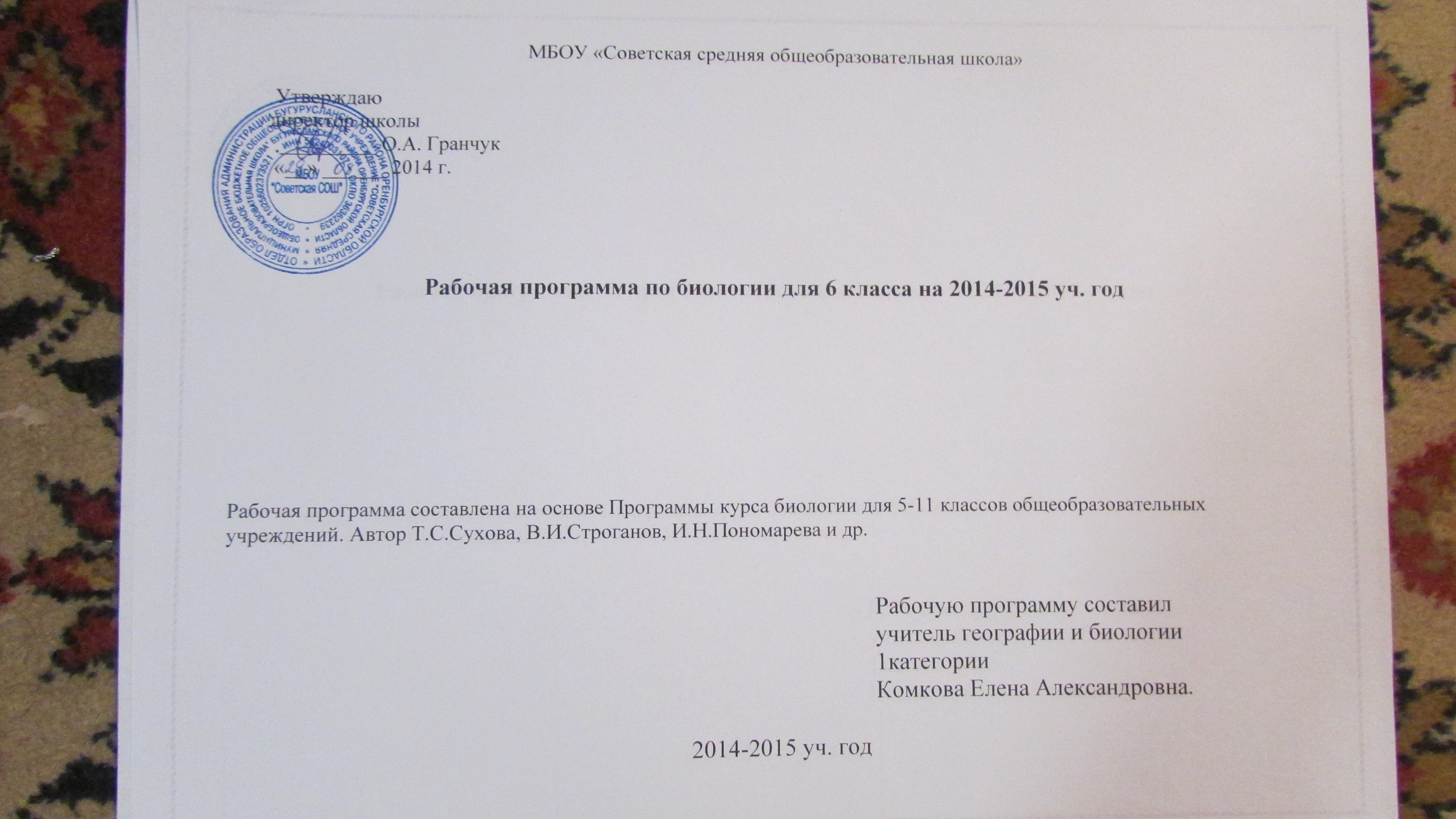 Пояснительная запискаКурс биологии в 6 классе «Растения. Бактерии. Грибы. Лишайники» имеет комплексный характер, так как включает основы различных биологических наук о растениях: морфологии, анатомии, физиологии, экологии, фитоценологии, микробиологии, растениеводства. Содержание и структура этого курса обеспечивают выполнение требований к уровню подготовки школьника, развитие творческих умений, научного мировоззрения, гуманности, экологической культуры, а также привитие самостоятельности, трудолюбия и заботливого отношения к природе. Последовательность тем обусловлена логикой развития основных биологических понятий, рассмотрением биологических явлений от клеточного уровня строения растении к надорганизменному — биогеоценотическому и способствует формированию эволюционного и экологического мышления, ориентирует на понимание взаимосвязей в природе как основы жизнедеятельности живых систем, роли человека в этих процессах.Содержание курса направлено на обеспечение эмоционально-ценностного понимания высокой значимости жизни, ценности знаний о своеобразии царств растений, бактерий и грибов в системе биологических знаний, на формирование научной картины мира, понимания биологического разнообразия в природе как результата эволюции и как основы ее устойчивого развития, а также на формирование способности использовать приобретенные знания в практической деятельности.В программе за счет некоторого сокращения анатомического и морфологического материала расширен экологический аспект. Экологические понятия вводятся с первых уроков при ознакомлении учащихся с многообразными проявлениями свойств организмов, взаимосвязями растений, бактерий и грибов с окружающей средой; при изучении значения растений в природе.Данная программа составлена на основе авторской программы «Растения. Бактерии. Грибы. Лишайники»  Авторы: И.Н. Пономарева, В.С. Кучменко (представлена в сборнике «Программы. Природоведение. Биология. Экология. 5–11 кл.». Издательство «Вентана-Граф», – .).Программа предполагает использование учениками следующего учебного пособия: «Биология» 6 кл. И.Н. Пономарева, О.А. Корнилова, В.С. Кучменко М.: - «Вентана-Граф», 2010, а так же разработанной к нему рабочей тетради на печатной основе (Пономарева И.Н., Корнилова О.А., Кучменко В.С. «Биология» 6 кл., рабочие тетради № 1, 2).Учебное содержание курса «Растения. Бактерии. Грибы. Лишайники» представлено в программе в количестве 2 часов в неделю (68 часов в год).Дистанционное обучениеС целью обеспечения непрерывности образовательного процесса в дни отсутствия на занятиях учащихся по причине неблагоприятных погодных условий, в дни, пропущенные по болезни, а также в период карантина или сезонных вспышек инфекционных заболеваний и т.п. организуется дистанционное обучение в следующих формах:Через электронный дневник школы;Через сайт школы;Через общение с помощью электронной почты учащихся, педагогов;Через online-тестирование при подготовке к региональным экзаменам, ГИА, ЕГЭ;Через общение в режиме реального времени с использованием ПО: Skype, TeamViewer , Mail.Ru Агент и др.Содержание программы1. Введение. Общее знакомство с растениями (6 ч).2. Клеточное строение растений (4 ч).3. Органы цветкового растения (19 ч).4. Основные процессы жизнедеятельности растений (10 ч).5. Основные отделы царства растений (11 ч).6. Историческое развитие растительного мира на Земле (5 ч).7. Царство Бактерии (3 ч)8. Царство Грибы. Лишайники (3 ч).9. Природные сообщества (7 ч).Требования к уровню подготовки учащихся 6 класса    В результате изучения курса ученик должен    знать/понимать•  признаки биологических объектов: клеток и организмов растений, грибов и бактерий; • сущность биологических процессов: обмен веществ и превращения энергии, питание, дыхание, выделение, транспорт веществ, рост, развитие, размножение, регуляция жизнедеятельности организма,     уметь• объяснять: роль различных организмов в жизни человека и собственной деятельности; взаимосвязи организмов и окружающей среды; биологического разнообразия в сохранении биосферы; необходимость защиты окружающей среды; • изучать биологические объекты и процессы: ставить биологические эксперименты, описывать и объяснять результаты опытов; наблюдать за ростом и развитием растений, сезонными изменениями в природе; рассматривать на готовых микропрепаратах и описывать биологические объекты;• распознавать и описывать: на таблицах основные части и органоиды клетки, на живых объектах и таблицах органы цветкового растения, растения разных отделов, наиболее распространенные растения своей местности, культурные растения, съедобные и ядовитые грибы, опасные для человека растения;• выявлять приспособления организмов к среде обитания;• сравнивать биологические объекты (клетки, ткани, органы и системы органов, организмы, представителей отдельных систематических групп) и делать выводы на основе сравнения;• определять принадлежность биологических объектов к определенной систематической группе (классификация);• анализировать и оценивать влияние собственных поступков на живые организмы;• проводить самостоятельный поиск биологической информации: находить в тексте учебника отличительные признаки основных систематических групп; в биологических словарях и справочниках значения биологических терминов; в различных источниках необходимую информацию о живых организмах (в том числе с использованием информационных технологий);использовать приобретенные знания и умения в практической деятельности и повседневной жизни для:• соблюдения мер профилактики заболеваний, вызываемых растениями, бактериями, грибами; • оказания первой помощи при отравлении ядовитыми грибами, растениями;• соблюдения правил поведения в окружающей среде;• выращивания и размножения культурных растений, ухода за ними.Список литературыПриродоведение. Биология. Экология: 5-11 классы: программы. – М.: Вентана-Граф, 2009.Пономарева И.Н. и др. Биология: Растения. Бактерии. Грибы. Лишайники: 6 класс: Методическое пособие. – М.: Вентана-Граф, 2007.Пономарева И.Н. и др. Биология. 6 класс: учебник для учащихся общеобразовательных учреждений. – М.: Вентана-Граф, 2008.Пономарева И.Н. Биология. 6 класс. Рабочая тетрадь №1. – М.: Вентана-Граф, 2011.Пономарева И.Н. Биология. 6 класс. Рабочая тетрадь №2. – М.: Вентана-Граф, 2011. Пономарева И.Н., Кучменко В.С., Симонова Л.В. «Биология. Растения. Грибы. Лишайники» 6 кл., методическое пособие.- М.: Вентана-Граф, 2006.  Медиакурс «Биология. Растения. Бактерии. Грибы. Лишайники» 6 кл., (CD-диск).  Пономарева И.Н., Корнилова О.А., Кучменко В.С. «Биология. Растения. Грибы. Лишайники» 6 кл., дидактические карточки. Учебно-тематический планПоурочно-тематическое планирование учебного материала по биологии для 6 класса на 2014-2015 уч. годИтого: 68 ч.          Контрольных работ: 5.        Лабораторных работ: 19.   Экскурсии: 6.ТемаКоличество часовЛабораторные работыКонтрольные работыЭкскурсии Введение. Общее знакомство с растениями.  6 ч№1№1№1, №2Клеточное строение растений                 4 ч №2 - 3Органы цветкового растения 19 ч№4 - 11№2, №3№3№4Основные процессы жизнедеятельности растений   10 ч№12Основные отделы царства растений11 ч№13 - 17№4№5Историческое развитие растительного мира на Земле 5 ч №18Царство Бактерии3 чЦарство Грибы. Лишайники 3 ч№19Природные сообщества7№5№6Итого:68 ч1956№ Урокапо плану№ Уро-кафактТема занятияК-вочасовДата по плануДата фактДата фактДата фактДата фактДата фактДата фактТип урокаТип урокаТип урокаТип урокаТип урокаПовторение Вводимые опорныебиологические понятияи представления.Формированиеспециальных навыковВводимые опорныебиологические понятияи представления.Формированиеспециальных навыковВводимые опорныебиологические понятияи представления.Формированиеспециальных навыковВводимые опорныебиологические понятияи представления.Формированиеспециальных навыковВводимые опорныебиологические понятияи представления.Формированиеспециальных навыковЛабораторные работы (ЛР), таблицы (Т)Лабораторные работы (ЛР), таблицы (Т)Лабораторные работы (ЛР), таблицы (Т)Лабораторные работы (ЛР), таблицы (Т)Лабораторные работы (ЛР), таблицы (Т)Домашнее заданиеДомашнее заданиеДомашнее заданиеДомашнее заданиеДомашнее задание           1 четверть           1 четверть           1 четверть           1 четверть           1 четверть           1 четверть           1 четверть           1 четверть           1 четверть           1 четверть           1 четверть           1 четверть           1 четверть           1 четверть           1 четверть           1 четверть           1 четверть           1 четверть           1 четверть           1 четверть           1 четверть           1 четверть           1 четверть           1 четверть           1 четверть           1 четверть           1 четверть           1 четверть           1 четверть           1 четверть           1 четверть           1 четверть1. Введение. Общее знакомство с растениями (5 ч + 1 ч из резерва)1. Введение. Общее знакомство с растениями (5 ч + 1 ч из резерва)1. Введение. Общее знакомство с растениями (5 ч + 1 ч из резерва)1. Введение. Общее знакомство с растениями (5 ч + 1 ч из резерва)1. Введение. Общее знакомство с растениями (5 ч + 1 ч из резерва)1. Введение. Общее знакомство с растениями (5 ч + 1 ч из резерва)1. Введение. Общее знакомство с растениями (5 ч + 1 ч из резерва)1. Введение. Общее знакомство с растениями (5 ч + 1 ч из резерва)1. Введение. Общее знакомство с растениями (5 ч + 1 ч из резерва)1. Введение. Общее знакомство с растениями (5 ч + 1 ч из резерва)1. Введение. Общее знакомство с растениями (5 ч + 1 ч из резерва)1. Введение. Общее знакомство с растениями (5 ч + 1 ч из резерва)1. Введение. Общее знакомство с растениями (5 ч + 1 ч из резерва)1. Введение. Общее знакомство с растениями (5 ч + 1 ч из резерва)1. Введение. Общее знакомство с растениями (5 ч + 1 ч из резерва)1. Введение. Общее знакомство с растениями (5 ч + 1 ч из резерва)1. Введение. Общее знакомство с растениями (5 ч + 1 ч из резерва)1. Введение. Общее знакомство с растениями (5 ч + 1 ч из резерва)1. Введение. Общее знакомство с растениями (5 ч + 1 ч из резерва)1. Введение. Общее знакомство с растениями (5 ч + 1 ч из резерва)1. Введение. Общее знакомство с растениями (5 ч + 1 ч из резерва)1. Введение. Общее знакомство с растениями (5 ч + 1 ч из резерва)1. Введение. Общее знакомство с растениями (5 ч + 1 ч из резерва)1. Введение. Общее знакомство с растениями (5 ч + 1 ч из резерва)1. Введение. Общее знакомство с растениями (5 ч + 1 ч из резерва)1. Введение. Общее знакомство с растениями (5 ч + 1 ч из резерва)1. Введение. Общее знакомство с растениями (5 ч + 1 ч из резерва)1. Введение. Общее знакомство с растениями (5 ч + 1 ч из резерва)1. Введение. Общее знакомство с растениями (5 ч + 1 ч из резерва)1. Введение. Общее знакомство с растениями (5 ч + 1 ч из резерва)1. Введение. Общее знакомство с растениями (5 ч + 1 ч из резерва)1. Введение. Общее знакомство с растениями (5 ч + 1 ч из резерва)Цели: Образовательные: создать условия для усвоения блока новой учебной информации о многообразии  жизненных форм растений, об органах растений, углубить знания об условиях жизни растений и средах жизни, расширить знания о группах растений и их значении.Развивающие: способствовать развитию  умения работать с учебником в качестве источника знаний,  умение формулировать результаты наблюдений, соблюдать правила поведения в природе.Воспитательные: способствовать  эстетическому воспитанию учащихся, воспитанию интереса к учебе, к результатам своего трудаЦели: Образовательные: создать условия для усвоения блока новой учебной информации о многообразии  жизненных форм растений, об органах растений, углубить знания об условиях жизни растений и средах жизни, расширить знания о группах растений и их значении.Развивающие: способствовать развитию  умения работать с учебником в качестве источника знаний,  умение формулировать результаты наблюдений, соблюдать правила поведения в природе.Воспитательные: способствовать  эстетическому воспитанию учащихся, воспитанию интереса к учебе, к результатам своего трудаЦели: Образовательные: создать условия для усвоения блока новой учебной информации о многообразии  жизненных форм растений, об органах растений, углубить знания об условиях жизни растений и средах жизни, расширить знания о группах растений и их значении.Развивающие: способствовать развитию  умения работать с учебником в качестве источника знаний,  умение формулировать результаты наблюдений, соблюдать правила поведения в природе.Воспитательные: способствовать  эстетическому воспитанию учащихся, воспитанию интереса к учебе, к результатам своего трудаЦели: Образовательные: создать условия для усвоения блока новой учебной информации о многообразии  жизненных форм растений, об органах растений, углубить знания об условиях жизни растений и средах жизни, расширить знания о группах растений и их значении.Развивающие: способствовать развитию  умения работать с учебником в качестве источника знаний,  умение формулировать результаты наблюдений, соблюдать правила поведения в природе.Воспитательные: способствовать  эстетическому воспитанию учащихся, воспитанию интереса к учебе, к результатам своего трудаЦели: Образовательные: создать условия для усвоения блока новой учебной информации о многообразии  жизненных форм растений, об органах растений, углубить знания об условиях жизни растений и средах жизни, расширить знания о группах растений и их значении.Развивающие: способствовать развитию  умения работать с учебником в качестве источника знаний,  умение формулировать результаты наблюдений, соблюдать правила поведения в природе.Воспитательные: способствовать  эстетическому воспитанию учащихся, воспитанию интереса к учебе, к результатам своего трудаЦели: Образовательные: создать условия для усвоения блока новой учебной информации о многообразии  жизненных форм растений, об органах растений, углубить знания об условиях жизни растений и средах жизни, расширить знания о группах растений и их значении.Развивающие: способствовать развитию  умения работать с учебником в качестве источника знаний,  умение формулировать результаты наблюдений, соблюдать правила поведения в природе.Воспитательные: способствовать  эстетическому воспитанию учащихся, воспитанию интереса к учебе, к результатам своего трудаЦели: Образовательные: создать условия для усвоения блока новой учебной информации о многообразии  жизненных форм растений, об органах растений, углубить знания об условиях жизни растений и средах жизни, расширить знания о группах растений и их значении.Развивающие: способствовать развитию  умения работать с учебником в качестве источника знаний,  умение формулировать результаты наблюдений, соблюдать правила поведения в природе.Воспитательные: способствовать  эстетическому воспитанию учащихся, воспитанию интереса к учебе, к результатам своего трудаЦели: Образовательные: создать условия для усвоения блока новой учебной информации о многообразии  жизненных форм растений, об органах растений, углубить знания об условиях жизни растений и средах жизни, расширить знания о группах растений и их значении.Развивающие: способствовать развитию  умения работать с учебником в качестве источника знаний,  умение формулировать результаты наблюдений, соблюдать правила поведения в природе.Воспитательные: способствовать  эстетическому воспитанию учащихся, воспитанию интереса к учебе, к результатам своего трудаЦели: Образовательные: создать условия для усвоения блока новой учебной информации о многообразии  жизненных форм растений, об органах растений, углубить знания об условиях жизни растений и средах жизни, расширить знания о группах растений и их значении.Развивающие: способствовать развитию  умения работать с учебником в качестве источника знаний,  умение формулировать результаты наблюдений, соблюдать правила поведения в природе.Воспитательные: способствовать  эстетическому воспитанию учащихся, воспитанию интереса к учебе, к результатам своего трудаЦели: Образовательные: создать условия для усвоения блока новой учебной информации о многообразии  жизненных форм растений, об органах растений, углубить знания об условиях жизни растений и средах жизни, расширить знания о группах растений и их значении.Развивающие: способствовать развитию  умения работать с учебником в качестве источника знаний,  умение формулировать результаты наблюдений, соблюдать правила поведения в природе.Воспитательные: способствовать  эстетическому воспитанию учащихся, воспитанию интереса к учебе, к результатам своего трудаЦели: Образовательные: создать условия для усвоения блока новой учебной информации о многообразии  жизненных форм растений, об органах растений, углубить знания об условиях жизни растений и средах жизни, расширить знания о группах растений и их значении.Развивающие: способствовать развитию  умения работать с учебником в качестве источника знаний,  умение формулировать результаты наблюдений, соблюдать правила поведения в природе.Воспитательные: способствовать  эстетическому воспитанию учащихся, воспитанию интереса к учебе, к результатам своего трудаЦели: Образовательные: создать условия для усвоения блока новой учебной информации о многообразии  жизненных форм растений, об органах растений, углубить знания об условиях жизни растений и средах жизни, расширить знания о группах растений и их значении.Развивающие: способствовать развитию  умения работать с учебником в качестве источника знаний,  умение формулировать результаты наблюдений, соблюдать правила поведения в природе.Воспитательные: способствовать  эстетическому воспитанию учащихся, воспитанию интереса к учебе, к результатам своего трудаЦели: Образовательные: создать условия для усвоения блока новой учебной информации о многообразии  жизненных форм растений, об органах растений, углубить знания об условиях жизни растений и средах жизни, расширить знания о группах растений и их значении.Развивающие: способствовать развитию  умения работать с учебником в качестве источника знаний,  умение формулировать результаты наблюдений, соблюдать правила поведения в природе.Воспитательные: способствовать  эстетическому воспитанию учащихся, воспитанию интереса к учебе, к результатам своего трудаЦели: Образовательные: создать условия для усвоения блока новой учебной информации о многообразии  жизненных форм растений, об органах растений, углубить знания об условиях жизни растений и средах жизни, расширить знания о группах растений и их значении.Развивающие: способствовать развитию  умения работать с учебником в качестве источника знаний,  умение формулировать результаты наблюдений, соблюдать правила поведения в природе.Воспитательные: способствовать  эстетическому воспитанию учащихся, воспитанию интереса к учебе, к результатам своего трудаЦели: Образовательные: создать условия для усвоения блока новой учебной информации о многообразии  жизненных форм растений, об органах растений, углубить знания об условиях жизни растений и средах жизни, расширить знания о группах растений и их значении.Развивающие: способствовать развитию  умения работать с учебником в качестве источника знаний,  умение формулировать результаты наблюдений, соблюдать правила поведения в природе.Воспитательные: способствовать  эстетическому воспитанию учащихся, воспитанию интереса к учебе, к результатам своего трудаЦели: Образовательные: создать условия для усвоения блока новой учебной информации о многообразии  жизненных форм растений, об органах растений, углубить знания об условиях жизни растений и средах жизни, расширить знания о группах растений и их значении.Развивающие: способствовать развитию  умения работать с учебником в качестве источника знаний,  умение формулировать результаты наблюдений, соблюдать правила поведения в природе.Воспитательные: способствовать  эстетическому воспитанию учащихся, воспитанию интереса к учебе, к результатам своего трудаЦели: Образовательные: создать условия для усвоения блока новой учебной информации о многообразии  жизненных форм растений, об органах растений, углубить знания об условиях жизни растений и средах жизни, расширить знания о группах растений и их значении.Развивающие: способствовать развитию  умения работать с учебником в качестве источника знаний,  умение формулировать результаты наблюдений, соблюдать правила поведения в природе.Воспитательные: способствовать  эстетическому воспитанию учащихся, воспитанию интереса к учебе, к результатам своего трудаЦели: Образовательные: создать условия для усвоения блока новой учебной информации о многообразии  жизненных форм растений, об органах растений, углубить знания об условиях жизни растений и средах жизни, расширить знания о группах растений и их значении.Развивающие: способствовать развитию  умения работать с учебником в качестве источника знаний,  умение формулировать результаты наблюдений, соблюдать правила поведения в природе.Воспитательные: способствовать  эстетическому воспитанию учащихся, воспитанию интереса к учебе, к результатам своего трудаЦели: Образовательные: создать условия для усвоения блока новой учебной информации о многообразии  жизненных форм растений, об органах растений, углубить знания об условиях жизни растений и средах жизни, расширить знания о группах растений и их значении.Развивающие: способствовать развитию  умения работать с учебником в качестве источника знаний,  умение формулировать результаты наблюдений, соблюдать правила поведения в природе.Воспитательные: способствовать  эстетическому воспитанию учащихся, воспитанию интереса к учебе, к результатам своего трудаЦели: Образовательные: создать условия для усвоения блока новой учебной информации о многообразии  жизненных форм растений, об органах растений, углубить знания об условиях жизни растений и средах жизни, расширить знания о группах растений и их значении.Развивающие: способствовать развитию  умения работать с учебником в качестве источника знаний,  умение формулировать результаты наблюдений, соблюдать правила поведения в природе.Воспитательные: способствовать  эстетическому воспитанию учащихся, воспитанию интереса к учебе, к результатам своего трудаЦели: Образовательные: создать условия для усвоения блока новой учебной информации о многообразии  жизненных форм растений, об органах растений, углубить знания об условиях жизни растений и средах жизни, расширить знания о группах растений и их значении.Развивающие: способствовать развитию  умения работать с учебником в качестве источника знаний,  умение формулировать результаты наблюдений, соблюдать правила поведения в природе.Воспитательные: способствовать  эстетическому воспитанию учащихся, воспитанию интереса к учебе, к результатам своего трудаЦели: Образовательные: создать условия для усвоения блока новой учебной информации о многообразии  жизненных форм растений, об органах растений, углубить знания об условиях жизни растений и средах жизни, расширить знания о группах растений и их значении.Развивающие: способствовать развитию  умения работать с учебником в качестве источника знаний,  умение формулировать результаты наблюдений, соблюдать правила поведения в природе.Воспитательные: способствовать  эстетическому воспитанию учащихся, воспитанию интереса к учебе, к результатам своего трудаЦели: Образовательные: создать условия для усвоения блока новой учебной информации о многообразии  жизненных форм растений, об органах растений, углубить знания об условиях жизни растений и средах жизни, расширить знания о группах растений и их значении.Развивающие: способствовать развитию  умения работать с учебником в качестве источника знаний,  умение формулировать результаты наблюдений, соблюдать правила поведения в природе.Воспитательные: способствовать  эстетическому воспитанию учащихся, воспитанию интереса к учебе, к результатам своего трудаЦели: Образовательные: создать условия для усвоения блока новой учебной информации о многообразии  жизненных форм растений, об органах растений, углубить знания об условиях жизни растений и средах жизни, расширить знания о группах растений и их значении.Развивающие: способствовать развитию  умения работать с учебником в качестве источника знаний,  умение формулировать результаты наблюдений, соблюдать правила поведения в природе.Воспитательные: способствовать  эстетическому воспитанию учащихся, воспитанию интереса к учебе, к результатам своего трудаЦели: Образовательные: создать условия для усвоения блока новой учебной информации о многообразии  жизненных форм растений, об органах растений, углубить знания об условиях жизни растений и средах жизни, расширить знания о группах растений и их значении.Развивающие: способствовать развитию  умения работать с учебником в качестве источника знаний,  умение формулировать результаты наблюдений, соблюдать правила поведения в природе.Воспитательные: способствовать  эстетическому воспитанию учащихся, воспитанию интереса к учебе, к результатам своего трудаЦели: Образовательные: создать условия для усвоения блока новой учебной информации о многообразии  жизненных форм растений, об органах растений, углубить знания об условиях жизни растений и средах жизни, расширить знания о группах растений и их значении.Развивающие: способствовать развитию  умения работать с учебником в качестве источника знаний,  умение формулировать результаты наблюдений, соблюдать правила поведения в природе.Воспитательные: способствовать  эстетическому воспитанию учащихся, воспитанию интереса к учебе, к результатам своего трудаЦели: Образовательные: создать условия для усвоения блока новой учебной информации о многообразии  жизненных форм растений, об органах растений, углубить знания об условиях жизни растений и средах жизни, расширить знания о группах растений и их значении.Развивающие: способствовать развитию  умения работать с учебником в качестве источника знаний,  умение формулировать результаты наблюдений, соблюдать правила поведения в природе.Воспитательные: способствовать  эстетическому воспитанию учащихся, воспитанию интереса к учебе, к результатам своего трудаЦели: Образовательные: создать условия для усвоения блока новой учебной информации о многообразии  жизненных форм растений, об органах растений, углубить знания об условиях жизни растений и средах жизни, расширить знания о группах растений и их значении.Развивающие: способствовать развитию  умения работать с учебником в качестве источника знаний,  умение формулировать результаты наблюдений, соблюдать правила поведения в природе.Воспитательные: способствовать  эстетическому воспитанию учащихся, воспитанию интереса к учебе, к результатам своего трудаЦели: Образовательные: создать условия для усвоения блока новой учебной информации о многообразии  жизненных форм растений, об органах растений, углубить знания об условиях жизни растений и средах жизни, расширить знания о группах растений и их значении.Развивающие: способствовать развитию  умения работать с учебником в качестве источника знаний,  умение формулировать результаты наблюдений, соблюдать правила поведения в природе.Воспитательные: способствовать  эстетическому воспитанию учащихся, воспитанию интереса к учебе, к результатам своего трудаЦели: Образовательные: создать условия для усвоения блока новой учебной информации о многообразии  жизненных форм растений, об органах растений, углубить знания об условиях жизни растений и средах жизни, расширить знания о группах растений и их значении.Развивающие: способствовать развитию  умения работать с учебником в качестве источника знаний,  умение формулировать результаты наблюдений, соблюдать правила поведения в природе.Воспитательные: способствовать  эстетическому воспитанию учащихся, воспитанию интереса к учебе, к результатам своего трудаЦели: Образовательные: создать условия для усвоения блока новой учебной информации о многообразии  жизненных форм растений, об органах растений, углубить знания об условиях жизни растений и средах жизни, расширить знания о группах растений и их значении.Развивающие: способствовать развитию  умения работать с учебником в качестве источника знаний,  умение формулировать результаты наблюдений, соблюдать правила поведения в природе.Воспитательные: способствовать  эстетическому воспитанию учащихся, воспитанию интереса к учебе, к результатам своего трудаЦели: Образовательные: создать условия для усвоения блока новой учебной информации о многообразии  жизненных форм растений, об органах растений, углубить знания об условиях жизни растений и средах жизни, расширить знания о группах растений и их значении.Развивающие: способствовать развитию  умения работать с учебником в качестве источника знаний,  умение формулировать результаты наблюдений, соблюдать правила поведения в природе.Воспитательные: способствовать  эстетическому воспитанию учащихся, воспитанию интереса к учебе, к результатам своего труда1Наука о растениях – ботаника.  Экскурсия№1.  Мир растений вокруг нас.103.09вводныйвводныйвводныйвводныйвводныйБиологические явленияПознакомить с наукой о растениях –ботаникой; многообразием растений; жизненными формами растений. Общие признаки растений. Строение растений. Семенные и споровые растения. Цветковые растения. Условия жизни растений. Экологические факторы, влияющие на растения. Среды жизни организмов на Земле.  Жизнь растений осенью. Осенние работы по уходу за растениями.Познакомить с наукой о растениях –ботаникой; многообразием растений; жизненными формами растений. Общие признаки растений. Строение растений. Семенные и споровые растения. Цветковые растения. Условия жизни растений. Экологические факторы, влияющие на растения. Среды жизни организмов на Земле.  Жизнь растений осенью. Осенние работы по уходу за растениями.Познакомить с наукой о растениях –ботаникой; многообразием растений; жизненными формами растений. Общие признаки растений. Строение растений. Семенные и споровые растения. Цветковые растения. Условия жизни растений. Экологические факторы, влияющие на растения. Среды жизни организмов на Земле.  Жизнь растений осенью. Осенние работы по уходу за растениями.Познакомить с наукой о растениях –ботаникой; многообразием растений; жизненными формами растений. Общие признаки растений. Строение растений. Семенные и споровые растения. Цветковые растения. Условия жизни растений. Экологические факторы, влияющие на растения. Среды жизни организмов на Земле.  Жизнь растений осенью. Осенние работы по уходу за растениями.Познакомить с наукой о растениях –ботаникой; многообразием растений; жизненными формами растений. Общие признаки растений. Строение растений. Семенные и споровые растения. Цветковые растения. Условия жизни растений. Экологические факторы, влияющие на растения. Среды жизни организмов на Земле.  Жизнь растений осенью. Осенние работы по уходу за растениями.Л/р №1 «Знакомство с внешним строением цветкового и спорового растения (на примере плодов пастушьей сумки, ветки сосны с шишками и семенами, папоротника с сорусами и спорами, кукушкина льна со спорами)»Л/р №1 «Знакомство с внешним строением цветкового и спорового растения (на примере плодов пастушьей сумки, ветки сосны с шишками и семенами, папоротника с сорусами и спорами, кукушкина льна со спорами)»Л/р №1 «Знакомство с внешним строением цветкового и спорового растения (на примере плодов пастушьей сумки, ветки сосны с шишками и семенами, папоротника с сорусами и спорами, кукушкина льна со спорами)»Л/р №1 «Знакомство с внешним строением цветкового и спорового растения (на примере плодов пастушьей сумки, ветки сосны с шишками и семенами, папоротника с сорусами и спорами, кукушкина льна со спорами)»Л/р №1 «Знакомство с внешним строением цветкового и спорового растения (на примере плодов пастушьей сумки, ветки сосны с шишками и семенами, папоротника с сорусами и спорами, кукушкина льна со спорами)»§1§1§1§1§12Разнообразие растений. Особенности внешнего строения. Л/р №1 Знакомство с внешним строением растения105.09комбинированныйкомбинированныйкомбинированныйкомбинированныйкомбинированныйПознакомить с наукой о растениях –ботаникой; многообразием растений; жизненными формами растений. Общие признаки растений. Строение растений. Семенные и споровые растения. Цветковые растения. Условия жизни растений. Экологические факторы, влияющие на растения. Среды жизни организмов на Земле.  Жизнь растений осенью. Осенние работы по уходу за растениями.Познакомить с наукой о растениях –ботаникой; многообразием растений; жизненными формами растений. Общие признаки растений. Строение растений. Семенные и споровые растения. Цветковые растения. Условия жизни растений. Экологические факторы, влияющие на растения. Среды жизни организмов на Земле.  Жизнь растений осенью. Осенние работы по уходу за растениями.Познакомить с наукой о растениях –ботаникой; многообразием растений; жизненными формами растений. Общие признаки растений. Строение растений. Семенные и споровые растения. Цветковые растения. Условия жизни растений. Экологические факторы, влияющие на растения. Среды жизни организмов на Земле.  Жизнь растений осенью. Осенние работы по уходу за растениями.Познакомить с наукой о растениях –ботаникой; многообразием растений; жизненными формами растений. Общие признаки растений. Строение растений. Семенные и споровые растения. Цветковые растения. Условия жизни растений. Экологические факторы, влияющие на растения. Среды жизни организмов на Земле.  Жизнь растений осенью. Осенние работы по уходу за растениями.Познакомить с наукой о растениях –ботаникой; многообразием растений; жизненными формами растений. Общие признаки растений. Строение растений. Семенные и споровые растения. Цветковые растения. Условия жизни растений. Экологические факторы, влияющие на растения. Среды жизни организмов на Земле.  Жизнь растений осенью. Осенние работы по уходу за растениями.Л/р №1 «Знакомство с внешним строением цветкового и спорового растения (на примере плодов пастушьей сумки, ветки сосны с шишками и семенами, папоротника с сорусами и спорами, кукушкина льна со спорами)»Л/р №1 «Знакомство с внешним строением цветкового и спорового растения (на примере плодов пастушьей сумки, ветки сосны с шишками и семенами, папоротника с сорусами и спорами, кукушкина льна со спорами)»Л/р №1 «Знакомство с внешним строением цветкового и спорового растения (на примере плодов пастушьей сумки, ветки сосны с шишками и семенами, папоротника с сорусами и спорами, кукушкина льна со спорами)»Л/р №1 «Знакомство с внешним строением цветкового и спорового растения (на примере плодов пастушьей сумки, ветки сосны с шишками и семенами, папоротника с сорусами и спорами, кукушкина льна со спорами)»Л/р №1 «Знакомство с внешним строением цветкового и спорового растения (на примере плодов пастушьей сумки, ветки сосны с шишками и семенами, папоротника с сорусами и спорами, кукушкина льна со спорами)»§2§2§2§2§23Растение - живой организм. Экскурсия №2 Осенние явления в жизни растений.110.09Совершенствование знаний, уменийСовершенствование знаний, уменийСовершенствование знаний, умений§3§3§3§34Условия жизни растений.112.09комбинированный комбинированный комбинированный среды жизнисреды жизни§4§4§4§45Четыре среды жизни растений.117.09КомбинированныйКомбинированныйКомбинированный§5§5§5§56Входная контрольная работа№1.119.09контрольныйконтрольныйконтрольный7Микроскоп и лупа – приборы для изучения строения растений. Л/р №2 Приемы работы с увеличительными приборами и лабораторными инструментами.124.09комбинированныйкомбинированныйкомбинированныйкомбинированныйПриемы работы с увеличительными приборамиПриемы работы с увеличительными приборамиУвеличительные приборы: микроскоп, лупа. Строение растительной клетки. Органоиды, включения. Понятие о тканях. Разнообразие тканей у растений. Процессы жизнедеятельности клеток: рост и деление, дыхание, питание, движение цитоплазмы. Увеличительные приборы: микроскоп, лупа. Строение растительной клетки. Органоиды, включения. Понятие о тканях. Разнообразие тканей у растений. Процессы жизнедеятельности клеток: рост и деление, дыхание, питание, движение цитоплазмы. Увеличительные приборы: микроскоп, лупа. Строение растительной клетки. Органоиды, включения. Понятие о тканях. Разнообразие тканей у растений. Процессы жизнедеятельности клеток: рост и деление, дыхание, питание, движение цитоплазмы. Увеличительные приборы: микроскоп, лупа. Строение растительной клетки. Органоиды, включения. Понятие о тканях. Разнообразие тканей у растений. Процессы жизнедеятельности клеток: рост и деление, дыхание, питание, движение цитоплазмы. Увеличительные приборы: микроскоп, лупа. Строение растительной клетки. Органоиды, включения. Понятие о тканях. Разнообразие тканей у растений. Процессы жизнедеятельности клеток: рост и деление, дыхание, питание, движение цитоплазмы. Приготовление микропрепарата. Приготовление микропрепарата. Приготовление микропрепарата. Приготовление микропрепарата. Приготовление микропрепарата. §6§6§6§68Особенности растительной клетки.  Л/р №3 Знакомство с клетками растений126.09комбинированныйкомбинированныйкомбинированныйкомбинированныйСтроение клеткиСтроение клеткиУвеличительные приборы: микроскоп, лупа. Строение растительной клетки. Органоиды, включения. Понятие о тканях. Разнообразие тканей у растений. Процессы жизнедеятельности клеток: рост и деление, дыхание, питание, движение цитоплазмы. Увеличительные приборы: микроскоп, лупа. Строение растительной клетки. Органоиды, включения. Понятие о тканях. Разнообразие тканей у растений. Процессы жизнедеятельности клеток: рост и деление, дыхание, питание, движение цитоплазмы. Увеличительные приборы: микроскоп, лупа. Строение растительной клетки. Органоиды, включения. Понятие о тканях. Разнообразие тканей у растений. Процессы жизнедеятельности клеток: рост и деление, дыхание, питание, движение цитоплазмы. Увеличительные приборы: микроскоп, лупа. Строение растительной клетки. Органоиды, включения. Понятие о тканях. Разнообразие тканей у растений. Процессы жизнедеятельности клеток: рост и деление, дыхание, питание, движение цитоплазмы. Увеличительные приборы: микроскоп, лупа. Строение растительной клетки. Органоиды, включения. Понятие о тканях. Разнообразие тканей у растений. Процессы жизнедеятельности клеток: рост и деление, дыхание, питание, движение цитоплазмы. Знакомство с клетками растений на примере клеток томата и кожицы лука.Т №52а, Знакомство с клетками растений на примере клеток томата и кожицы лука.Т №52а, Знакомство с клетками растений на примере клеток томата и кожицы лука.Т №52а, Знакомство с клетками растений на примере клеток томата и кожицы лука.Т №52а, Знакомство с клетками растений на примере клеток томата и кожицы лука.Т №52а, §7§7§7§79Жизнедеятельность клетки.101.10комбинированныйкомбинированныйкомбинированныйкомбинированныйСтроение клеткиСтроение клеткиУвеличительные приборы: микроскоп, лупа. Строение растительной клетки. Органоиды, включения. Понятие о тканях. Разнообразие тканей у растений. Процессы жизнедеятельности клеток: рост и деление, дыхание, питание, движение цитоплазмы. Увеличительные приборы: микроскоп, лупа. Строение растительной клетки. Органоиды, включения. Понятие о тканях. Разнообразие тканей у растений. Процессы жизнедеятельности клеток: рост и деление, дыхание, питание, движение цитоплазмы. Увеличительные приборы: микроскоп, лупа. Строение растительной клетки. Органоиды, включения. Понятие о тканях. Разнообразие тканей у растений. Процессы жизнедеятельности клеток: рост и деление, дыхание, питание, движение цитоплазмы. Увеличительные приборы: микроскоп, лупа. Строение растительной клетки. Органоиды, включения. Понятие о тканях. Разнообразие тканей у растений. Процессы жизнедеятельности клеток: рост и деление, дыхание, питание, движение цитоплазмы. Увеличительные приборы: микроскоп, лупа. Строение растительной клетки. Органоиды, включения. Понятие о тканях. Разнообразие тканей у растений. Процессы жизнедеятельности клеток: рост и деление, дыхание, питание, движение цитоплазмы. §8§8§8§810Ткани растений и их виды.103.10комбинированныйкомбинированныйкомбинированныйкомбинированныйУвеличительные приборы: микроскоп, лупа. Строение растительной клетки. Органоиды, включения. Понятие о тканях. Разнообразие тканей у растений. Процессы жизнедеятельности клеток: рост и деление, дыхание, питание, движение цитоплазмы. Увеличительные приборы: микроскоп, лупа. Строение растительной клетки. Органоиды, включения. Понятие о тканях. Разнообразие тканей у растений. Процессы жизнедеятельности клеток: рост и деление, дыхание, питание, движение цитоплазмы. Увеличительные приборы: микроскоп, лупа. Строение растительной клетки. Органоиды, включения. Понятие о тканях. Разнообразие тканей у растений. Процессы жизнедеятельности клеток: рост и деление, дыхание, питание, движение цитоплазмы. Увеличительные приборы: микроскоп, лупа. Строение растительной клетки. Органоиды, включения. Понятие о тканях. Разнообразие тканей у растений. Процессы жизнедеятельности клеток: рост и деление, дыхание, питание, движение цитоплазмы. Увеличительные приборы: микроскоп, лупа. Строение растительной клетки. Органоиды, включения. Понятие о тканях. Разнообразие тканей у растений. Процессы жизнедеятельности клеток: рост и деление, дыхание, питание, движение цитоплазмы. §9§9§9§93. Органы цветковых растений (16 ч + 3 ч из резерва)3. Органы цветковых растений (16 ч + 3 ч из резерва)3. Органы цветковых растений (16 ч + 3 ч из резерва)3. Органы цветковых растений (16 ч + 3 ч из резерва)3. Органы цветковых растений (16 ч + 3 ч из резерва)3. Органы цветковых растений (16 ч + 3 ч из резерва)3. Органы цветковых растений (16 ч + 3 ч из резерва)3. Органы цветковых растений (16 ч + 3 ч из резерва)3. Органы цветковых растений (16 ч + 3 ч из резерва)3. Органы цветковых растений (16 ч + 3 ч из резерва)3. Органы цветковых растений (16 ч + 3 ч из резерва)3. Органы цветковых растений (16 ч + 3 ч из резерва)3. Органы цветковых растений (16 ч + 3 ч из резерва)3. Органы цветковых растений (16 ч + 3 ч из резерва)3. Органы цветковых растений (16 ч + 3 ч из резерва)3. Органы цветковых растений (16 ч + 3 ч из резерва)3. Органы цветковых растений (16 ч + 3 ч из резерва)3. Органы цветковых растений (16 ч + 3 ч из резерва)3. Органы цветковых растений (16 ч + 3 ч из резерва)3. Органы цветковых растений (16 ч + 3 ч из резерва)3. Органы цветковых растений (16 ч + 3 ч из резерва)3. Органы цветковых растений (16 ч + 3 ч из резерва)3. Органы цветковых растений (16 ч + 3 ч из резерва)3. Органы цветковых растений (16 ч + 3 ч из резерва)3. Органы цветковых растений (16 ч + 3 ч из резерва)3. Органы цветковых растений (16 ч + 3 ч из резерва)3. Органы цветковых растений (16 ч + 3 ч из резерва)3. Органы цветковых растений (16 ч + 3 ч из резерва)3. Органы цветковых растений (16 ч + 3 ч из резерва)3. Органы цветковых растений (16 ч + 3 ч из резерва)3. Органы цветковых растений (16 ч + 3 ч из резерва)3. Органы цветковых растений (16 ч + 3 ч из резерва)Цели: Образовательные: способствовать формированию у учащихся знаний о растении, как о живой системе, состоящей из органов. Создать условия для усвоения блока новой учебной информации о внешнем и внутреннем строении органов, их многообразии и зависимости их функций от  условий среды. Развивающие: развивать умения работать с натуральными объектами,  с рисунками и текстом учебника. Развивать умение сравнивать, анализировать, наблюдать и делать выводы по результатам наблюдений.Воспитательные: способствовать воспитанию ответственного отношения к природе, формированию экологического мышления, формироватькультуру умственного труда.Цели: Образовательные: способствовать формированию у учащихся знаний о растении, как о живой системе, состоящей из органов. Создать условия для усвоения блока новой учебной информации о внешнем и внутреннем строении органов, их многообразии и зависимости их функций от  условий среды. Развивающие: развивать умения работать с натуральными объектами,  с рисунками и текстом учебника. Развивать умение сравнивать, анализировать, наблюдать и делать выводы по результатам наблюдений.Воспитательные: способствовать воспитанию ответственного отношения к природе, формированию экологического мышления, формироватькультуру умственного труда.Цели: Образовательные: способствовать формированию у учащихся знаний о растении, как о живой системе, состоящей из органов. Создать условия для усвоения блока новой учебной информации о внешнем и внутреннем строении органов, их многообразии и зависимости их функций от  условий среды. Развивающие: развивать умения работать с натуральными объектами,  с рисунками и текстом учебника. Развивать умение сравнивать, анализировать, наблюдать и делать выводы по результатам наблюдений.Воспитательные: способствовать воспитанию ответственного отношения к природе, формированию экологического мышления, формироватькультуру умственного труда.Цели: Образовательные: способствовать формированию у учащихся знаний о растении, как о живой системе, состоящей из органов. Создать условия для усвоения блока новой учебной информации о внешнем и внутреннем строении органов, их многообразии и зависимости их функций от  условий среды. Развивающие: развивать умения работать с натуральными объектами,  с рисунками и текстом учебника. Развивать умение сравнивать, анализировать, наблюдать и делать выводы по результатам наблюдений.Воспитательные: способствовать воспитанию ответственного отношения к природе, формированию экологического мышления, формироватькультуру умственного труда.Цели: Образовательные: способствовать формированию у учащихся знаний о растении, как о живой системе, состоящей из органов. Создать условия для усвоения блока новой учебной информации о внешнем и внутреннем строении органов, их многообразии и зависимости их функций от  условий среды. Развивающие: развивать умения работать с натуральными объектами,  с рисунками и текстом учебника. Развивать умение сравнивать, анализировать, наблюдать и делать выводы по результатам наблюдений.Воспитательные: способствовать воспитанию ответственного отношения к природе, формированию экологического мышления, формироватькультуру умственного труда.Цели: Образовательные: способствовать формированию у учащихся знаний о растении, как о живой системе, состоящей из органов. Создать условия для усвоения блока новой учебной информации о внешнем и внутреннем строении органов, их многообразии и зависимости их функций от  условий среды. Развивающие: развивать умения работать с натуральными объектами,  с рисунками и текстом учебника. Развивать умение сравнивать, анализировать, наблюдать и делать выводы по результатам наблюдений.Воспитательные: способствовать воспитанию ответственного отношения к природе, формированию экологического мышления, формироватькультуру умственного труда.Цели: Образовательные: способствовать формированию у учащихся знаний о растении, как о живой системе, состоящей из органов. Создать условия для усвоения блока новой учебной информации о внешнем и внутреннем строении органов, их многообразии и зависимости их функций от  условий среды. Развивающие: развивать умения работать с натуральными объектами,  с рисунками и текстом учебника. Развивать умение сравнивать, анализировать, наблюдать и делать выводы по результатам наблюдений.Воспитательные: способствовать воспитанию ответственного отношения к природе, формированию экологического мышления, формироватькультуру умственного труда.Цели: Образовательные: способствовать формированию у учащихся знаний о растении, как о живой системе, состоящей из органов. Создать условия для усвоения блока новой учебной информации о внешнем и внутреннем строении органов, их многообразии и зависимости их функций от  условий среды. Развивающие: развивать умения работать с натуральными объектами,  с рисунками и текстом учебника. Развивать умение сравнивать, анализировать, наблюдать и делать выводы по результатам наблюдений.Воспитательные: способствовать воспитанию ответственного отношения к природе, формированию экологического мышления, формироватькультуру умственного труда.Цели: Образовательные: способствовать формированию у учащихся знаний о растении, как о живой системе, состоящей из органов. Создать условия для усвоения блока новой учебной информации о внешнем и внутреннем строении органов, их многообразии и зависимости их функций от  условий среды. Развивающие: развивать умения работать с натуральными объектами,  с рисунками и текстом учебника. Развивать умение сравнивать, анализировать, наблюдать и делать выводы по результатам наблюдений.Воспитательные: способствовать воспитанию ответственного отношения к природе, формированию экологического мышления, формироватькультуру умственного труда.Цели: Образовательные: способствовать формированию у учащихся знаний о растении, как о живой системе, состоящей из органов. Создать условия для усвоения блока новой учебной информации о внешнем и внутреннем строении органов, их многообразии и зависимости их функций от  условий среды. Развивающие: развивать умения работать с натуральными объектами,  с рисунками и текстом учебника. Развивать умение сравнивать, анализировать, наблюдать и делать выводы по результатам наблюдений.Воспитательные: способствовать воспитанию ответственного отношения к природе, формированию экологического мышления, формироватькультуру умственного труда.Цели: Образовательные: способствовать формированию у учащихся знаний о растении, как о живой системе, состоящей из органов. Создать условия для усвоения блока новой учебной информации о внешнем и внутреннем строении органов, их многообразии и зависимости их функций от  условий среды. Развивающие: развивать умения работать с натуральными объектами,  с рисунками и текстом учебника. Развивать умение сравнивать, анализировать, наблюдать и делать выводы по результатам наблюдений.Воспитательные: способствовать воспитанию ответственного отношения к природе, формированию экологического мышления, формироватькультуру умственного труда.Цели: Образовательные: способствовать формированию у учащихся знаний о растении, как о живой системе, состоящей из органов. Создать условия для усвоения блока новой учебной информации о внешнем и внутреннем строении органов, их многообразии и зависимости их функций от  условий среды. Развивающие: развивать умения работать с натуральными объектами,  с рисунками и текстом учебника. Развивать умение сравнивать, анализировать, наблюдать и делать выводы по результатам наблюдений.Воспитательные: способствовать воспитанию ответственного отношения к природе, формированию экологического мышления, формироватькультуру умственного труда.Цели: Образовательные: способствовать формированию у учащихся знаний о растении, как о живой системе, состоящей из органов. Создать условия для усвоения блока новой учебной информации о внешнем и внутреннем строении органов, их многообразии и зависимости их функций от  условий среды. Развивающие: развивать умения работать с натуральными объектами,  с рисунками и текстом учебника. Развивать умение сравнивать, анализировать, наблюдать и делать выводы по результатам наблюдений.Воспитательные: способствовать воспитанию ответственного отношения к природе, формированию экологического мышления, формироватькультуру умственного труда.Цели: Образовательные: способствовать формированию у учащихся знаний о растении, как о живой системе, состоящей из органов. Создать условия для усвоения блока новой учебной информации о внешнем и внутреннем строении органов, их многообразии и зависимости их функций от  условий среды. Развивающие: развивать умения работать с натуральными объектами,  с рисунками и текстом учебника. Развивать умение сравнивать, анализировать, наблюдать и делать выводы по результатам наблюдений.Воспитательные: способствовать воспитанию ответственного отношения к природе, формированию экологического мышления, формироватькультуру умственного труда.Цели: Образовательные: способствовать формированию у учащихся знаний о растении, как о живой системе, состоящей из органов. Создать условия для усвоения блока новой учебной информации о внешнем и внутреннем строении органов, их многообразии и зависимости их функций от  условий среды. Развивающие: развивать умения работать с натуральными объектами,  с рисунками и текстом учебника. Развивать умение сравнивать, анализировать, наблюдать и делать выводы по результатам наблюдений.Воспитательные: способствовать воспитанию ответственного отношения к природе, формированию экологического мышления, формироватькультуру умственного труда.Цели: Образовательные: способствовать формированию у учащихся знаний о растении, как о живой системе, состоящей из органов. Создать условия для усвоения блока новой учебной информации о внешнем и внутреннем строении органов, их многообразии и зависимости их функций от  условий среды. Развивающие: развивать умения работать с натуральными объектами,  с рисунками и текстом учебника. Развивать умение сравнивать, анализировать, наблюдать и делать выводы по результатам наблюдений.Воспитательные: способствовать воспитанию ответственного отношения к природе, формированию экологического мышления, формироватькультуру умственного труда.Цели: Образовательные: способствовать формированию у учащихся знаний о растении, как о живой системе, состоящей из органов. Создать условия для усвоения блока новой учебной информации о внешнем и внутреннем строении органов, их многообразии и зависимости их функций от  условий среды. Развивающие: развивать умения работать с натуральными объектами,  с рисунками и текстом учебника. Развивать умение сравнивать, анализировать, наблюдать и делать выводы по результатам наблюдений.Воспитательные: способствовать воспитанию ответственного отношения к природе, формированию экологического мышления, формироватькультуру умственного труда.Цели: Образовательные: способствовать формированию у учащихся знаний о растении, как о живой системе, состоящей из органов. Создать условия для усвоения блока новой учебной информации о внешнем и внутреннем строении органов, их многообразии и зависимости их функций от  условий среды. Развивающие: развивать умения работать с натуральными объектами,  с рисунками и текстом учебника. Развивать умение сравнивать, анализировать, наблюдать и делать выводы по результатам наблюдений.Воспитательные: способствовать воспитанию ответственного отношения к природе, формированию экологического мышления, формироватькультуру умственного труда.Цели: Образовательные: способствовать формированию у учащихся знаний о растении, как о живой системе, состоящей из органов. Создать условия для усвоения блока новой учебной информации о внешнем и внутреннем строении органов, их многообразии и зависимости их функций от  условий среды. Развивающие: развивать умения работать с натуральными объектами,  с рисунками и текстом учебника. Развивать умение сравнивать, анализировать, наблюдать и делать выводы по результатам наблюдений.Воспитательные: способствовать воспитанию ответственного отношения к природе, формированию экологического мышления, формироватькультуру умственного труда.Цели: Образовательные: способствовать формированию у учащихся знаний о растении, как о живой системе, состоящей из органов. Создать условия для усвоения блока новой учебной информации о внешнем и внутреннем строении органов, их многообразии и зависимости их функций от  условий среды. Развивающие: развивать умения работать с натуральными объектами,  с рисунками и текстом учебника. Развивать умение сравнивать, анализировать, наблюдать и делать выводы по результатам наблюдений.Воспитательные: способствовать воспитанию ответственного отношения к природе, формированию экологического мышления, формироватькультуру умственного труда.Цели: Образовательные: способствовать формированию у учащихся знаний о растении, как о живой системе, состоящей из органов. Создать условия для усвоения блока новой учебной информации о внешнем и внутреннем строении органов, их многообразии и зависимости их функций от  условий среды. Развивающие: развивать умения работать с натуральными объектами,  с рисунками и текстом учебника. Развивать умение сравнивать, анализировать, наблюдать и делать выводы по результатам наблюдений.Воспитательные: способствовать воспитанию ответственного отношения к природе, формированию экологического мышления, формироватькультуру умственного труда.Цели: Образовательные: способствовать формированию у учащихся знаний о растении, как о живой системе, состоящей из органов. Создать условия для усвоения блока новой учебной информации о внешнем и внутреннем строении органов, их многообразии и зависимости их функций от  условий среды. Развивающие: развивать умения работать с натуральными объектами,  с рисунками и текстом учебника. Развивать умение сравнивать, анализировать, наблюдать и делать выводы по результатам наблюдений.Воспитательные: способствовать воспитанию ответственного отношения к природе, формированию экологического мышления, формироватькультуру умственного труда.Цели: Образовательные: способствовать формированию у учащихся знаний о растении, как о живой системе, состоящей из органов. Создать условия для усвоения блока новой учебной информации о внешнем и внутреннем строении органов, их многообразии и зависимости их функций от  условий среды. Развивающие: развивать умения работать с натуральными объектами,  с рисунками и текстом учебника. Развивать умение сравнивать, анализировать, наблюдать и делать выводы по результатам наблюдений.Воспитательные: способствовать воспитанию ответственного отношения к природе, формированию экологического мышления, формироватькультуру умственного труда.Цели: Образовательные: способствовать формированию у учащихся знаний о растении, как о живой системе, состоящей из органов. Создать условия для усвоения блока новой учебной информации о внешнем и внутреннем строении органов, их многообразии и зависимости их функций от  условий среды. Развивающие: развивать умения работать с натуральными объектами,  с рисунками и текстом учебника. Развивать умение сравнивать, анализировать, наблюдать и делать выводы по результатам наблюдений.Воспитательные: способствовать воспитанию ответственного отношения к природе, формированию экологического мышления, формироватькультуру умственного труда.Цели: Образовательные: способствовать формированию у учащихся знаний о растении, как о живой системе, состоящей из органов. Создать условия для усвоения блока новой учебной информации о внешнем и внутреннем строении органов, их многообразии и зависимости их функций от  условий среды. Развивающие: развивать умения работать с натуральными объектами,  с рисунками и текстом учебника. Развивать умение сравнивать, анализировать, наблюдать и делать выводы по результатам наблюдений.Воспитательные: способствовать воспитанию ответственного отношения к природе, формированию экологического мышления, формироватькультуру умственного труда.Цели: Образовательные: способствовать формированию у учащихся знаний о растении, как о живой системе, состоящей из органов. Создать условия для усвоения блока новой учебной информации о внешнем и внутреннем строении органов, их многообразии и зависимости их функций от  условий среды. Развивающие: развивать умения работать с натуральными объектами,  с рисунками и текстом учебника. Развивать умение сравнивать, анализировать, наблюдать и делать выводы по результатам наблюдений.Воспитательные: способствовать воспитанию ответственного отношения к природе, формированию экологического мышления, формироватькультуру умственного труда.Цели: Образовательные: способствовать формированию у учащихся знаний о растении, как о живой системе, состоящей из органов. Создать условия для усвоения блока новой учебной информации о внешнем и внутреннем строении органов, их многообразии и зависимости их функций от  условий среды. Развивающие: развивать умения работать с натуральными объектами,  с рисунками и текстом учебника. Развивать умение сравнивать, анализировать, наблюдать и делать выводы по результатам наблюдений.Воспитательные: способствовать воспитанию ответственного отношения к природе, формированию экологического мышления, формироватькультуру умственного труда.Цели: Образовательные: способствовать формированию у учащихся знаний о растении, как о живой системе, состоящей из органов. Создать условия для усвоения блока новой учебной информации о внешнем и внутреннем строении органов, их многообразии и зависимости их функций от  условий среды. Развивающие: развивать умения работать с натуральными объектами,  с рисунками и текстом учебника. Развивать умение сравнивать, анализировать, наблюдать и делать выводы по результатам наблюдений.Воспитательные: способствовать воспитанию ответственного отношения к природе, формированию экологического мышления, формироватькультуру умственного труда.Цели: Образовательные: способствовать формированию у учащихся знаний о растении, как о живой системе, состоящей из органов. Создать условия для усвоения блока новой учебной информации о внешнем и внутреннем строении органов, их многообразии и зависимости их функций от  условий среды. Развивающие: развивать умения работать с натуральными объектами,  с рисунками и текстом учебника. Развивать умение сравнивать, анализировать, наблюдать и делать выводы по результатам наблюдений.Воспитательные: способствовать воспитанию ответственного отношения к природе, формированию экологического мышления, формироватькультуру умственного труда.Цели: Образовательные: способствовать формированию у учащихся знаний о растении, как о живой системе, состоящей из органов. Создать условия для усвоения блока новой учебной информации о внешнем и внутреннем строении органов, их многообразии и зависимости их функций от  условий среды. Развивающие: развивать умения работать с натуральными объектами,  с рисунками и текстом учебника. Развивать умение сравнивать, анализировать, наблюдать и делать выводы по результатам наблюдений.Воспитательные: способствовать воспитанию ответственного отношения к природе, формированию экологического мышления, формироватькультуру умственного труда.Цели: Образовательные: способствовать формированию у учащихся знаний о растении, как о живой системе, состоящей из органов. Создать условия для усвоения блока новой учебной информации о внешнем и внутреннем строении органов, их многообразии и зависимости их функций от  условий среды. Развивающие: развивать умения работать с натуральными объектами,  с рисунками и текстом учебника. Развивать умение сравнивать, анализировать, наблюдать и делать выводы по результатам наблюдений.Воспитательные: способствовать воспитанию ответственного отношения к природе, формированию экологического мышления, формироватькультуру умственного труда.Цели: Образовательные: способствовать формированию у учащихся знаний о растении, как о живой системе, состоящей из органов. Создать условия для усвоения блока новой учебной информации о внешнем и внутреннем строении органов, их многообразии и зависимости их функций от  условий среды. Развивающие: развивать умения работать с натуральными объектами,  с рисунками и текстом учебника. Развивать умение сравнивать, анализировать, наблюдать и делать выводы по результатам наблюдений.Воспитательные: способствовать воспитанию ответственного отношения к природе, формированию экологического мышления, формироватькультуру умственного труда.11Семя. Внешнее и внутреннее строение семени. Л/р №4 Изучение строения семени двудольных растений. 108.10комбинированныйкомбинированныйкомбинированныйкомбинированныйкомбинированныйСтроение семян.Строение семян.Строение семян.Строение семян. Типы семян. Разнообразие и  прорастание семян. Значение и распространение семян.Строение семян. Типы семян. Разнообразие и  прорастание семян. Значение и распространение семян.Строение семян. Типы семян. Разнообразие и  прорастание семян. Значение и распространение семян.Строение семян. Типы семян. Разнообразие и  прорастание семян. Значение и распространение семян.Строение семян. Типы семян. Разнообразие и  прорастание семян. Значение и распространение семян.Изучение строения семени двудольных растений на примере фасоли. Разнообразие семян овощных культурТ №31а,51а, 55а, 75аИзучение строения семени двудольных растений на примере фасоли. Разнообразие семян овощных культурТ №31а,51а, 55а, 75аИзучение строения семени двудольных растений на примере фасоли. Разнообразие семян овощных культурТ №31а,51а, 55а, 75аИзучение строения семени двудольных растений на примере фасоли. Разнообразие семян овощных культурТ №31а,51а, 55а, 75аИзучение строения семени двудольных растений на примере фасоли. Разнообразие семян овощных культурТ №31а,51а, 55а, 75а§10§10§1012Условия прорастания семян110.10комбинированныйкомбинированныйкомбинированныйкомбинированныйкомбинированныйСтроение семян.Строение семян.Строение семян.Строение семян. Типы семян. Разнообразие и  прорастание семян. Значение и распространение семян.Строение семян. Типы семян. Разнообразие и  прорастание семян. Значение и распространение семян.Строение семян. Типы семян. Разнообразие и  прорастание семян. Значение и распространение семян.Строение семян. Типы семян. Разнообразие и  прорастание семян. Значение и распространение семян.Строение семян. Типы семян. Разнообразие и  прорастание семян. Значение и распространение семян.Т №75аТ №75аТ №75аТ №75аТ №75а§11§11§1113Значение семян115.10комбинированныйкомбинированныйкомбинированныйкомбинированныйкомбинированныйСтроение семян. Типы семян. Разнообразие и  прорастание семян. Значение и распространение семян.Строение семян. Типы семян. Разнообразие и  прорастание семян. Значение и распространение семян.Строение семян. Типы семян. Разнообразие и  прорастание семян. Значение и распространение семян.Строение семян. Типы семян. Разнообразие и  прорастание семян. Значение и распространение семян.Строение семян. Типы семян. Разнообразие и  прорастание семян. Значение и распространение семян.§12§12§1214Корень. Внешнее и внутреннее строение корня. 117.10комбинированныйкомбинированныйкомбинированныйкомбинированныйкомбинированныйСтроение корня.Строение корня.Строение корня.Виды корней. Типы корневых систем. Строение корня. Зоны корня. Корневые волоски и их роль. Рост корня. Разнообразие корней у растений.Виды корней. Типы корневых систем. Строение корня. Зоны корня. Корневые волоски и их роль. Рост корня. Разнообразие корней у растений.Виды корней. Типы корневых систем. Строение корня. Зоны корня. Корневые волоски и их роль. Рост корня. Разнообразие корней у растений.Виды корней. Типы корневых систем. Строение корня. Зоны корня. Корневые волоски и их роль. Рост корня. Разнообразие корней у растений.Виды корней. Типы корневых систем. Строение корня. Зоны корня. Корневые волоски и их роль. Рост корня. Разнообразие корней у растений.Т №49а-50а, 76а, 88аТ №49а-50а, 76а, 88аТ №49а-50а, 76а, 88аТ №49а-50а, 76а, 88аТ №49а-50а, 76а, 88а§13§13§1315Рост корня. Л/р №5 Строение корня у проростка. Л/р № 6 Зона роста (растяжения) у корня.122.10комбинированныйкомбинированныйкомбинированныйкомбинированныйкомбинированныйВиды корней. Типы корневых систем. Строение корня. Зоны корня. Корневые волоски и их роль. Рост корня. Разнообразие корней у растений.Виды корней. Типы корневых систем. Строение корня. Зоны корня. Корневые волоски и их роль. Рост корня. Разнообразие корней у растений.Виды корней. Типы корневых систем. Строение корня. Зоны корня. Корневые волоски и их роль. Рост корня. Разнообразие корней у растений.Виды корней. Типы корневых систем. Строение корня. Зоны корня. Корневые волоски и их роль. Рост корня. Разнообразие корней у растений.Виды корней. Типы корневых систем. Строение корня. Зоны корня. Корневые волоски и их роль. Рост корня. Разнообразие корней у растений.Строение корня у проростка (гороха, тыквы, редиса).Строение корня у проростка (гороха, тыквы, редиса).Строение корня у проростка (гороха, тыквы, редиса).Строение корня у проростка (гороха, тыквы, редиса).Строение корня у проростка (гороха, тыквы, редиса).§14§14§1416Значение корней и их разнообразие.124.10комбинированныйкомбинированныйкомбинированныйкомбинированныйкомбинированныйВиды корней. Типы корневых систем. Строение корня. Зоны корня. Корневые волоски и их роль. Рост корня. Разнообразие корней у растений.Виды корней. Типы корневых систем. Строение корня. Зоны корня. Корневые волоски и их роль. Рост корня. Разнообразие корней у растений.Виды корней. Типы корневых систем. Строение корня. Зоны корня. Корневые волоски и их роль. Рост корня. Разнообразие корней у растений.Виды корней. Типы корневых систем. Строение корня. Зоны корня. Корневые волоски и их роль. Рост корня. Разнообразие корней у растений.Виды корней. Типы корневых систем. Строение корня. Зоны корня. Корневые волоски и их роль. Рост корня. Разнообразие корней у растений.§15§15§1517Контрольная работа №2 за 1 четверть.129.10контрольныйконтрольныйконтрольныйконтрольныйконтрольный18Побег. Строение и значение побега. Л/р №7 Строение вегетативных и генеративных почек.131.10комбинированныйкомбинированныйкомбинированныйкомбинированныйкомбинированныйкомбинированныйСтроение и значение побегов для растений Почка – зачаточный побег. Узлы и междоузлия. Развитие побега. Ветвление растений. Лист. Строение листа. Устьица. Разнообразие листьев и их значение. Видоизменения листа. Стебель, его строение. Рост стебля в толщину и длину. Многообразие побегов. Видоизменения побегов. Строение и значение побегов для растений Почка – зачаточный побег. Узлы и междоузлия. Развитие побега. Ветвление растений. Лист. Строение листа. Устьица. Разнообразие листьев и их значение. Видоизменения листа. Стебель, его строение. Рост стебля в толщину и длину. Многообразие побегов. Видоизменения побегов. Строение и значение побегов для растений Почка – зачаточный побег. Узлы и междоузлия. Развитие побега. Ветвление растений. Лист. Строение листа. Устьица. Разнообразие листьев и их значение. Видоизменения листа. Стебель, его строение. Рост стебля в толщину и длину. Многообразие побегов. Видоизменения побегов. Строение и значение побегов для растений Почка – зачаточный побег. Узлы и междоузлия. Развитие побега. Ветвление растений. Лист. Строение листа. Устьица. Разнообразие листьев и их значение. Видоизменения листа. Стебель, его строение. Рост стебля в толщину и длину. Многообразие побегов. Видоизменения побегов. Строение и значение побегов для растений Почка – зачаточный побег. Узлы и междоузлия. Развитие побега. Ветвление растений. Лист. Строение листа. Устьица. Разнообразие листьев и их значение. Видоизменения листа. Стебель, его строение. Рост стебля в толщину и длину. Многообразие побегов. Видоизменения побегов. Т №63а-64а, 84а , Т №63а-64а, 84а , Т №63а-64а, 84а , Т №63а-64а, 84а , Т №63а-64а, 84а , §16§162 четверть2 четверть2 четверть2 четверть2 четверть2 четверть2 четверть2 четверть2 четверть2 четверть2 четверть2 четверть2 четверть2 четверть2 четверть2 четверть2 четверть2 четверть2 четверть2 четверть2 четверть2 четверть2 четверть2 четверть2 четверть2 четверть2 четверть2 четверть2 четверть2 четверть2 четверть2 четверть19Развитие побегов из почек растения.112.11комбинированныйкомбинированныйкомбинированныйкомбинированныйкомбинированныйТ №89аТ №89аТ №89аТ №89аТ №89а§17§17§1720Лист – часть побега. Внешнее и внутреннее строение листа. Л/р№ 8. Внешнее и внутреннее строение листа.114.11комбинированныйкомбинированныйкомбинированныйкомбинированныйкомбинированныйСтроение и значение побега.Строение и значение побега.Строение и значение побега.Строение и значение побега.Т №58а, 71а, 75а, 80а-81а, 85а-87аТ №58а, 71а, 75а, 80а-81а, 85а-87аТ №58а, 71а, 75а, 80а-81а, 85а-87аТ №58а, 71а, 75а, 80а-81а, 85а-87аТ №58а, 71а, 75а, 80а-81а, 85а-87а§18§18§1821Значение листа в жизни растения.119.11комбинированныйкомбинированныйкомбинированныйкомбинированныйкомбинированный§19§19§1922Стебель, его внешнее и внутреннее строение и значение. Л/р №9. Внешнее и внутреннее строение стебля.121.11комбинированныйкомбинированныйкомбинированныйкомбинированныйкомбинированныйСтроение и значение побега.Строение и значение побега.Строение и значение побега.Строение и значение побега.Т №77а-79а, Т №77а-79а, Т №77а-79а, Т №77а-79а, Т №77а-79а, §20§20§2023Видоизменения побегов. Л/р №10. Строение корневища, клубня и луковицы.126.11комбинированныйкомбинированныйкомбинированныйкомбинированныйкомбинированный§21§21§2124Экскурсия  №3. «Жизнь растений зимой. Деревья и кустарники в безлистном состоянии».128.11Совершенствование знаний, уменийСовершенствование знаний, уменийСовершенствование знаний, уменийСовершенствование знаний, уменийСовершенствование знаний, умений25Цветок – генеративный орган, его строение и значение. Л/р № 11. Строение цветка. Типы соцветий.103.12комбинированныйкомбинированныйкомбинированныйкомбинированныйкомбинированныйЦветок, его значение и строение. Соцветия. Цветение и опыление растений. Виды опыления. Плод и его значение. Разнообразие плодов. Приспособления к распространению плодов и семян. Цветок, его значение и строение. Соцветия. Цветение и опыление растений. Виды опыления. Плод и его значение. Разнообразие плодов. Приспособления к распространению плодов и семян. Цветок, его значение и строение. Соцветия. Цветение и опыление растений. Виды опыления. Плод и его значение. Разнообразие плодов. Приспособления к распространению плодов и семян. Цветок, его значение и строение. Соцветия. Цветение и опыление растений. Виды опыления. Плод и его значение. Разнообразие плодов. Приспособления к распространению плодов и семян. Цветок, его значение и строение. Соцветия. Цветение и опыление растений. Виды опыления. Плод и его значение. Разнообразие плодов. Приспособления к распространению плодов и семян. Строение цветков насекомо- и ветроопыляемых растений. Типы  соцветий 3-5 разных.Т №69а,76а, 82а, , 83а84аСтроение цветков насекомо- и ветроопыляемых растений. Типы  соцветий 3-5 разных.Т №69а,76а, 82а, , 83а84аСтроение цветков насекомо- и ветроопыляемых растений. Типы  соцветий 3-5 разных.Т №69а,76а, 82а, , 83а84аСтроение цветков насекомо- и ветроопыляемых растений. Типы  соцветий 3-5 разных.Т №69а,76а, 82а, , 83а84аСтроение цветков насекомо- и ветроопыляемых растений. Типы  соцветий 3-5 разных.Т №69а,76а, 82а, , 83а84а§22§22§2226Цветение и опыление растений.105.12комбинированныйкомбинированныйкомбинированныйкомбинированныйкомбинированныйЦветок, его значение и строение. Соцветия. Цветение и опыление растений. Виды опыления. Плод и его значение. Разнообразие плодов. Приспособления к распространению плодов и семян. Цветок, его значение и строение. Соцветия. Цветение и опыление растений. Виды опыления. Плод и его значение. Разнообразие плодов. Приспособления к распространению плодов и семян. Цветок, его значение и строение. Соцветия. Цветение и опыление растений. Виды опыления. Плод и его значение. Разнообразие плодов. Приспособления к распространению плодов и семян. Цветок, его значение и строение. Соцветия. Цветение и опыление растений. Виды опыления. Плод и его значение. Разнообразие плодов. Приспособления к распространению плодов и семян. Цветок, его значение и строение. Соцветия. Цветение и опыление растений. Виды опыления. Плод и его значение. Разнообразие плодов. Приспособления к распространению плодов и семян. Т №68а-72а, 90а-92а, Т №68а-72а, 90а-92а, Т №68а-72а, 90а-92а, Т №68а-72а, 90а-92а, Т №68а-72а, 90а-92а, §23§23§2327Плод. Разнообразие и значение плодов.110.12комбинированный комбинированный комбинированный комбинированный комбинированный Цветок, его значение и строение. Соцветия. Цветение и опыление растений. Виды опыления. Плод и его значение. Разнообразие плодов. Приспособления к распространению плодов и семян. Цветок, его значение и строение. Соцветия. Цветение и опыление растений. Виды опыления. Плод и его значение. Разнообразие плодов. Приспособления к распространению плодов и семян. Цветок, его значение и строение. Соцветия. Цветение и опыление растений. Виды опыления. Плод и его значение. Разнообразие плодов. Приспособления к распространению плодов и семян. Цветок, его значение и строение. Соцветия. Цветение и опыление растений. Виды опыления. Плод и его значение. Разнообразие плодов. Приспособления к распространению плодов и семян. Цветок, его значение и строение. Соцветия. Цветение и опыление растений. Виды опыления. Плод и его значение. Разнообразие плодов. Приспособления к распространению плодов и семян. Т №31а,48а, 57а, 74а, 90аТ №31а,48а, 57а, 74а, 90аТ №31а,48а, 57а, 74а, 90аТ №31а,48а, 57а, 74а, 90аТ №31а,48а, 57а, 74а, 90а§24§24§2428Растительный организм как живая система. Экскурсия № 4 «Мир растений на подоконнике, путешествие с домашними растениями».112.12Совершенствование знаний, уменийСовершенствование знаний, уменийСовершенствование знаний, уменийСовершенствование знаний, уменийСовершенствование знаний, уменийЦветок, его значение и строение. Соцветия. Цветение и опыление растений. Виды опыления. Плод и его значение. Разнообразие плодов. Приспособления к распространению плодов и семян. Цветок, его значение и строение. Соцветия. Цветение и опыление растений. Виды опыления. Плод и его значение. Разнообразие плодов. Приспособления к распространению плодов и семян. Цветок, его значение и строение. Соцветия. Цветение и опыление растений. Виды опыления. Плод и его значение. Разнообразие плодов. Приспособления к распространению плодов и семян. Цветок, его значение и строение. Соцветия. Цветение и опыление растений. Виды опыления. Плод и его значение. Разнообразие плодов. Приспособления к распространению плодов и семян. Цветок, его значение и строение. Соцветия. Цветение и опыление растений. Виды опыления. Плод и его значение. Разнообразие плодов. Приспособления к распространению плодов и семян. §25§25§2529Контрольная работа №3 за 2 четверть.117.12контрольныйконтрольныйконтрольныйконтрольныйконтрольный4. Основные процессы жизнедеятельности растений (10 ч)4. Основные процессы жизнедеятельности растений (10 ч)4. Основные процессы жизнедеятельности растений (10 ч)4. Основные процессы жизнедеятельности растений (10 ч)4. Основные процессы жизнедеятельности растений (10 ч)4. Основные процессы жизнедеятельности растений (10 ч)4. Основные процессы жизнедеятельности растений (10 ч)4. Основные процессы жизнедеятельности растений (10 ч)4. Основные процессы жизнедеятельности растений (10 ч)4. Основные процессы жизнедеятельности растений (10 ч)4. Основные процессы жизнедеятельности растений (10 ч)4. Основные процессы жизнедеятельности растений (10 ч)4. Основные процессы жизнедеятельности растений (10 ч)4. Основные процессы жизнедеятельности растений (10 ч)4. Основные процессы жизнедеятельности растений (10 ч)4. Основные процессы жизнедеятельности растений (10 ч)4. Основные процессы жизнедеятельности растений (10 ч)4. Основные процессы жизнедеятельности растений (10 ч)4. Основные процессы жизнедеятельности растений (10 ч)4. Основные процессы жизнедеятельности растений (10 ч)4. Основные процессы жизнедеятельности растений (10 ч)4. Основные процессы жизнедеятельности растений (10 ч)4. Основные процессы жизнедеятельности растений (10 ч)4. Основные процессы жизнедеятельности растений (10 ч)4. Основные процессы жизнедеятельности растений (10 ч)4. Основные процессы жизнедеятельности растений (10 ч)4. Основные процессы жизнедеятельности растений (10 ч)4. Основные процессы жизнедеятельности растений (10 ч)4. Основные процессы жизнедеятельности растений (10 ч)4. Основные процессы жизнедеятельности растений (10 ч)4. Основные процессы жизнедеятельности растений (10 ч)4. Основные процессы жизнедеятельности растений (10 ч)Цели: Образовательные: создать условия  для усвоения учащимися знаний о процессах жизнедеятельности растений: почвенное и воздушное питание, дыхание, рост, размножение, развитие, обмен веществ. Показать зависимость процессов жизнедеятельности от условий окружающей среды.Развивающие: продолжать формировать умение сравнивать, устанавливать причинно – следственные связи, делать выводы.Воспитательные: способствовать воспитанию ответственного отношения к природе, формированию экологического мышления, формированию единой естественнонаучной картины мира.Цели: Образовательные: создать условия  для усвоения учащимися знаний о процессах жизнедеятельности растений: почвенное и воздушное питание, дыхание, рост, размножение, развитие, обмен веществ. Показать зависимость процессов жизнедеятельности от условий окружающей среды.Развивающие: продолжать формировать умение сравнивать, устанавливать причинно – следственные связи, делать выводы.Воспитательные: способствовать воспитанию ответственного отношения к природе, формированию экологического мышления, формированию единой естественнонаучной картины мира.Цели: Образовательные: создать условия  для усвоения учащимися знаний о процессах жизнедеятельности растений: почвенное и воздушное питание, дыхание, рост, размножение, развитие, обмен веществ. Показать зависимость процессов жизнедеятельности от условий окружающей среды.Развивающие: продолжать формировать умение сравнивать, устанавливать причинно – следственные связи, делать выводы.Воспитательные: способствовать воспитанию ответственного отношения к природе, формированию экологического мышления, формированию единой естественнонаучной картины мира.Цели: Образовательные: создать условия  для усвоения учащимися знаний о процессах жизнедеятельности растений: почвенное и воздушное питание, дыхание, рост, размножение, развитие, обмен веществ. Показать зависимость процессов жизнедеятельности от условий окружающей среды.Развивающие: продолжать формировать умение сравнивать, устанавливать причинно – следственные связи, делать выводы.Воспитательные: способствовать воспитанию ответственного отношения к природе, формированию экологического мышления, формированию единой естественнонаучной картины мира.Цели: Образовательные: создать условия  для усвоения учащимися знаний о процессах жизнедеятельности растений: почвенное и воздушное питание, дыхание, рост, размножение, развитие, обмен веществ. Показать зависимость процессов жизнедеятельности от условий окружающей среды.Развивающие: продолжать формировать умение сравнивать, устанавливать причинно – следственные связи, делать выводы.Воспитательные: способствовать воспитанию ответственного отношения к природе, формированию экологического мышления, формированию единой естественнонаучной картины мира.Цели: Образовательные: создать условия  для усвоения учащимися знаний о процессах жизнедеятельности растений: почвенное и воздушное питание, дыхание, рост, размножение, развитие, обмен веществ. Показать зависимость процессов жизнедеятельности от условий окружающей среды.Развивающие: продолжать формировать умение сравнивать, устанавливать причинно – следственные связи, делать выводы.Воспитательные: способствовать воспитанию ответственного отношения к природе, формированию экологического мышления, формированию единой естественнонаучной картины мира.Цели: Образовательные: создать условия  для усвоения учащимися знаний о процессах жизнедеятельности растений: почвенное и воздушное питание, дыхание, рост, размножение, развитие, обмен веществ. Показать зависимость процессов жизнедеятельности от условий окружающей среды.Развивающие: продолжать формировать умение сравнивать, устанавливать причинно – следственные связи, делать выводы.Воспитательные: способствовать воспитанию ответственного отношения к природе, формированию экологического мышления, формированию единой естественнонаучной картины мира.Цели: Образовательные: создать условия  для усвоения учащимися знаний о процессах жизнедеятельности растений: почвенное и воздушное питание, дыхание, рост, размножение, развитие, обмен веществ. Показать зависимость процессов жизнедеятельности от условий окружающей среды.Развивающие: продолжать формировать умение сравнивать, устанавливать причинно – следственные связи, делать выводы.Воспитательные: способствовать воспитанию ответственного отношения к природе, формированию экологического мышления, формированию единой естественнонаучной картины мира.Цели: Образовательные: создать условия  для усвоения учащимися знаний о процессах жизнедеятельности растений: почвенное и воздушное питание, дыхание, рост, размножение, развитие, обмен веществ. Показать зависимость процессов жизнедеятельности от условий окружающей среды.Развивающие: продолжать формировать умение сравнивать, устанавливать причинно – следственные связи, делать выводы.Воспитательные: способствовать воспитанию ответственного отношения к природе, формированию экологического мышления, формированию единой естественнонаучной картины мира.Цели: Образовательные: создать условия  для усвоения учащимися знаний о процессах жизнедеятельности растений: почвенное и воздушное питание, дыхание, рост, размножение, развитие, обмен веществ. Показать зависимость процессов жизнедеятельности от условий окружающей среды.Развивающие: продолжать формировать умение сравнивать, устанавливать причинно – следственные связи, делать выводы.Воспитательные: способствовать воспитанию ответственного отношения к природе, формированию экологического мышления, формированию единой естественнонаучной картины мира.Цели: Образовательные: создать условия  для усвоения учащимися знаний о процессах жизнедеятельности растений: почвенное и воздушное питание, дыхание, рост, размножение, развитие, обмен веществ. Показать зависимость процессов жизнедеятельности от условий окружающей среды.Развивающие: продолжать формировать умение сравнивать, устанавливать причинно – следственные связи, делать выводы.Воспитательные: способствовать воспитанию ответственного отношения к природе, формированию экологического мышления, формированию единой естественнонаучной картины мира.Цели: Образовательные: создать условия  для усвоения учащимися знаний о процессах жизнедеятельности растений: почвенное и воздушное питание, дыхание, рост, размножение, развитие, обмен веществ. Показать зависимость процессов жизнедеятельности от условий окружающей среды.Развивающие: продолжать формировать умение сравнивать, устанавливать причинно – следственные связи, делать выводы.Воспитательные: способствовать воспитанию ответственного отношения к природе, формированию экологического мышления, формированию единой естественнонаучной картины мира.Цели: Образовательные: создать условия  для усвоения учащимися знаний о процессах жизнедеятельности растений: почвенное и воздушное питание, дыхание, рост, размножение, развитие, обмен веществ. Показать зависимость процессов жизнедеятельности от условий окружающей среды.Развивающие: продолжать формировать умение сравнивать, устанавливать причинно – следственные связи, делать выводы.Воспитательные: способствовать воспитанию ответственного отношения к природе, формированию экологического мышления, формированию единой естественнонаучной картины мира.Цели: Образовательные: создать условия  для усвоения учащимися знаний о процессах жизнедеятельности растений: почвенное и воздушное питание, дыхание, рост, размножение, развитие, обмен веществ. Показать зависимость процессов жизнедеятельности от условий окружающей среды.Развивающие: продолжать формировать умение сравнивать, устанавливать причинно – следственные связи, делать выводы.Воспитательные: способствовать воспитанию ответственного отношения к природе, формированию экологического мышления, формированию единой естественнонаучной картины мира.Цели: Образовательные: создать условия  для усвоения учащимися знаний о процессах жизнедеятельности растений: почвенное и воздушное питание, дыхание, рост, размножение, развитие, обмен веществ. Показать зависимость процессов жизнедеятельности от условий окружающей среды.Развивающие: продолжать формировать умение сравнивать, устанавливать причинно – следственные связи, делать выводы.Воспитательные: способствовать воспитанию ответственного отношения к природе, формированию экологического мышления, формированию единой естественнонаучной картины мира.Цели: Образовательные: создать условия  для усвоения учащимися знаний о процессах жизнедеятельности растений: почвенное и воздушное питание, дыхание, рост, размножение, развитие, обмен веществ. Показать зависимость процессов жизнедеятельности от условий окружающей среды.Развивающие: продолжать формировать умение сравнивать, устанавливать причинно – следственные связи, делать выводы.Воспитательные: способствовать воспитанию ответственного отношения к природе, формированию экологического мышления, формированию единой естественнонаучной картины мира.Цели: Образовательные: создать условия  для усвоения учащимися знаний о процессах жизнедеятельности растений: почвенное и воздушное питание, дыхание, рост, размножение, развитие, обмен веществ. Показать зависимость процессов жизнедеятельности от условий окружающей среды.Развивающие: продолжать формировать умение сравнивать, устанавливать причинно – следственные связи, делать выводы.Воспитательные: способствовать воспитанию ответственного отношения к природе, формированию экологического мышления, формированию единой естественнонаучной картины мира.Цели: Образовательные: создать условия  для усвоения учащимися знаний о процессах жизнедеятельности растений: почвенное и воздушное питание, дыхание, рост, размножение, развитие, обмен веществ. Показать зависимость процессов жизнедеятельности от условий окружающей среды.Развивающие: продолжать формировать умение сравнивать, устанавливать причинно – следственные связи, делать выводы.Воспитательные: способствовать воспитанию ответственного отношения к природе, формированию экологического мышления, формированию единой естественнонаучной картины мира.Цели: Образовательные: создать условия  для усвоения учащимися знаний о процессах жизнедеятельности растений: почвенное и воздушное питание, дыхание, рост, размножение, развитие, обмен веществ. Показать зависимость процессов жизнедеятельности от условий окружающей среды.Развивающие: продолжать формировать умение сравнивать, устанавливать причинно – следственные связи, делать выводы.Воспитательные: способствовать воспитанию ответственного отношения к природе, формированию экологического мышления, формированию единой естественнонаучной картины мира.Цели: Образовательные: создать условия  для усвоения учащимися знаний о процессах жизнедеятельности растений: почвенное и воздушное питание, дыхание, рост, размножение, развитие, обмен веществ. Показать зависимость процессов жизнедеятельности от условий окружающей среды.Развивающие: продолжать формировать умение сравнивать, устанавливать причинно – следственные связи, делать выводы.Воспитательные: способствовать воспитанию ответственного отношения к природе, формированию экологического мышления, формированию единой естественнонаучной картины мира.Цели: Образовательные: создать условия  для усвоения учащимися знаний о процессах жизнедеятельности растений: почвенное и воздушное питание, дыхание, рост, размножение, развитие, обмен веществ. Показать зависимость процессов жизнедеятельности от условий окружающей среды.Развивающие: продолжать формировать умение сравнивать, устанавливать причинно – следственные связи, делать выводы.Воспитательные: способствовать воспитанию ответственного отношения к природе, формированию экологического мышления, формированию единой естественнонаучной картины мира.Цели: Образовательные: создать условия  для усвоения учащимися знаний о процессах жизнедеятельности растений: почвенное и воздушное питание, дыхание, рост, размножение, развитие, обмен веществ. Показать зависимость процессов жизнедеятельности от условий окружающей среды.Развивающие: продолжать формировать умение сравнивать, устанавливать причинно – следственные связи, делать выводы.Воспитательные: способствовать воспитанию ответственного отношения к природе, формированию экологического мышления, формированию единой естественнонаучной картины мира.Цели: Образовательные: создать условия  для усвоения учащимися знаний о процессах жизнедеятельности растений: почвенное и воздушное питание, дыхание, рост, размножение, развитие, обмен веществ. Показать зависимость процессов жизнедеятельности от условий окружающей среды.Развивающие: продолжать формировать умение сравнивать, устанавливать причинно – следственные связи, делать выводы.Воспитательные: способствовать воспитанию ответственного отношения к природе, формированию экологического мышления, формированию единой естественнонаучной картины мира.Цели: Образовательные: создать условия  для усвоения учащимися знаний о процессах жизнедеятельности растений: почвенное и воздушное питание, дыхание, рост, размножение, развитие, обмен веществ. Показать зависимость процессов жизнедеятельности от условий окружающей среды.Развивающие: продолжать формировать умение сравнивать, устанавливать причинно – следственные связи, делать выводы.Воспитательные: способствовать воспитанию ответственного отношения к природе, формированию экологического мышления, формированию единой естественнонаучной картины мира.Цели: Образовательные: создать условия  для усвоения учащимися знаний о процессах жизнедеятельности растений: почвенное и воздушное питание, дыхание, рост, размножение, развитие, обмен веществ. Показать зависимость процессов жизнедеятельности от условий окружающей среды.Развивающие: продолжать формировать умение сравнивать, устанавливать причинно – следственные связи, делать выводы.Воспитательные: способствовать воспитанию ответственного отношения к природе, формированию экологического мышления, формированию единой естественнонаучной картины мира.Цели: Образовательные: создать условия  для усвоения учащимися знаний о процессах жизнедеятельности растений: почвенное и воздушное питание, дыхание, рост, размножение, развитие, обмен веществ. Показать зависимость процессов жизнедеятельности от условий окружающей среды.Развивающие: продолжать формировать умение сравнивать, устанавливать причинно – следственные связи, делать выводы.Воспитательные: способствовать воспитанию ответственного отношения к природе, формированию экологического мышления, формированию единой естественнонаучной картины мира.Цели: Образовательные: создать условия  для усвоения учащимися знаний о процессах жизнедеятельности растений: почвенное и воздушное питание, дыхание, рост, размножение, развитие, обмен веществ. Показать зависимость процессов жизнедеятельности от условий окружающей среды.Развивающие: продолжать формировать умение сравнивать, устанавливать причинно – следственные связи, делать выводы.Воспитательные: способствовать воспитанию ответственного отношения к природе, формированию экологического мышления, формированию единой естественнонаучной картины мира.Цели: Образовательные: создать условия  для усвоения учащимися знаний о процессах жизнедеятельности растений: почвенное и воздушное питание, дыхание, рост, размножение, развитие, обмен веществ. Показать зависимость процессов жизнедеятельности от условий окружающей среды.Развивающие: продолжать формировать умение сравнивать, устанавливать причинно – следственные связи, делать выводы.Воспитательные: способствовать воспитанию ответственного отношения к природе, формированию экологического мышления, формированию единой естественнонаучной картины мира.Цели: Образовательные: создать условия  для усвоения учащимися знаний о процессах жизнедеятельности растений: почвенное и воздушное питание, дыхание, рост, размножение, развитие, обмен веществ. Показать зависимость процессов жизнедеятельности от условий окружающей среды.Развивающие: продолжать формировать умение сравнивать, устанавливать причинно – следственные связи, делать выводы.Воспитательные: способствовать воспитанию ответственного отношения к природе, формированию экологического мышления, формированию единой естественнонаучной картины мира.Цели: Образовательные: создать условия  для усвоения учащимися знаний о процессах жизнедеятельности растений: почвенное и воздушное питание, дыхание, рост, размножение, развитие, обмен веществ. Показать зависимость процессов жизнедеятельности от условий окружающей среды.Развивающие: продолжать формировать умение сравнивать, устанавливать причинно – следственные связи, делать выводы.Воспитательные: способствовать воспитанию ответственного отношения к природе, формированию экологического мышления, формированию единой естественнонаучной картины мира.Цели: Образовательные: создать условия  для усвоения учащимися знаний о процессах жизнедеятельности растений: почвенное и воздушное питание, дыхание, рост, размножение, развитие, обмен веществ. Показать зависимость процессов жизнедеятельности от условий окружающей среды.Развивающие: продолжать формировать умение сравнивать, устанавливать причинно – следственные связи, делать выводы.Воспитательные: способствовать воспитанию ответственного отношения к природе, формированию экологического мышления, формированию единой естественнонаучной картины мира.Цели: Образовательные: создать условия  для усвоения учащимися знаний о процессах жизнедеятельности растений: почвенное и воздушное питание, дыхание, рост, размножение, развитие, обмен веществ. Показать зависимость процессов жизнедеятельности от условий окружающей среды.Развивающие: продолжать формировать умение сравнивать, устанавливать причинно – следственные связи, делать выводы.Воспитательные: способствовать воспитанию ответственного отношения к природе, формированию экологического мышления, формированию единой естественнонаучной картины мира.30Минеральное (почвенное) питание растений.119.12комбинированныйкомбинированныйкомбинированныйкомбинированныйкомбинированныйкомбинированныйПитание растений.Питание растений.Питание растений.Питание растений.Корневое минеральное питание растений. Условия, обеспечивающие почвенное питание. Удобрения.Воздушное питание растений. Фотосинтез – процесс образования органических веществ из неорганических. Роль света и хлорофилла. Авто- и гетеротрофы.Дыхание растений. Зависимость от условий среды. Обмен веществ. Роль воды в жизнедеятельности растений. Экологические группы растений. Размножение растений. Половое и бесполое размножение. Оплодотворение. Двойное оплодотворение у растений. Споры и семена. Вегетативное  размножение и его использование человеком. Рост и развитие растений. Индивидуальное развитие. Корневое минеральное питание растений. Условия, обеспечивающие почвенное питание. Удобрения.Воздушное питание растений. Фотосинтез – процесс образования органических веществ из неорганических. Роль света и хлорофилла. Авто- и гетеротрофы.Дыхание растений. Зависимость от условий среды. Обмен веществ. Роль воды в жизнедеятельности растений. Экологические группы растений. Размножение растений. Половое и бесполое размножение. Оплодотворение. Двойное оплодотворение у растений. Споры и семена. Вегетативное  размножение и его использование человеком. Рост и развитие растений. Индивидуальное развитие. Корневое минеральное питание растений. Условия, обеспечивающие почвенное питание. Удобрения.Воздушное питание растений. Фотосинтез – процесс образования органических веществ из неорганических. Роль света и хлорофилла. Авто- и гетеротрофы.Дыхание растений. Зависимость от условий среды. Обмен веществ. Роль воды в жизнедеятельности растений. Экологические группы растений. Размножение растений. Половое и бесполое размножение. Оплодотворение. Двойное оплодотворение у растений. Споры и семена. Вегетативное  размножение и его использование человеком. Рост и развитие растений. Индивидуальное развитие. Корневое минеральное питание растений. Условия, обеспечивающие почвенное питание. Удобрения.Воздушное питание растений. Фотосинтез – процесс образования органических веществ из неорганических. Роль света и хлорофилла. Авто- и гетеротрофы.Дыхание растений. Зависимость от условий среды. Обмен веществ. Роль воды в жизнедеятельности растений. Экологические группы растений. Размножение растений. Половое и бесполое размножение. Оплодотворение. Двойное оплодотворение у растений. Споры и семена. Вегетативное  размножение и его использование человеком. Рост и развитие растений. Индивидуальное развитие. Корневое минеральное питание растений. Условия, обеспечивающие почвенное питание. Удобрения.Воздушное питание растений. Фотосинтез – процесс образования органических веществ из неорганических. Роль света и хлорофилла. Авто- и гетеротрофы.Дыхание растений. Зависимость от условий среды. Обмен веществ. Роль воды в жизнедеятельности растений. Экологические группы растений. Размножение растений. Половое и бесполое размножение. Оплодотворение. Двойное оплодотворение у растений. Споры и семена. Вегетативное  размножение и его использование человеком. Рост и развитие растений. Индивидуальное развитие. §26§26§2631Воздушное питание растений – фотосинтез.124.12комбинированныйкомбинированныйкомбинированныйкомбинированныйкомбинированныйкомбинированныйПитание растений.Питание растений.Питание растений.Питание растений.Корневое минеральное питание растений. Условия, обеспечивающие почвенное питание. Удобрения.Воздушное питание растений. Фотосинтез – процесс образования органических веществ из неорганических. Роль света и хлорофилла. Авто- и гетеротрофы.Дыхание растений. Зависимость от условий среды. Обмен веществ. Роль воды в жизнедеятельности растений. Экологические группы растений. Размножение растений. Половое и бесполое размножение. Оплодотворение. Двойное оплодотворение у растений. Споры и семена. Вегетативное  размножение и его использование человеком. Рост и развитие растений. Индивидуальное развитие. Корневое минеральное питание растений. Условия, обеспечивающие почвенное питание. Удобрения.Воздушное питание растений. Фотосинтез – процесс образования органических веществ из неорганических. Роль света и хлорофилла. Авто- и гетеротрофы.Дыхание растений. Зависимость от условий среды. Обмен веществ. Роль воды в жизнедеятельности растений. Экологические группы растений. Размножение растений. Половое и бесполое размножение. Оплодотворение. Двойное оплодотворение у растений. Споры и семена. Вегетативное  размножение и его использование человеком. Рост и развитие растений. Индивидуальное развитие. Корневое минеральное питание растений. Условия, обеспечивающие почвенное питание. Удобрения.Воздушное питание растений. Фотосинтез – процесс образования органических веществ из неорганических. Роль света и хлорофилла. Авто- и гетеротрофы.Дыхание растений. Зависимость от условий среды. Обмен веществ. Роль воды в жизнедеятельности растений. Экологические группы растений. Размножение растений. Половое и бесполое размножение. Оплодотворение. Двойное оплодотворение у растений. Споры и семена. Вегетативное  размножение и его использование человеком. Рост и развитие растений. Индивидуальное развитие. Корневое минеральное питание растений. Условия, обеспечивающие почвенное питание. Удобрения.Воздушное питание растений. Фотосинтез – процесс образования органических веществ из неорганических. Роль света и хлорофилла. Авто- и гетеротрофы.Дыхание растений. Зависимость от условий среды. Обмен веществ. Роль воды в жизнедеятельности растений. Экологические группы растений. Размножение растений. Половое и бесполое размножение. Оплодотворение. Двойное оплодотворение у растений. Споры и семена. Вегетативное  размножение и его использование человеком. Рост и развитие растений. Индивидуальное развитие. Корневое минеральное питание растений. Условия, обеспечивающие почвенное питание. Удобрения.Воздушное питание растений. Фотосинтез – процесс образования органических веществ из неорганических. Роль света и хлорофилла. Авто- и гетеротрофы.Дыхание растений. Зависимость от условий среды. Обмен веществ. Роль воды в жизнедеятельности растений. Экологические группы растений. Размножение растений. Половое и бесполое размножение. Оплодотворение. Двойное оплодотворение у растений. Споры и семена. Вегетативное  размножение и его использование человеком. Рост и развитие растений. Индивидуальное развитие. Т №59аТ №59аТ №59аТ №59аТ №59а§27§27§2732Космическая роль зеленых растений.126.12комбинированныйкомбинированныйкомбинированныйкомбинированныйкомбинированныйкомбинированныйКорневое минеральное питание растений. Условия, обеспечивающие почвенное питание. Удобрения.Воздушное питание растений. Фотосинтез – процесс образования органических веществ из неорганических. Роль света и хлорофилла. Авто- и гетеротрофы.Дыхание растений. Зависимость от условий среды. Обмен веществ. Роль воды в жизнедеятельности растений. Экологические группы растений. Размножение растений. Половое и бесполое размножение. Оплодотворение. Двойное оплодотворение у растений. Споры и семена. Вегетативное  размножение и его использование человеком. Рост и развитие растений. Индивидуальное развитие. Корневое минеральное питание растений. Условия, обеспечивающие почвенное питание. Удобрения.Воздушное питание растений. Фотосинтез – процесс образования органических веществ из неорганических. Роль света и хлорофилла. Авто- и гетеротрофы.Дыхание растений. Зависимость от условий среды. Обмен веществ. Роль воды в жизнедеятельности растений. Экологические группы растений. Размножение растений. Половое и бесполое размножение. Оплодотворение. Двойное оплодотворение у растений. Споры и семена. Вегетативное  размножение и его использование человеком. Рост и развитие растений. Индивидуальное развитие. Корневое минеральное питание растений. Условия, обеспечивающие почвенное питание. Удобрения.Воздушное питание растений. Фотосинтез – процесс образования органических веществ из неорганических. Роль света и хлорофилла. Авто- и гетеротрофы.Дыхание растений. Зависимость от условий среды. Обмен веществ. Роль воды в жизнедеятельности растений. Экологические группы растений. Размножение растений. Половое и бесполое размножение. Оплодотворение. Двойное оплодотворение у растений. Споры и семена. Вегетативное  размножение и его использование человеком. Рост и развитие растений. Индивидуальное развитие. Корневое минеральное питание растений. Условия, обеспечивающие почвенное питание. Удобрения.Воздушное питание растений. Фотосинтез – процесс образования органических веществ из неорганических. Роль света и хлорофилла. Авто- и гетеротрофы.Дыхание растений. Зависимость от условий среды. Обмен веществ. Роль воды в жизнедеятельности растений. Экологические группы растений. Размножение растений. Половое и бесполое размножение. Оплодотворение. Двойное оплодотворение у растений. Споры и семена. Вегетативное  размножение и его использование человеком. Рост и развитие растений. Индивидуальное развитие. Корневое минеральное питание растений. Условия, обеспечивающие почвенное питание. Удобрения.Воздушное питание растений. Фотосинтез – процесс образования органических веществ из неорганических. Роль света и хлорофилла. Авто- и гетеротрофы.Дыхание растений. Зависимость от условий среды. Обмен веществ. Роль воды в жизнедеятельности растений. Экологические группы растений. Размножение растений. Половое и бесполое размножение. Оплодотворение. Двойное оплодотворение у растений. Споры и семена. Вегетативное  размножение и его использование человеком. Рост и развитие растений. Индивидуальное развитие. §28§28§28                    3 четверть                    3 четверть                    3 четверть                    3 четверть                    3 четверть                    3 четверть                    3 четверть                    3 четверть                    3 четверть                    3 четверть                    3 четверть                    3 четверть                    3 четверть                    3 четверть                    3 четверть                    3 четверть                    3 четверть                    3 четверть                    3 четвертьКорневое минеральное питание растений. Условия, обеспечивающие почвенное питание. Удобрения.Воздушное питание растений. Фотосинтез – процесс образования органических веществ из неорганических. Роль света и хлорофилла. Авто- и гетеротрофы.Дыхание растений. Зависимость от условий среды. Обмен веществ. Роль воды в жизнедеятельности растений. Экологические группы растений. Размножение растений. Половое и бесполое размножение. Оплодотворение. Двойное оплодотворение у растений. Споры и семена. Вегетативное  размножение и его использование человеком. Рост и развитие растений. Индивидуальное развитие. Корневое минеральное питание растений. Условия, обеспечивающие почвенное питание. Удобрения.Воздушное питание растений. Фотосинтез – процесс образования органических веществ из неорганических. Роль света и хлорофилла. Авто- и гетеротрофы.Дыхание растений. Зависимость от условий среды. Обмен веществ. Роль воды в жизнедеятельности растений. Экологические группы растений. Размножение растений. Половое и бесполое размножение. Оплодотворение. Двойное оплодотворение у растений. Споры и семена. Вегетативное  размножение и его использование человеком. Рост и развитие растений. Индивидуальное развитие. Корневое минеральное питание растений. Условия, обеспечивающие почвенное питание. Удобрения.Воздушное питание растений. Фотосинтез – процесс образования органических веществ из неорганических. Роль света и хлорофилла. Авто- и гетеротрофы.Дыхание растений. Зависимость от условий среды. Обмен веществ. Роль воды в жизнедеятельности растений. Экологические группы растений. Размножение растений. Половое и бесполое размножение. Оплодотворение. Двойное оплодотворение у растений. Споры и семена. Вегетативное  размножение и его использование человеком. Рост и развитие растений. Индивидуальное развитие. Корневое минеральное питание растений. Условия, обеспечивающие почвенное питание. Удобрения.Воздушное питание растений. Фотосинтез – процесс образования органических веществ из неорганических. Роль света и хлорофилла. Авто- и гетеротрофы.Дыхание растений. Зависимость от условий среды. Обмен веществ. Роль воды в жизнедеятельности растений. Экологические группы растений. Размножение растений. Половое и бесполое размножение. Оплодотворение. Двойное оплодотворение у растений. Споры и семена. Вегетативное  размножение и его использование человеком. Рост и развитие растений. Индивидуальное развитие. Корневое минеральное питание растений. Условия, обеспечивающие почвенное питание. Удобрения.Воздушное питание растений. Фотосинтез – процесс образования органических веществ из неорганических. Роль света и хлорофилла. Авто- и гетеротрофы.Дыхание растений. Зависимость от условий среды. Обмен веществ. Роль воды в жизнедеятельности растений. Экологические группы растений. Размножение растений. Половое и бесполое размножение. Оплодотворение. Двойное оплодотворение у растений. Споры и семена. Вегетативное  размножение и его использование человеком. Рост и развитие растений. Индивидуальное развитие. 33Дыхание и обмен веществ у растений.114.01комбинированныйкомбинированныйкомбинированныйкомбинированныйкомбинированныйкомбинированныйКорневое минеральное питание растений. Условия, обеспечивающие почвенное питание. Удобрения.Воздушное питание растений. Фотосинтез – процесс образования органических веществ из неорганических. Роль света и хлорофилла. Авто- и гетеротрофы.Дыхание растений. Зависимость от условий среды. Обмен веществ. Роль воды в жизнедеятельности растений. Экологические группы растений. Размножение растений. Половое и бесполое размножение. Оплодотворение. Двойное оплодотворение у растений. Споры и семена. Вегетативное  размножение и его использование человеком. Рост и развитие растений. Индивидуальное развитие. Корневое минеральное питание растений. Условия, обеспечивающие почвенное питание. Удобрения.Воздушное питание растений. Фотосинтез – процесс образования органических веществ из неорганических. Роль света и хлорофилла. Авто- и гетеротрофы.Дыхание растений. Зависимость от условий среды. Обмен веществ. Роль воды в жизнедеятельности растений. Экологические группы растений. Размножение растений. Половое и бесполое размножение. Оплодотворение. Двойное оплодотворение у растений. Споры и семена. Вегетативное  размножение и его использование человеком. Рост и развитие растений. Индивидуальное развитие. Корневое минеральное питание растений. Условия, обеспечивающие почвенное питание. Удобрения.Воздушное питание растений. Фотосинтез – процесс образования органических веществ из неорганических. Роль света и хлорофилла. Авто- и гетеротрофы.Дыхание растений. Зависимость от условий среды. Обмен веществ. Роль воды в жизнедеятельности растений. Экологические группы растений. Размножение растений. Половое и бесполое размножение. Оплодотворение. Двойное оплодотворение у растений. Споры и семена. Вегетативное  размножение и его использование человеком. Рост и развитие растений. Индивидуальное развитие. Корневое минеральное питание растений. Условия, обеспечивающие почвенное питание. Удобрения.Воздушное питание растений. Фотосинтез – процесс образования органических веществ из неорганических. Роль света и хлорофилла. Авто- и гетеротрофы.Дыхание растений. Зависимость от условий среды. Обмен веществ. Роль воды в жизнедеятельности растений. Экологические группы растений. Размножение растений. Половое и бесполое размножение. Оплодотворение. Двойное оплодотворение у растений. Споры и семена. Вегетативное  размножение и его использование человеком. Рост и развитие растений. Индивидуальное развитие. Корневое минеральное питание растений. Условия, обеспечивающие почвенное питание. Удобрения.Воздушное питание растений. Фотосинтез – процесс образования органических веществ из неорганических. Роль света и хлорофилла. Авто- и гетеротрофы.Дыхание растений. Зависимость от условий среды. Обмен веществ. Роль воды в жизнедеятельности растений. Экологические группы растений. Размножение растений. Половое и бесполое размножение. Оплодотворение. Двойное оплодотворение у растений. Споры и семена. Вегетативное  размножение и его использование человеком. Рост и развитие растений. Индивидуальное развитие. §29§29§2934Значение воды в жизнедеятельности растений.116.01комбинированныйкомбинированныйкомбинированныйкомбинированныйкомбинированныйкомбинированныйКорневое минеральное питание растений. Условия, обеспечивающие почвенное питание. Удобрения.Воздушное питание растений. Фотосинтез – процесс образования органических веществ из неорганических. Роль света и хлорофилла. Авто- и гетеротрофы.Дыхание растений. Зависимость от условий среды. Обмен веществ. Роль воды в жизнедеятельности растений. Экологические группы растений. Размножение растений. Половое и бесполое размножение. Оплодотворение. Двойное оплодотворение у растений. Споры и семена. Вегетативное  размножение и его использование человеком. Рост и развитие растений. Индивидуальное развитие. Корневое минеральное питание растений. Условия, обеспечивающие почвенное питание. Удобрения.Воздушное питание растений. Фотосинтез – процесс образования органических веществ из неорганических. Роль света и хлорофилла. Авто- и гетеротрофы.Дыхание растений. Зависимость от условий среды. Обмен веществ. Роль воды в жизнедеятельности растений. Экологические группы растений. Размножение растений. Половое и бесполое размножение. Оплодотворение. Двойное оплодотворение у растений. Споры и семена. Вегетативное  размножение и его использование человеком. Рост и развитие растений. Индивидуальное развитие. Корневое минеральное питание растений. Условия, обеспечивающие почвенное питание. Удобрения.Воздушное питание растений. Фотосинтез – процесс образования органических веществ из неорганических. Роль света и хлорофилла. Авто- и гетеротрофы.Дыхание растений. Зависимость от условий среды. Обмен веществ. Роль воды в жизнедеятельности растений. Экологические группы растений. Размножение растений. Половое и бесполое размножение. Оплодотворение. Двойное оплодотворение у растений. Споры и семена. Вегетативное  размножение и его использование человеком. Рост и развитие растений. Индивидуальное развитие. Корневое минеральное питание растений. Условия, обеспечивающие почвенное питание. Удобрения.Воздушное питание растений. Фотосинтез – процесс образования органических веществ из неорганических. Роль света и хлорофилла. Авто- и гетеротрофы.Дыхание растений. Зависимость от условий среды. Обмен веществ. Роль воды в жизнедеятельности растений. Экологические группы растений. Размножение растений. Половое и бесполое размножение. Оплодотворение. Двойное оплодотворение у растений. Споры и семена. Вегетативное  размножение и его использование человеком. Рост и развитие растений. Индивидуальное развитие. Корневое минеральное питание растений. Условия, обеспечивающие почвенное питание. Удобрения.Воздушное питание растений. Фотосинтез – процесс образования органических веществ из неорганических. Роль света и хлорофилла. Авто- и гетеротрофы.Дыхание растений. Зависимость от условий среды. Обмен веществ. Роль воды в жизнедеятельности растений. Экологические группы растений. Размножение растений. Половое и бесполое размножение. Оплодотворение. Двойное оплодотворение у растений. Споры и семена. Вегетативное  размножение и его использование человеком. Рост и развитие растений. Индивидуальное развитие. §30§30§3035Размножение и оплодотворение у растений.121.01комбинированныйкомбинированныйкомбинированныйкомбинированныйкомбинированныйкомбинированныйкомбинированныйРазмножение растенийРазмножение растенийРазмножение растенийРазмножение растенийКорневое минеральное питание растений. Условия, обеспечивающие почвенное питание. Удобрения.Воздушное питание растений. Фотосинтез – процесс образования органических веществ из неорганических. Роль света и хлорофилла. Авто- и гетеротрофы.Дыхание растений. Зависимость от условий среды. Обмен веществ. Роль воды в жизнедеятельности растений. Экологические группы растений. Размножение растений. Половое и бесполое размножение. Оплодотворение. Двойное оплодотворение у растений. Споры и семена. Вегетативное  размножение и его использование человеком. Рост и развитие растений. Индивидуальное развитие. Корневое минеральное питание растений. Условия, обеспечивающие почвенное питание. Удобрения.Воздушное питание растений. Фотосинтез – процесс образования органических веществ из неорганических. Роль света и хлорофилла. Авто- и гетеротрофы.Дыхание растений. Зависимость от условий среды. Обмен веществ. Роль воды в жизнедеятельности растений. Экологические группы растений. Размножение растений. Половое и бесполое размножение. Оплодотворение. Двойное оплодотворение у растений. Споры и семена. Вегетативное  размножение и его использование человеком. Рост и развитие растений. Индивидуальное развитие. Корневое минеральное питание растений. Условия, обеспечивающие почвенное питание. Удобрения.Воздушное питание растений. Фотосинтез – процесс образования органических веществ из неорганических. Роль света и хлорофилла. Авто- и гетеротрофы.Дыхание растений. Зависимость от условий среды. Обмен веществ. Роль воды в жизнедеятельности растений. Экологические группы растений. Размножение растений. Половое и бесполое размножение. Оплодотворение. Двойное оплодотворение у растений. Споры и семена. Вегетативное  размножение и его использование человеком. Рост и развитие растений. Индивидуальное развитие. Корневое минеральное питание растений. Условия, обеспечивающие почвенное питание. Удобрения.Воздушное питание растений. Фотосинтез – процесс образования органических веществ из неорганических. Роль света и хлорофилла. Авто- и гетеротрофы.Дыхание растений. Зависимость от условий среды. Обмен веществ. Роль воды в жизнедеятельности растений. Экологические группы растений. Размножение растений. Половое и бесполое размножение. Оплодотворение. Двойное оплодотворение у растений. Споры и семена. Вегетативное  размножение и его использование человеком. Рост и развитие растений. Индивидуальное развитие. Корневое минеральное питание растений. Условия, обеспечивающие почвенное питание. Удобрения.Воздушное питание растений. Фотосинтез – процесс образования органических веществ из неорганических. Роль света и хлорофилла. Авто- и гетеротрофы.Дыхание растений. Зависимость от условий среды. Обмен веществ. Роль воды в жизнедеятельности растений. Экологические группы растений. Размножение растений. Половое и бесполое размножение. Оплодотворение. Двойное оплодотворение у растений. Споры и семена. Вегетативное  размножение и его использование человеком. Рост и развитие растений. Индивидуальное развитие. Т №58а, 93а, Т №58а, 93а, Т №58а, 93а, Т №58а, 93а, Т №58а, 93а, §31§31§3136Вегетативное размножение растений.123.01комбинированныйкомбинированныйкомбинированныйкомбинированныйкомбинированныйкомбинированныйкомбинированныйРазмножение растенийРазмножение растенийРазмножение растенийРазмножение растенийКорневое минеральное питание растений. Условия, обеспечивающие почвенное питание. Удобрения.Воздушное питание растений. Фотосинтез – процесс образования органических веществ из неорганических. Роль света и хлорофилла. Авто- и гетеротрофы.Дыхание растений. Зависимость от условий среды. Обмен веществ. Роль воды в жизнедеятельности растений. Экологические группы растений. Размножение растений. Половое и бесполое размножение. Оплодотворение. Двойное оплодотворение у растений. Споры и семена. Вегетативное  размножение и его использование человеком. Рост и развитие растений. Индивидуальное развитие. Корневое минеральное питание растений. Условия, обеспечивающие почвенное питание. Удобрения.Воздушное питание растений. Фотосинтез – процесс образования органических веществ из неорганических. Роль света и хлорофилла. Авто- и гетеротрофы.Дыхание растений. Зависимость от условий среды. Обмен веществ. Роль воды в жизнедеятельности растений. Экологические группы растений. Размножение растений. Половое и бесполое размножение. Оплодотворение. Двойное оплодотворение у растений. Споры и семена. Вегетативное  размножение и его использование человеком. Рост и развитие растений. Индивидуальное развитие. Корневое минеральное питание растений. Условия, обеспечивающие почвенное питание. Удобрения.Воздушное питание растений. Фотосинтез – процесс образования органических веществ из неорганических. Роль света и хлорофилла. Авто- и гетеротрофы.Дыхание растений. Зависимость от условий среды. Обмен веществ. Роль воды в жизнедеятельности растений. Экологические группы растений. Размножение растений. Половое и бесполое размножение. Оплодотворение. Двойное оплодотворение у растений. Споры и семена. Вегетативное  размножение и его использование человеком. Рост и развитие растений. Индивидуальное развитие. Корневое минеральное питание растений. Условия, обеспечивающие почвенное питание. Удобрения.Воздушное питание растений. Фотосинтез – процесс образования органических веществ из неорганических. Роль света и хлорофилла. Авто- и гетеротрофы.Дыхание растений. Зависимость от условий среды. Обмен веществ. Роль воды в жизнедеятельности растений. Экологические группы растений. Размножение растений. Половое и бесполое размножение. Оплодотворение. Двойное оплодотворение у растений. Споры и семена. Вегетативное  размножение и его использование человеком. Рост и развитие растений. Индивидуальное развитие. Корневое минеральное питание растений. Условия, обеспечивающие почвенное питание. Удобрения.Воздушное питание растений. Фотосинтез – процесс образования органических веществ из неорганических. Роль света и хлорофилла. Авто- и гетеротрофы.Дыхание растений. Зависимость от условий среды. Обмен веществ. Роль воды в жизнедеятельности растений. Экологические группы растений. Размножение растений. Половое и бесполое размножение. Оплодотворение. Двойное оплодотворение у растений. Споры и семена. Вегетативное  размножение и его использование человеком. Рост и развитие растений. Индивидуальное развитие. Т №26а,72а, 70а, 73а, 83а, Т №26а,72а, 70а, 73а, 83а, Т №26а,72а, 70а, 73а, 83а, Т №26а,72а, 70а, 73а, 83а, Т №26а,72а, 70а, 73а, 83а, §32§32§3237Использование вегетативного размножения человеком. Л/р. №12  «Черенкование комнатных растений»128.01комбинированныйкомбинированныйкомбинированныйкомбинированныйкомбинированныйкомбинированныйкомбинированныйРазмножение растенийРазмножение растенийРазмножение растенийРазмножение растенийКорневое минеральное питание растений. Условия, обеспечивающие почвенное питание. Удобрения.Воздушное питание растений. Фотосинтез – процесс образования органических веществ из неорганических. Роль света и хлорофилла. Авто- и гетеротрофы.Дыхание растений. Зависимость от условий среды. Обмен веществ. Роль воды в жизнедеятельности растений. Экологические группы растений. Размножение растений. Половое и бесполое размножение. Оплодотворение. Двойное оплодотворение у растений. Споры и семена. Вегетативное  размножение и его использование человеком. Рост и развитие растений. Индивидуальное развитие. Корневое минеральное питание растений. Условия, обеспечивающие почвенное питание. Удобрения.Воздушное питание растений. Фотосинтез – процесс образования органических веществ из неорганических. Роль света и хлорофилла. Авто- и гетеротрофы.Дыхание растений. Зависимость от условий среды. Обмен веществ. Роль воды в жизнедеятельности растений. Экологические группы растений. Размножение растений. Половое и бесполое размножение. Оплодотворение. Двойное оплодотворение у растений. Споры и семена. Вегетативное  размножение и его использование человеком. Рост и развитие растений. Индивидуальное развитие. Корневое минеральное питание растений. Условия, обеспечивающие почвенное питание. Удобрения.Воздушное питание растений. Фотосинтез – процесс образования органических веществ из неорганических. Роль света и хлорофилла. Авто- и гетеротрофы.Дыхание растений. Зависимость от условий среды. Обмен веществ. Роль воды в жизнедеятельности растений. Экологические группы растений. Размножение растений. Половое и бесполое размножение. Оплодотворение. Двойное оплодотворение у растений. Споры и семена. Вегетативное  размножение и его использование человеком. Рост и развитие растений. Индивидуальное развитие. Корневое минеральное питание растений. Условия, обеспечивающие почвенное питание. Удобрения.Воздушное питание растений. Фотосинтез – процесс образования органических веществ из неорганических. Роль света и хлорофилла. Авто- и гетеротрофы.Дыхание растений. Зависимость от условий среды. Обмен веществ. Роль воды в жизнедеятельности растений. Экологические группы растений. Размножение растений. Половое и бесполое размножение. Оплодотворение. Двойное оплодотворение у растений. Споры и семена. Вегетативное  размножение и его использование человеком. Рост и развитие растений. Индивидуальное развитие. Корневое минеральное питание растений. Условия, обеспечивающие почвенное питание. Удобрения.Воздушное питание растений. Фотосинтез – процесс образования органических веществ из неорганических. Роль света и хлорофилла. Авто- и гетеротрофы.Дыхание растений. Зависимость от условий среды. Обмен веществ. Роль воды в жизнедеятельности растений. Экологические группы растений. Размножение растений. Половое и бесполое размножение. Оплодотворение. Двойное оплодотворение у растений. Споры и семена. Вегетативное  размножение и его использование человеком. Рост и развитие растений. Индивидуальное развитие. Черенкование корневища и корня, деление клубня и луковицы. Приемы искусств. опыления. Приемы опытнической работы (закладка опыта, ведение дневника наблюдений, итоги).Черенкование корневища и корня, деление клубня и луковицы. Приемы искусств. опыления. Приемы опытнической работы (закладка опыта, ведение дневника наблюдений, итоги).Черенкование корневища и корня, деление клубня и луковицы. Приемы искусств. опыления. Приемы опытнической работы (закладка опыта, ведение дневника наблюдений, итоги).Черенкование корневища и корня, деление клубня и луковицы. Приемы искусств. опыления. Приемы опытнической работы (закладка опыта, ведение дневника наблюдений, итоги).Черенкование корневища и корня, деление клубня и луковицы. Приемы искусств. опыления. Приемы опытнической работы (закладка опыта, ведение дневника наблюдений, итоги).§33§33§3338Рост и развитие растительного организма.130.01комбинированныйкомбинированныйкомбинированныйкомбинированныйкомбинированныйкомбинированныйкомбинированныйКорневое минеральное питание растений. Условия, обеспечивающие почвенное питание. Удобрения.Воздушное питание растений. Фотосинтез – процесс образования органических веществ из неорганических. Роль света и хлорофилла. Авто- и гетеротрофы.Дыхание растений. Зависимость от условий среды. Обмен веществ. Роль воды в жизнедеятельности растений. Экологические группы растений. Размножение растений. Половое и бесполое размножение. Оплодотворение. Двойное оплодотворение у растений. Споры и семена. Вегетативное  размножение и его использование человеком. Рост и развитие растений. Индивидуальное развитие. Корневое минеральное питание растений. Условия, обеспечивающие почвенное питание. Удобрения.Воздушное питание растений. Фотосинтез – процесс образования органических веществ из неорганических. Роль света и хлорофилла. Авто- и гетеротрофы.Дыхание растений. Зависимость от условий среды. Обмен веществ. Роль воды в жизнедеятельности растений. Экологические группы растений. Размножение растений. Половое и бесполое размножение. Оплодотворение. Двойное оплодотворение у растений. Споры и семена. Вегетативное  размножение и его использование человеком. Рост и развитие растений. Индивидуальное развитие. Корневое минеральное питание растений. Условия, обеспечивающие почвенное питание. Удобрения.Воздушное питание растений. Фотосинтез – процесс образования органических веществ из неорганических. Роль света и хлорофилла. Авто- и гетеротрофы.Дыхание растений. Зависимость от условий среды. Обмен веществ. Роль воды в жизнедеятельности растений. Экологические группы растений. Размножение растений. Половое и бесполое размножение. Оплодотворение. Двойное оплодотворение у растений. Споры и семена. Вегетативное  размножение и его использование человеком. Рост и развитие растений. Индивидуальное развитие. Корневое минеральное питание растений. Условия, обеспечивающие почвенное питание. Удобрения.Воздушное питание растений. Фотосинтез – процесс образования органических веществ из неорганических. Роль света и хлорофилла. Авто- и гетеротрофы.Дыхание растений. Зависимость от условий среды. Обмен веществ. Роль воды в жизнедеятельности растений. Экологические группы растений. Размножение растений. Половое и бесполое размножение. Оплодотворение. Двойное оплодотворение у растений. Споры и семена. Вегетативное  размножение и его использование человеком. Рост и развитие растений. Индивидуальное развитие. Корневое минеральное питание растений. Условия, обеспечивающие почвенное питание. Удобрения.Воздушное питание растений. Фотосинтез – процесс образования органических веществ из неорганических. Роль света и хлорофилла. Авто- и гетеротрофы.Дыхание растений. Зависимость от условий среды. Обмен веществ. Роль воды в жизнедеятельности растений. Экологические группы растений. Размножение растений. Половое и бесполое размножение. Оплодотворение. Двойное оплодотворение у растений. Споры и семена. Вегетативное  размножение и его использование человеком. Рост и развитие растений. Индивидуальное развитие. §34§34§3439Зависимость роста и развития растений от условий окружающей среды.104.02комбинированныйкомбинированныйкомбинированныйкомбинированныйкомбинированныйкомбинированныйкомбинированныйКорневое минеральное питание растений. Условия, обеспечивающие почвенное питание. Удобрения.Воздушное питание растений. Фотосинтез – процесс образования органических веществ из неорганических. Роль света и хлорофилла. Авто- и гетеротрофы.Дыхание растений. Зависимость от условий среды. Обмен веществ. Роль воды в жизнедеятельности растений. Экологические группы растений. Размножение растений. Половое и бесполое размножение. Оплодотворение. Двойное оплодотворение у растений. Споры и семена. Вегетативное  размножение и его использование человеком. Рост и развитие растений. Индивидуальное развитие. Корневое минеральное питание растений. Условия, обеспечивающие почвенное питание. Удобрения.Воздушное питание растений. Фотосинтез – процесс образования органических веществ из неорганических. Роль света и хлорофилла. Авто- и гетеротрофы.Дыхание растений. Зависимость от условий среды. Обмен веществ. Роль воды в жизнедеятельности растений. Экологические группы растений. Размножение растений. Половое и бесполое размножение. Оплодотворение. Двойное оплодотворение у растений. Споры и семена. Вегетативное  размножение и его использование человеком. Рост и развитие растений. Индивидуальное развитие. Корневое минеральное питание растений. Условия, обеспечивающие почвенное питание. Удобрения.Воздушное питание растений. Фотосинтез – процесс образования органических веществ из неорганических. Роль света и хлорофилла. Авто- и гетеротрофы.Дыхание растений. Зависимость от условий среды. Обмен веществ. Роль воды в жизнедеятельности растений. Экологические группы растений. Размножение растений. Половое и бесполое размножение. Оплодотворение. Двойное оплодотворение у растений. Споры и семена. Вегетативное  размножение и его использование человеком. Рост и развитие растений. Индивидуальное развитие. Корневое минеральное питание растений. Условия, обеспечивающие почвенное питание. Удобрения.Воздушное питание растений. Фотосинтез – процесс образования органических веществ из неорганических. Роль света и хлорофилла. Авто- и гетеротрофы.Дыхание растений. Зависимость от условий среды. Обмен веществ. Роль воды в жизнедеятельности растений. Экологические группы растений. Размножение растений. Половое и бесполое размножение. Оплодотворение. Двойное оплодотворение у растений. Споры и семена. Вегетативное  размножение и его использование человеком. Рост и развитие растений. Индивидуальное развитие. Корневое минеральное питание растений. Условия, обеспечивающие почвенное питание. Удобрения.Воздушное питание растений. Фотосинтез – процесс образования органических веществ из неорганических. Роль света и хлорофилла. Авто- и гетеротрофы.Дыхание растений. Зависимость от условий среды. Обмен веществ. Роль воды в жизнедеятельности растений. Экологические группы растений. Размножение растений. Половое и бесполое размножение. Оплодотворение. Двойное оплодотворение у растений. Споры и семена. Вегетативное  размножение и его использование человеком. Рост и развитие растений. Индивидуальное развитие. §35§35§355. Основные отделы царства растений (9 ч + 2 ч из резерва)5. Основные отделы царства растений (9 ч + 2 ч из резерва)5. Основные отделы царства растений (9 ч + 2 ч из резерва)5. Основные отделы царства растений (9 ч + 2 ч из резерва)5. Основные отделы царства растений (9 ч + 2 ч из резерва)5. Основные отделы царства растений (9 ч + 2 ч из резерва)5. Основные отделы царства растений (9 ч + 2 ч из резерва)5. Основные отделы царства растений (9 ч + 2 ч из резерва)5. Основные отделы царства растений (9 ч + 2 ч из резерва)5. Основные отделы царства растений (9 ч + 2 ч из резерва)5. Основные отделы царства растений (9 ч + 2 ч из резерва)5. Основные отделы царства растений (9 ч + 2 ч из резерва)5. Основные отделы царства растений (9 ч + 2 ч из резерва)5. Основные отделы царства растений (9 ч + 2 ч из резерва)5. Основные отделы царства растений (9 ч + 2 ч из резерва)5. Основные отделы царства растений (9 ч + 2 ч из резерва)5. Основные отделы царства растений (9 ч + 2 ч из резерва)5. Основные отделы царства растений (9 ч + 2 ч из резерва)5. Основные отделы царства растений (9 ч + 2 ч из резерва)5. Основные отделы царства растений (9 ч + 2 ч из резерва)5. Основные отделы царства растений (9 ч + 2 ч из резерва)5. Основные отделы царства растений (9 ч + 2 ч из резерва)5. Основные отделы царства растений (9 ч + 2 ч из резерва)5. Основные отделы царства растений (9 ч + 2 ч из резерва)5. Основные отделы царства растений (9 ч + 2 ч из резерва)5. Основные отделы царства растений (9 ч + 2 ч из резерва)5. Основные отделы царства растений (9 ч + 2 ч из резерва)5. Основные отделы царства растений (9 ч + 2 ч из резерва)5. Основные отделы царства растений (9 ч + 2 ч из резерва)5. Основные отделы царства растений (9 ч + 2 ч из резерва)5. Основные отделы царства растений (9 ч + 2 ч из резерва)5. Основные отделы царства растений (9 ч + 2 ч из резерва)Цели: Образовательные: создать условия  для усвоения учащимися знаний о основных отделах царства растений; водорослях, мхах, плаунах, папоротниках, голосеменных, цветковых растениях. Показать зависимость процессов жизнедеятельности от условий окружающей среды.Развивающие: продолжать формировать умение сравнивать, устанавливать причинно – следственные связи, делать выводы.Воспитательные: способствовать воспитанию ответственного отношения к природе, формированию экологического мышления, формированию единой естественнонаучной картины мира.Цели: Образовательные: создать условия  для усвоения учащимися знаний о основных отделах царства растений; водорослях, мхах, плаунах, папоротниках, голосеменных, цветковых растениях. Показать зависимость процессов жизнедеятельности от условий окружающей среды.Развивающие: продолжать формировать умение сравнивать, устанавливать причинно – следственные связи, делать выводы.Воспитательные: способствовать воспитанию ответственного отношения к природе, формированию экологического мышления, формированию единой естественнонаучной картины мира.Цели: Образовательные: создать условия  для усвоения учащимися знаний о основных отделах царства растений; водорослях, мхах, плаунах, папоротниках, голосеменных, цветковых растениях. Показать зависимость процессов жизнедеятельности от условий окружающей среды.Развивающие: продолжать формировать умение сравнивать, устанавливать причинно – следственные связи, делать выводы.Воспитательные: способствовать воспитанию ответственного отношения к природе, формированию экологического мышления, формированию единой естественнонаучной картины мира.Цели: Образовательные: создать условия  для усвоения учащимися знаний о основных отделах царства растений; водорослях, мхах, плаунах, папоротниках, голосеменных, цветковых растениях. Показать зависимость процессов жизнедеятельности от условий окружающей среды.Развивающие: продолжать формировать умение сравнивать, устанавливать причинно – следственные связи, делать выводы.Воспитательные: способствовать воспитанию ответственного отношения к природе, формированию экологического мышления, формированию единой естественнонаучной картины мира.Цели: Образовательные: создать условия  для усвоения учащимися знаний о основных отделах царства растений; водорослях, мхах, плаунах, папоротниках, голосеменных, цветковых растениях. Показать зависимость процессов жизнедеятельности от условий окружающей среды.Развивающие: продолжать формировать умение сравнивать, устанавливать причинно – следственные связи, делать выводы.Воспитательные: способствовать воспитанию ответственного отношения к природе, формированию экологического мышления, формированию единой естественнонаучной картины мира.Цели: Образовательные: создать условия  для усвоения учащимися знаний о основных отделах царства растений; водорослях, мхах, плаунах, папоротниках, голосеменных, цветковых растениях. Показать зависимость процессов жизнедеятельности от условий окружающей среды.Развивающие: продолжать формировать умение сравнивать, устанавливать причинно – следственные связи, делать выводы.Воспитательные: способствовать воспитанию ответственного отношения к природе, формированию экологического мышления, формированию единой естественнонаучной картины мира.Цели: Образовательные: создать условия  для усвоения учащимися знаний о основных отделах царства растений; водорослях, мхах, плаунах, папоротниках, голосеменных, цветковых растениях. Показать зависимость процессов жизнедеятельности от условий окружающей среды.Развивающие: продолжать формировать умение сравнивать, устанавливать причинно – следственные связи, делать выводы.Воспитательные: способствовать воспитанию ответственного отношения к природе, формированию экологического мышления, формированию единой естественнонаучной картины мира.Цели: Образовательные: создать условия  для усвоения учащимися знаний о основных отделах царства растений; водорослях, мхах, плаунах, папоротниках, голосеменных, цветковых растениях. Показать зависимость процессов жизнедеятельности от условий окружающей среды.Развивающие: продолжать формировать умение сравнивать, устанавливать причинно – следственные связи, делать выводы.Воспитательные: способствовать воспитанию ответственного отношения к природе, формированию экологического мышления, формированию единой естественнонаучной картины мира.Цели: Образовательные: создать условия  для усвоения учащимися знаний о основных отделах царства растений; водорослях, мхах, плаунах, папоротниках, голосеменных, цветковых растениях. Показать зависимость процессов жизнедеятельности от условий окружающей среды.Развивающие: продолжать формировать умение сравнивать, устанавливать причинно – следственные связи, делать выводы.Воспитательные: способствовать воспитанию ответственного отношения к природе, формированию экологического мышления, формированию единой естественнонаучной картины мира.Цели: Образовательные: создать условия  для усвоения учащимися знаний о основных отделах царства растений; водорослях, мхах, плаунах, папоротниках, голосеменных, цветковых растениях. Показать зависимость процессов жизнедеятельности от условий окружающей среды.Развивающие: продолжать формировать умение сравнивать, устанавливать причинно – следственные связи, делать выводы.Воспитательные: способствовать воспитанию ответственного отношения к природе, формированию экологического мышления, формированию единой естественнонаучной картины мира.Цели: Образовательные: создать условия  для усвоения учащимися знаний о основных отделах царства растений; водорослях, мхах, плаунах, папоротниках, голосеменных, цветковых растениях. Показать зависимость процессов жизнедеятельности от условий окружающей среды.Развивающие: продолжать формировать умение сравнивать, устанавливать причинно – следственные связи, делать выводы.Воспитательные: способствовать воспитанию ответственного отношения к природе, формированию экологического мышления, формированию единой естественнонаучной картины мира.Цели: Образовательные: создать условия  для усвоения учащимися знаний о основных отделах царства растений; водорослях, мхах, плаунах, папоротниках, голосеменных, цветковых растениях. Показать зависимость процессов жизнедеятельности от условий окружающей среды.Развивающие: продолжать формировать умение сравнивать, устанавливать причинно – следственные связи, делать выводы.Воспитательные: способствовать воспитанию ответственного отношения к природе, формированию экологического мышления, формированию единой естественнонаучной картины мира.Цели: Образовательные: создать условия  для усвоения учащимися знаний о основных отделах царства растений; водорослях, мхах, плаунах, папоротниках, голосеменных, цветковых растениях. Показать зависимость процессов жизнедеятельности от условий окружающей среды.Развивающие: продолжать формировать умение сравнивать, устанавливать причинно – следственные связи, делать выводы.Воспитательные: способствовать воспитанию ответственного отношения к природе, формированию экологического мышления, формированию единой естественнонаучной картины мира.Цели: Образовательные: создать условия  для усвоения учащимися знаний о основных отделах царства растений; водорослях, мхах, плаунах, папоротниках, голосеменных, цветковых растениях. Показать зависимость процессов жизнедеятельности от условий окружающей среды.Развивающие: продолжать формировать умение сравнивать, устанавливать причинно – следственные связи, делать выводы.Воспитательные: способствовать воспитанию ответственного отношения к природе, формированию экологического мышления, формированию единой естественнонаучной картины мира.Цели: Образовательные: создать условия  для усвоения учащимися знаний о основных отделах царства растений; водорослях, мхах, плаунах, папоротниках, голосеменных, цветковых растениях. Показать зависимость процессов жизнедеятельности от условий окружающей среды.Развивающие: продолжать формировать умение сравнивать, устанавливать причинно – следственные связи, делать выводы.Воспитательные: способствовать воспитанию ответственного отношения к природе, формированию экологического мышления, формированию единой естественнонаучной картины мира.Цели: Образовательные: создать условия  для усвоения учащимися знаний о основных отделах царства растений; водорослях, мхах, плаунах, папоротниках, голосеменных, цветковых растениях. Показать зависимость процессов жизнедеятельности от условий окружающей среды.Развивающие: продолжать формировать умение сравнивать, устанавливать причинно – следственные связи, делать выводы.Воспитательные: способствовать воспитанию ответственного отношения к природе, формированию экологического мышления, формированию единой естественнонаучной картины мира.Цели: Образовательные: создать условия  для усвоения учащимися знаний о основных отделах царства растений; водорослях, мхах, плаунах, папоротниках, голосеменных, цветковых растениях. Показать зависимость процессов жизнедеятельности от условий окружающей среды.Развивающие: продолжать формировать умение сравнивать, устанавливать причинно – следственные связи, делать выводы.Воспитательные: способствовать воспитанию ответственного отношения к природе, формированию экологического мышления, формированию единой естественнонаучной картины мира.Цели: Образовательные: создать условия  для усвоения учащимися знаний о основных отделах царства растений; водорослях, мхах, плаунах, папоротниках, голосеменных, цветковых растениях. Показать зависимость процессов жизнедеятельности от условий окружающей среды.Развивающие: продолжать формировать умение сравнивать, устанавливать причинно – следственные связи, делать выводы.Воспитательные: способствовать воспитанию ответственного отношения к природе, формированию экологического мышления, формированию единой естественнонаучной картины мира.Цели: Образовательные: создать условия  для усвоения учащимися знаний о основных отделах царства растений; водорослях, мхах, плаунах, папоротниках, голосеменных, цветковых растениях. Показать зависимость процессов жизнедеятельности от условий окружающей среды.Развивающие: продолжать формировать умение сравнивать, устанавливать причинно – следственные связи, делать выводы.Воспитательные: способствовать воспитанию ответственного отношения к природе, формированию экологического мышления, формированию единой естественнонаучной картины мира.Цели: Образовательные: создать условия  для усвоения учащимися знаний о основных отделах царства растений; водорослях, мхах, плаунах, папоротниках, голосеменных, цветковых растениях. Показать зависимость процессов жизнедеятельности от условий окружающей среды.Развивающие: продолжать формировать умение сравнивать, устанавливать причинно – следственные связи, делать выводы.Воспитательные: способствовать воспитанию ответственного отношения к природе, формированию экологического мышления, формированию единой естественнонаучной картины мира.Цели: Образовательные: создать условия  для усвоения учащимися знаний о основных отделах царства растений; водорослях, мхах, плаунах, папоротниках, голосеменных, цветковых растениях. Показать зависимость процессов жизнедеятельности от условий окружающей среды.Развивающие: продолжать формировать умение сравнивать, устанавливать причинно – следственные связи, делать выводы.Воспитательные: способствовать воспитанию ответственного отношения к природе, формированию экологического мышления, формированию единой естественнонаучной картины мира.Цели: Образовательные: создать условия  для усвоения учащимися знаний о основных отделах царства растений; водорослях, мхах, плаунах, папоротниках, голосеменных, цветковых растениях. Показать зависимость процессов жизнедеятельности от условий окружающей среды.Развивающие: продолжать формировать умение сравнивать, устанавливать причинно – следственные связи, делать выводы.Воспитательные: способствовать воспитанию ответственного отношения к природе, формированию экологического мышления, формированию единой естественнонаучной картины мира.Цели: Образовательные: создать условия  для усвоения учащимися знаний о основных отделах царства растений; водорослях, мхах, плаунах, папоротниках, голосеменных, цветковых растениях. Показать зависимость процессов жизнедеятельности от условий окружающей среды.Развивающие: продолжать формировать умение сравнивать, устанавливать причинно – следственные связи, делать выводы.Воспитательные: способствовать воспитанию ответственного отношения к природе, формированию экологического мышления, формированию единой естественнонаучной картины мира.Цели: Образовательные: создать условия  для усвоения учащимися знаний о основных отделах царства растений; водорослях, мхах, плаунах, папоротниках, голосеменных, цветковых растениях. Показать зависимость процессов жизнедеятельности от условий окружающей среды.Развивающие: продолжать формировать умение сравнивать, устанавливать причинно – следственные связи, делать выводы.Воспитательные: способствовать воспитанию ответственного отношения к природе, формированию экологического мышления, формированию единой естественнонаучной картины мира.Цели: Образовательные: создать условия  для усвоения учащимися знаний о основных отделах царства растений; водорослях, мхах, плаунах, папоротниках, голосеменных, цветковых растениях. Показать зависимость процессов жизнедеятельности от условий окружающей среды.Развивающие: продолжать формировать умение сравнивать, устанавливать причинно – следственные связи, делать выводы.Воспитательные: способствовать воспитанию ответственного отношения к природе, формированию экологического мышления, формированию единой естественнонаучной картины мира.Цели: Образовательные: создать условия  для усвоения учащимися знаний о основных отделах царства растений; водорослях, мхах, плаунах, папоротниках, голосеменных, цветковых растениях. Показать зависимость процессов жизнедеятельности от условий окружающей среды.Развивающие: продолжать формировать умение сравнивать, устанавливать причинно – следственные связи, делать выводы.Воспитательные: способствовать воспитанию ответственного отношения к природе, формированию экологического мышления, формированию единой естественнонаучной картины мира.Цели: Образовательные: создать условия  для усвоения учащимися знаний о основных отделах царства растений; водорослях, мхах, плаунах, папоротниках, голосеменных, цветковых растениях. Показать зависимость процессов жизнедеятельности от условий окружающей среды.Развивающие: продолжать формировать умение сравнивать, устанавливать причинно – следственные связи, делать выводы.Воспитательные: способствовать воспитанию ответственного отношения к природе, формированию экологического мышления, формированию единой естественнонаучной картины мира.Цели: Образовательные: создать условия  для усвоения учащимися знаний о основных отделах царства растений; водорослях, мхах, плаунах, папоротниках, голосеменных, цветковых растениях. Показать зависимость процессов жизнедеятельности от условий окружающей среды.Развивающие: продолжать формировать умение сравнивать, устанавливать причинно – следственные связи, делать выводы.Воспитательные: способствовать воспитанию ответственного отношения к природе, формированию экологического мышления, формированию единой естественнонаучной картины мира.Цели: Образовательные: создать условия  для усвоения учащимися знаний о основных отделах царства растений; водорослях, мхах, плаунах, папоротниках, голосеменных, цветковых растениях. Показать зависимость процессов жизнедеятельности от условий окружающей среды.Развивающие: продолжать формировать умение сравнивать, устанавливать причинно – следственные связи, делать выводы.Воспитательные: способствовать воспитанию ответственного отношения к природе, формированию экологического мышления, формированию единой естественнонаучной картины мира.Цели: Образовательные: создать условия  для усвоения учащимися знаний о основных отделах царства растений; водорослях, мхах, плаунах, папоротниках, голосеменных, цветковых растениях. Показать зависимость процессов жизнедеятельности от условий окружающей среды.Развивающие: продолжать формировать умение сравнивать, устанавливать причинно – следственные связи, делать выводы.Воспитательные: способствовать воспитанию ответственного отношения к природе, формированию экологического мышления, формированию единой естественнонаучной картины мира.Цели: Образовательные: создать условия  для усвоения учащимися знаний о основных отделах царства растений; водорослях, мхах, плаунах, папоротниках, голосеменных, цветковых растениях. Показать зависимость процессов жизнедеятельности от условий окружающей среды.Развивающие: продолжать формировать умение сравнивать, устанавливать причинно – следственные связи, делать выводы.Воспитательные: способствовать воспитанию ответственного отношения к природе, формированию экологического мышления, формированию единой естественнонаучной картины мира.Цели: Образовательные: создать условия  для усвоения учащимися знаний о основных отделах царства растений; водорослях, мхах, плаунах, папоротниках, голосеменных, цветковых растениях. Показать зависимость процессов жизнедеятельности от условий окружающей среды.Развивающие: продолжать формировать умение сравнивать, устанавливать причинно – следственные связи, делать выводы.Воспитательные: способствовать воспитанию ответственного отношения к природе, формированию экологического мышления, формированию единой естественнонаучной картины мира.40Понятие о систематике растений.106.02комбинированныйкомбинированныйкомбинированныйкомбинированныйкомбинированныйкомбинированныйкомбинированныйСистематика растений. Водоросли. Общая характеристика, значение, многообразие. Моховидные. Разнообразие. Общая характеристика мхов как высших споровых. Размножение и развитие. Значение. Папоротникообразные. Общая характеристика, размножение и развитие, былой расцвет, значение. Голосеменные растения. Характеристика и многообразие. Хвойные растения региона. Семенное размножение сосны. Значение.Покрытосеменные (цветковые) растения. Характеристика. Многообразие. Значение. Деление на классы Двудольные и Однодольные.Систематика растений. Водоросли. Общая характеристика, значение, многообразие. Моховидные. Разнообразие. Общая характеристика мхов как высших споровых. Размножение и развитие. Значение. Папоротникообразные. Общая характеристика, размножение и развитие, былой расцвет, значение. Голосеменные растения. Характеристика и многообразие. Хвойные растения региона. Семенное размножение сосны. Значение.Покрытосеменные (цветковые) растения. Характеристика. Многообразие. Значение. Деление на классы Двудольные и Однодольные.Систематика растений. Водоросли. Общая характеристика, значение, многообразие. Моховидные. Разнообразие. Общая характеристика мхов как высших споровых. Размножение и развитие. Значение. Папоротникообразные. Общая характеристика, размножение и развитие, былой расцвет, значение. Голосеменные растения. Характеристика и многообразие. Хвойные растения региона. Семенное размножение сосны. Значение.Покрытосеменные (цветковые) растения. Характеристика. Многообразие. Значение. Деление на классы Двудольные и Однодольные.Систематика растений. Водоросли. Общая характеристика, значение, многообразие. Моховидные. Разнообразие. Общая характеристика мхов как высших споровых. Размножение и развитие. Значение. Папоротникообразные. Общая характеристика, размножение и развитие, былой расцвет, значение. Голосеменные растения. Характеристика и многообразие. Хвойные растения региона. Семенное размножение сосны. Значение.Покрытосеменные (цветковые) растения. Характеристика. Многообразие. Значение. Деление на классы Двудольные и Однодольные.Систематика растений. Водоросли. Общая характеристика, значение, многообразие. Моховидные. Разнообразие. Общая характеристика мхов как высших споровых. Размножение и развитие. Значение. Папоротникообразные. Общая характеристика, размножение и развитие, былой расцвет, значение. Голосеменные растения. Характеристика и многообразие. Хвойные растения региона. Семенное размножение сосны. Значение.Покрытосеменные (цветковые) растения. Характеристика. Многообразие. Значение. Деление на классы Двудольные и Однодольные.Т №11аТ №11аТ №11аТ №11аТ №11а§36§3641Водоросли и их значение. 111.02комбинированныйкомбинированныйкомбинированныйкомбинированныйкомбинированныйкомбинированныйкомбинированныйСистематика растений. Водоросли. Общая характеристика, значение, многообразие. Моховидные. Разнообразие. Общая характеристика мхов как высших споровых. Размножение и развитие. Значение. Папоротникообразные. Общая характеристика, размножение и развитие, былой расцвет, значение. Голосеменные растения. Характеристика и многообразие. Хвойные растения региона. Семенное размножение сосны. Значение.Покрытосеменные (цветковые) растения. Характеристика. Многообразие. Значение. Деление на классы Двудольные и Однодольные.Систематика растений. Водоросли. Общая характеристика, значение, многообразие. Моховидные. Разнообразие. Общая характеристика мхов как высших споровых. Размножение и развитие. Значение. Папоротникообразные. Общая характеристика, размножение и развитие, былой расцвет, значение. Голосеменные растения. Характеристика и многообразие. Хвойные растения региона. Семенное размножение сосны. Значение.Покрытосеменные (цветковые) растения. Характеристика. Многообразие. Значение. Деление на классы Двудольные и Однодольные.Систематика растений. Водоросли. Общая характеристика, значение, многообразие. Моховидные. Разнообразие. Общая характеристика мхов как высших споровых. Размножение и развитие. Значение. Папоротникообразные. Общая характеристика, размножение и развитие, былой расцвет, значение. Голосеменные растения. Характеристика и многообразие. Хвойные растения региона. Семенное размножение сосны. Значение.Покрытосеменные (цветковые) растения. Характеристика. Многообразие. Значение. Деление на классы Двудольные и Однодольные.Систематика растений. Водоросли. Общая характеристика, значение, многообразие. Моховидные. Разнообразие. Общая характеристика мхов как высших споровых. Размножение и развитие. Значение. Папоротникообразные. Общая характеристика, размножение и развитие, былой расцвет, значение. Голосеменные растения. Характеристика и многообразие. Хвойные растения региона. Семенное размножение сосны. Значение.Покрытосеменные (цветковые) растения. Характеристика. Многообразие. Значение. Деление на классы Двудольные и Однодольные.Систематика растений. Водоросли. Общая характеристика, значение, многообразие. Моховидные. Разнообразие. Общая характеристика мхов как высших споровых. Размножение и развитие. Значение. Папоротникообразные. Общая характеристика, размножение и развитие, былой расцвет, значение. Голосеменные растения. Характеристика и многообразие. Хвойные растения региона. Семенное размножение сосны. Значение.Покрытосеменные (цветковые) растения. Характеристика. Многообразие. Значение. Деление на классы Двудольные и Однодольные.Т №11аТ №11аТ №11аТ №11аТ №11а§37§3742Многообразие водорослей. Л/р.№13 Знакомство с одноклеточными водорослями из аквариума.113.02комбинированныйкомбинированныйкомбинированныйкомбинированныйкомбинированныйкомбинированныйкомбинированныйОрганы растенияОрганы растенияОрганы растенияОрганы растенияОрганы растенияСистематика растений. Водоросли. Общая характеристика, значение, многообразие. Моховидные. Разнообразие. Общая характеристика мхов как высших споровых. Размножение и развитие. Значение. Папоротникообразные. Общая характеристика, размножение и развитие, былой расцвет, значение. Голосеменные растения. Характеристика и многообразие. Хвойные растения региона. Семенное размножение сосны. Значение.Покрытосеменные (цветковые) растения. Характеристика. Многообразие. Значение. Деление на классы Двудольные и Однодольные.Систематика растений. Водоросли. Общая характеристика, значение, многообразие. Моховидные. Разнообразие. Общая характеристика мхов как высших споровых. Размножение и развитие. Значение. Папоротникообразные. Общая характеристика, размножение и развитие, былой расцвет, значение. Голосеменные растения. Характеристика и многообразие. Хвойные растения региона. Семенное размножение сосны. Значение.Покрытосеменные (цветковые) растения. Характеристика. Многообразие. Значение. Деление на классы Двудольные и Однодольные.Систематика растений. Водоросли. Общая характеристика, значение, многообразие. Моховидные. Разнообразие. Общая характеристика мхов как высших споровых. Размножение и развитие. Значение. Папоротникообразные. Общая характеристика, размножение и развитие, былой расцвет, значение. Голосеменные растения. Характеристика и многообразие. Хвойные растения региона. Семенное размножение сосны. Значение.Покрытосеменные (цветковые) растения. Характеристика. Многообразие. Значение. Деление на классы Двудольные и Однодольные.Систематика растений. Водоросли. Общая характеристика, значение, многообразие. Моховидные. Разнообразие. Общая характеристика мхов как высших споровых. Размножение и развитие. Значение. Папоротникообразные. Общая характеристика, размножение и развитие, былой расцвет, значение. Голосеменные растения. Характеристика и многообразие. Хвойные растения региона. Семенное размножение сосны. Значение.Покрытосеменные (цветковые) растения. Характеристика. Многообразие. Значение. Деление на классы Двудольные и Однодольные.Систематика растений. Водоросли. Общая характеристика, значение, многообразие. Моховидные. Разнообразие. Общая характеристика мхов как высших споровых. Размножение и развитие. Значение. Папоротникообразные. Общая характеристика, размножение и развитие, былой расцвет, значение. Голосеменные растения. Характеристика и многообразие. Хвойные растения региона. Семенное размножение сосны. Значение.Покрытосеменные (цветковые) растения. Характеристика. Многообразие. Значение. Деление на классы Двудольные и Однодольные.Т №12а,13а,18а,21а,36а, 53а, 54а, Т №12а,13а,18а,21а,36а, 53а, 54а, Т №12а,13а,18а,21а,36а, 53а, 54а, Т №12а,13а,18а,21а,36а, 53а, 54а, Т №12а,13а,18а,21а,36а, 53а, 54а, §38§3843Отдел Моховидные. Общая характеристика и значение. Л/р.№14 Изучение внешнего строения моховидных.118.02комбинированныйкомбинированныйкомбинированныйкомбинированныйкомбинированныйкомбинированныйкомбинированныйОрганы растенияОрганы растенияОрганы растенияОрганы растенияОрганы растенияСистематика растений. Водоросли. Общая характеристика, значение, многообразие. Моховидные. Разнообразие. Общая характеристика мхов как высших споровых. Размножение и развитие. Значение. Папоротникообразные. Общая характеристика, размножение и развитие, былой расцвет, значение. Голосеменные растения. Характеристика и многообразие. Хвойные растения региона. Семенное размножение сосны. Значение.Покрытосеменные (цветковые) растения. Характеристика. Многообразие. Значение. Деление на классы Двудольные и Однодольные.Систематика растений. Водоросли. Общая характеристика, значение, многообразие. Моховидные. Разнообразие. Общая характеристика мхов как высших споровых. Размножение и развитие. Значение. Папоротникообразные. Общая характеристика, размножение и развитие, былой расцвет, значение. Голосеменные растения. Характеристика и многообразие. Хвойные растения региона. Семенное размножение сосны. Значение.Покрытосеменные (цветковые) растения. Характеристика. Многообразие. Значение. Деление на классы Двудольные и Однодольные.Систематика растений. Водоросли. Общая характеристика, значение, многообразие. Моховидные. Разнообразие. Общая характеристика мхов как высших споровых. Размножение и развитие. Значение. Папоротникообразные. Общая характеристика, размножение и развитие, былой расцвет, значение. Голосеменные растения. Характеристика и многообразие. Хвойные растения региона. Семенное размножение сосны. Значение.Покрытосеменные (цветковые) растения. Характеристика. Многообразие. Значение. Деление на классы Двудольные и Однодольные.Систематика растений. Водоросли. Общая характеристика, значение, многообразие. Моховидные. Разнообразие. Общая характеристика мхов как высших споровых. Размножение и развитие. Значение. Папоротникообразные. Общая характеристика, размножение и развитие, былой расцвет, значение. Голосеменные растения. Характеристика и многообразие. Хвойные растения региона. Семенное размножение сосны. Значение.Покрытосеменные (цветковые) растения. Характеристика. Многообразие. Значение. Деление на классы Двудольные и Однодольные.Систематика растений. Водоросли. Общая характеристика, значение, многообразие. Моховидные. Разнообразие. Общая характеристика мхов как высших споровых. Размножение и развитие. Значение. Папоротникообразные. Общая характеристика, размножение и развитие, былой расцвет, значение. Голосеменные растения. Характеристика и многообразие. Хвойные растения региона. Семенное размножение сосны. Значение.Покрытосеменные (цветковые) растения. Характеристика. Многообразие. Значение. Деление на классы Двудольные и Однодольные.Т №1а,10а,14а,17а,20а,44а,45а, 53а, 61а, Т №1а,10а,14а,17а,20а,44а,45а, 53а, 61а, Т №1а,10а,14а,17а,20а,44а,45а, 53а, 61а, Т №1а,10а,14а,17а,20а,44а,45а, 53а, 61а, Т №1а,10а,14а,17а,20а,44а,45а, 53а, 61а, §39§3944Плауны. Хвощи. Папоротники. Л/р.№15 Изучение внешнего строения хвоще-, плауно-, папоротниковидных.120.02комбинированныйкомбинированныйкомбинированныйкомбинированныйкомбинированныйкомбинированныйкомбинированныйСистематика растений. Водоросли. Общая характеристика, значение, многообразие. Моховидные. Разнообразие. Общая характеристика мхов как высших споровых. Размножение и развитие. Значение. Папоротникообразные. Общая характеристика, размножение и развитие, былой расцвет, значение. Голосеменные растения. Характеристика и многообразие. Хвойные растения региона. Семенное размножение сосны. Значение.Покрытосеменные (цветковые) растения. Характеристика. Многообразие. Значение. Деление на классы Двудольные и Однодольные.Систематика растений. Водоросли. Общая характеристика, значение, многообразие. Моховидные. Разнообразие. Общая характеристика мхов как высших споровых. Размножение и развитие. Значение. Папоротникообразные. Общая характеристика, размножение и развитие, былой расцвет, значение. Голосеменные растения. Характеристика и многообразие. Хвойные растения региона. Семенное размножение сосны. Значение.Покрытосеменные (цветковые) растения. Характеристика. Многообразие. Значение. Деление на классы Двудольные и Однодольные.Систематика растений. Водоросли. Общая характеристика, значение, многообразие. Моховидные. Разнообразие. Общая характеристика мхов как высших споровых. Размножение и развитие. Значение. Папоротникообразные. Общая характеристика, размножение и развитие, былой расцвет, значение. Голосеменные растения. Характеристика и многообразие. Хвойные растения региона. Семенное размножение сосны. Значение.Покрытосеменные (цветковые) растения. Характеристика. Многообразие. Значение. Деление на классы Двудольные и Однодольные.Систематика растений. Водоросли. Общая характеристика, значение, многообразие. Моховидные. Разнообразие. Общая характеристика мхов как высших споровых. Размножение и развитие. Значение. Папоротникообразные. Общая характеристика, размножение и развитие, былой расцвет, значение. Голосеменные растения. Характеристика и многообразие. Хвойные растения региона. Семенное размножение сосны. Значение.Покрытосеменные (цветковые) растения. Характеристика. Многообразие. Значение. Деление на классы Двудольные и Однодольные.Систематика растений. Водоросли. Общая характеристика, значение, многообразие. Моховидные. Разнообразие. Общая характеристика мхов как высших споровых. Размножение и развитие. Значение. Папоротникообразные. Общая характеристика, размножение и развитие, былой расцвет, значение. Голосеменные растения. Характеристика и многообразие. Хвойные растения региона. Семенное размножение сосны. Значение.Покрытосеменные (цветковые) растения. Характеристика. Многообразие. Значение. Деление на классы Двудольные и Однодольные.Т №2а,19а,20а,40а, 54а, Т №2а,19а,20а,40а, 54а, Т №2а,19а,20а,40а, 54а, Т №2а,19а,20а,40а, 54а, Т №2а,19а,20а,40а, 54а, §40§4045Отдел Голосеменные. Л/р.№16 Изучение внешнего вида хвойных растений.125.02комбинированныйкомбинированныйкомбинированныйкомбинированныйкомбинированныйкомбинированныйкомбинированныйОрганы растенияОрганы растенияОрганы растенияОрганы растенияОрганы растенияСистематика растений. Водоросли. Общая характеристика, значение, многообразие. Моховидные. Разнообразие. Общая характеристика мхов как высших споровых. Размножение и развитие. Значение. Папоротникообразные. Общая характеристика, размножение и развитие, былой расцвет, значение. Голосеменные растения. Характеристика и многообразие. Хвойные растения региона. Семенное размножение сосны. Значение.Покрытосеменные (цветковые) растения. Характеристика. Многообразие. Значение. Деление на классы Двудольные и Однодольные.Систематика растений. Водоросли. Общая характеристика, значение, многообразие. Моховидные. Разнообразие. Общая характеристика мхов как высших споровых. Размножение и развитие. Значение. Папоротникообразные. Общая характеристика, размножение и развитие, былой расцвет, значение. Голосеменные растения. Характеристика и многообразие. Хвойные растения региона. Семенное размножение сосны. Значение.Покрытосеменные (цветковые) растения. Характеристика. Многообразие. Значение. Деление на классы Двудольные и Однодольные.Систематика растений. Водоросли. Общая характеристика, значение, многообразие. Моховидные. Разнообразие. Общая характеристика мхов как высших споровых. Размножение и развитие. Значение. Папоротникообразные. Общая характеристика, размножение и развитие, былой расцвет, значение. Голосеменные растения. Характеристика и многообразие. Хвойные растения региона. Семенное размножение сосны. Значение.Покрытосеменные (цветковые) растения. Характеристика. Многообразие. Значение. Деление на классы Двудольные и Однодольные.Систематика растений. Водоросли. Общая характеристика, значение, многообразие. Моховидные. Разнообразие. Общая характеристика мхов как высших споровых. Размножение и развитие. Значение. Папоротникообразные. Общая характеристика, размножение и развитие, былой расцвет, значение. Голосеменные растения. Характеристика и многообразие. Хвойные растения региона. Семенное размножение сосны. Значение.Покрытосеменные (цветковые) растения. Характеристика. Многообразие. Значение. Деление на классы Двудольные и Однодольные.Систематика растений. Водоросли. Общая характеристика, значение, многообразие. Моховидные. Разнообразие. Общая характеристика мхов как высших споровых. Размножение и развитие. Значение. Папоротникообразные. Общая характеристика, размножение и развитие, былой расцвет, значение. Голосеменные растения. Характеристика и многообразие. Хвойные растения региона. Семенное размножение сосны. Значение.Покрытосеменные (цветковые) растения. Характеристика. Многообразие. Значение. Деление на классы Двудольные и Однодольные.Т №15а,21аТ №15а,21аТ №15а,21аТ №15а,21аТ №15а,21а§41§4146Отдел Покрытосеменные. Л/р. №17. Знакомство с многообразием покрытосеменных на примере комнатных растений. 127.02комбинированныйкомбинированныйкомбинированныйкомбинированныйкомбинированныйкомбинированныйкомбинированныйОрганы растения. Строение цветкаОрганы растения. Строение цветкаОрганы растения. Строение цветкаОрганы растения. Строение цветкаОрганы растения. Строение цветкаСистематика растений. Водоросли. Общая характеристика, значение, многообразие. Моховидные. Разнообразие. Общая характеристика мхов как высших споровых. Размножение и развитие. Значение. Папоротникообразные. Общая характеристика, размножение и развитие, былой расцвет, значение. Голосеменные растения. Характеристика и многообразие. Хвойные растения региона. Семенное размножение сосны. Значение.Покрытосеменные (цветковые) растения. Характеристика. Многообразие. Значение. Деление на классы Двудольные и Однодольные.Систематика растений. Водоросли. Общая характеристика, значение, многообразие. Моховидные. Разнообразие. Общая характеристика мхов как высших споровых. Размножение и развитие. Значение. Папоротникообразные. Общая характеристика, размножение и развитие, былой расцвет, значение. Голосеменные растения. Характеристика и многообразие. Хвойные растения региона. Семенное размножение сосны. Значение.Покрытосеменные (цветковые) растения. Характеристика. Многообразие. Значение. Деление на классы Двудольные и Однодольные.Систематика растений. Водоросли. Общая характеристика, значение, многообразие. Моховидные. Разнообразие. Общая характеристика мхов как высших споровых. Размножение и развитие. Значение. Папоротникообразные. Общая характеристика, размножение и развитие, былой расцвет, значение. Голосеменные растения. Характеристика и многообразие. Хвойные растения региона. Семенное размножение сосны. Значение.Покрытосеменные (цветковые) растения. Характеристика. Многообразие. Значение. Деление на классы Двудольные и Однодольные.Систематика растений. Водоросли. Общая характеристика, значение, многообразие. Моховидные. Разнообразие. Общая характеристика мхов как высших споровых. Размножение и развитие. Значение. Папоротникообразные. Общая характеристика, размножение и развитие, былой расцвет, значение. Голосеменные растения. Характеристика и многообразие. Хвойные растения региона. Семенное размножение сосны. Значение.Покрытосеменные (цветковые) растения. Характеристика. Многообразие. Значение. Деление на классы Двудольные и Однодольные.Систематика растений. Водоросли. Общая характеристика, значение, многообразие. Моховидные. Разнообразие. Общая характеристика мхов как высших споровых. Размножение и развитие. Значение. Папоротникообразные. Общая характеристика, размножение и развитие, былой расцвет, значение. Голосеменные растения. Характеристика и многообразие. Хвойные растения региона. Семенное размножение сосны. Значение.Покрытосеменные (цветковые) растения. Характеристика. Многообразие. Значение. Деление на классы Двудольные и Однодольные.Т №15а,35аТ №15а,35аТ №15а,35аТ №15а,35аТ №15а,35а§42§4247Экскурсия №5 Представители отделов царства растений. Весеннее пробуждение представителей царства растений.104.03Совершенствование знаний, уменийСовершенствование знаний, уменийСовершенствование знаний, уменийСовершенствование знаний, уменийСовершенствование знаний, уменийСовершенствование знаний, уменийСовершенствование знаний, уменийСистематика растений. Водоросли. Общая характеристика, значение, многообразие. Моховидные. Разнообразие. Общая характеристика мхов как высших споровых. Размножение и развитие. Значение. Папоротникообразные. Общая характеристика, размножение и развитие, былой расцвет, значение. Голосеменные растения. Характеристика и многообразие. Хвойные растения региона. Семенное размножение сосны. Значение.Покрытосеменные (цветковые) растения. Характеристика. Многообразие. Значение. Деление на классы Двудольные и Однодольные.Систематика растений. Водоросли. Общая характеристика, значение, многообразие. Моховидные. Разнообразие. Общая характеристика мхов как высших споровых. Размножение и развитие. Значение. Папоротникообразные. Общая характеристика, размножение и развитие, былой расцвет, значение. Голосеменные растения. Характеристика и многообразие. Хвойные растения региона. Семенное размножение сосны. Значение.Покрытосеменные (цветковые) растения. Характеристика. Многообразие. Значение. Деление на классы Двудольные и Однодольные.Систематика растений. Водоросли. Общая характеристика, значение, многообразие. Моховидные. Разнообразие. Общая характеристика мхов как высших споровых. Размножение и развитие. Значение. Папоротникообразные. Общая характеристика, размножение и развитие, былой расцвет, значение. Голосеменные растения. Характеристика и многообразие. Хвойные растения региона. Семенное размножение сосны. Значение.Покрытосеменные (цветковые) растения. Характеристика. Многообразие. Значение. Деление на классы Двудольные и Однодольные.Систематика растений. Водоросли. Общая характеристика, значение, многообразие. Моховидные. Разнообразие. Общая характеристика мхов как высших споровых. Размножение и развитие. Значение. Папоротникообразные. Общая характеристика, размножение и развитие, былой расцвет, значение. Голосеменные растения. Характеристика и многообразие. Хвойные растения региона. Семенное размножение сосны. Значение.Покрытосеменные (цветковые) растения. Характеристика. Многообразие. Значение. Деление на классы Двудольные и Однодольные.Систематика растений. Водоросли. Общая характеристика, значение, многообразие. Моховидные. Разнообразие. Общая характеристика мхов как высших споровых. Размножение и развитие. Значение. Папоротникообразные. Общая характеристика, размножение и развитие, былой расцвет, значение. Голосеменные растения. Характеристика и многообразие. Хвойные растения региона. Семенное размножение сосны. Значение.Покрытосеменные (цветковые) растения. Характеристика. Многообразие. Значение. Деление на классы Двудольные и Однодольные.48Семейства класса Двудольные106.03комбинированныйкомбинированныйкомбинированныйкомбинированныйкомбинированныйкомбинированныйкомбинированныйОрганы растения. Строение цветкаОрганы растения. Строение цветкаОрганы растения. Строение цветкаОрганы растения. Строение цветкаОрганы растения. Строение цветка1-2 семейства по выбору учителя. Розоцветные, Крестоцветные, Мотыльковые, Пасленовые, Сложноцветные1-2 семейства по выбору учителя. Розоцветные, Крестоцветные, Мотыльковые, Пасленовые, Сложноцветные1-2 семейства по выбору учителя. Розоцветные, Крестоцветные, Мотыльковые, Пасленовые, Сложноцветные1-2 семейства по выбору учителя. Розоцветные, Крестоцветные, Мотыльковые, Пасленовые, Сложноцветные1-2 семейства по выбору учителя. Розоцветные, Крестоцветные, Мотыльковые, Пасленовые, СложноцветныеТ №3а-9а,22а-25а, 27а-28а, 33а, 47а, 60а-62а, 65а-67а, 89а, 98а, Т №3а-9а,22а-25а, 27а-28а, 33а, 47а, 60а-62а, 65а-67а, 89а, 98а, Т №3а-9а,22а-25а, 27а-28а, 33а, 47а, 60а-62а, 65а-67а, 89а, 98а, Т №3а-9а,22а-25а, 27а-28а, 33а, 47а, 60а-62а, 65а-67а, 89а, 98а, Т №3а-9а,22а-25а, 27а-28а, 33а, 47а, 60а-62а, 65а-67а, 89а, 98а, §43§4349Семейства класса Однодольные111.03комбинированныйкомбинированныйкомбинированныйкомбинированныйкомбинированныйкомбинированныйкомбинированныйкомбинированныйОрганы растения. Строение цветкаОрганы растения. Строение цветкаОрганы растения. Строение цветкаОрганы растения. Строение цветка1-2 семейства по выбору учителя. Лилейные, Злаки, Луковые.1-2 семейства по выбору учителя. Лилейные, Злаки, Луковые.1-2 семейства по выбору учителя. Лилейные, Злаки, Луковые.1-2 семейства по выбору учителя. Лилейные, Злаки, Луковые.1-2 семейства по выбору учителя. Лилейные, Злаки, Луковые.Т №1а,2а,16а,38а, 56а, Т №1а,2а,16а,38а, 56а, Т №1а,2а,16а,38а, 56а, Т №1а,2а,16а,38а, 56а, Т №1а,2а,16а,38а, 56а, §44§44§4450Контрольная работа № 4 за 3 четверть.113.03контрольныйконтрольныйконтрольныйконтрольныйконтрольныйконтрольныйконтрольныйконтрольный6. Историческое развитие растительного мира на Земле (4 ч + 1 ч из резерва)6. Историческое развитие растительного мира на Земле (4 ч + 1 ч из резерва)6. Историческое развитие растительного мира на Земле (4 ч + 1 ч из резерва)6. Историческое развитие растительного мира на Земле (4 ч + 1 ч из резерва)6. Историческое развитие растительного мира на Земле (4 ч + 1 ч из резерва)6. Историческое развитие растительного мира на Земле (4 ч + 1 ч из резерва)6. Историческое развитие растительного мира на Земле (4 ч + 1 ч из резерва)6. Историческое развитие растительного мира на Земле (4 ч + 1 ч из резерва)6. Историческое развитие растительного мира на Земле (4 ч + 1 ч из резерва)6. Историческое развитие растительного мира на Земле (4 ч + 1 ч из резерва)6. Историческое развитие растительного мира на Земле (4 ч + 1 ч из резерва)6. Историческое развитие растительного мира на Земле (4 ч + 1 ч из резерва)6. Историческое развитие растительного мира на Земле (4 ч + 1 ч из резерва)6. Историческое развитие растительного мира на Земле (4 ч + 1 ч из резерва)6. Историческое развитие растительного мира на Земле (4 ч + 1 ч из резерва)6. Историческое развитие растительного мира на Земле (4 ч + 1 ч из резерва)6. Историческое развитие растительного мира на Земле (4 ч + 1 ч из резерва)6. Историческое развитие растительного мира на Земле (4 ч + 1 ч из резерва)6. Историческое развитие растительного мира на Земле (4 ч + 1 ч из резерва)6. Историческое развитие растительного мира на Земле (4 ч + 1 ч из резерва)6. Историческое развитие растительного мира на Земле (4 ч + 1 ч из резерва)6. Историческое развитие растительного мира на Земле (4 ч + 1 ч из резерва)6. Историческое развитие растительного мира на Земле (4 ч + 1 ч из резерва)6. Историческое развитие растительного мира на Земле (4 ч + 1 ч из резерва)6. Историческое развитие растительного мира на Земле (4 ч + 1 ч из резерва)6. Историческое развитие растительного мира на Земле (4 ч + 1 ч из резерва)6. Историческое развитие растительного мира на Земле (4 ч + 1 ч из резерва)6. Историческое развитие растительного мира на Земле (4 ч + 1 ч из резерва)6. Историческое развитие растительного мира на Земле (4 ч + 1 ч из резерва)6. Историческое развитие растительного мира на Земле (4 ч + 1 ч из резерва)6. Историческое развитие растительного мира на Земле (4 ч + 1 ч из резерва)6. Историческое развитие растительного мира на Земле (4 ч + 1 ч из резерва)Цели: Образовательные: создать условия для формирования знаний об историческом развитии растительного мира на Земле. Развивающие: способствовать развитию умений анализировать, сравнивать, делать выводы. Воспитательные: способствовать воспитанию ответственного отношения к природе, к своему здоровью.Цели: Образовательные: создать условия для формирования знаний об историческом развитии растительного мира на Земле. Развивающие: способствовать развитию умений анализировать, сравнивать, делать выводы. Воспитательные: способствовать воспитанию ответственного отношения к природе, к своему здоровью.Цели: Образовательные: создать условия для формирования знаний об историческом развитии растительного мира на Земле. Развивающие: способствовать развитию умений анализировать, сравнивать, делать выводы. Воспитательные: способствовать воспитанию ответственного отношения к природе, к своему здоровью.Цели: Образовательные: создать условия для формирования знаний об историческом развитии растительного мира на Земле. Развивающие: способствовать развитию умений анализировать, сравнивать, делать выводы. Воспитательные: способствовать воспитанию ответственного отношения к природе, к своему здоровью.Цели: Образовательные: создать условия для формирования знаний об историческом развитии растительного мира на Земле. Развивающие: способствовать развитию умений анализировать, сравнивать, делать выводы. Воспитательные: способствовать воспитанию ответственного отношения к природе, к своему здоровью.Цели: Образовательные: создать условия для формирования знаний об историческом развитии растительного мира на Земле. Развивающие: способствовать развитию умений анализировать, сравнивать, делать выводы. Воспитательные: способствовать воспитанию ответственного отношения к природе, к своему здоровью.Цели: Образовательные: создать условия для формирования знаний об историческом развитии растительного мира на Земле. Развивающие: способствовать развитию умений анализировать, сравнивать, делать выводы. Воспитательные: способствовать воспитанию ответственного отношения к природе, к своему здоровью.Цели: Образовательные: создать условия для формирования знаний об историческом развитии растительного мира на Земле. Развивающие: способствовать развитию умений анализировать, сравнивать, делать выводы. Воспитательные: способствовать воспитанию ответственного отношения к природе, к своему здоровью.Цели: Образовательные: создать условия для формирования знаний об историческом развитии растительного мира на Земле. Развивающие: способствовать развитию умений анализировать, сравнивать, делать выводы. Воспитательные: способствовать воспитанию ответственного отношения к природе, к своему здоровью.Цели: Образовательные: создать условия для формирования знаний об историческом развитии растительного мира на Земле. Развивающие: способствовать развитию умений анализировать, сравнивать, делать выводы. Воспитательные: способствовать воспитанию ответственного отношения к природе, к своему здоровью.Цели: Образовательные: создать условия для формирования знаний об историческом развитии растительного мира на Земле. Развивающие: способствовать развитию умений анализировать, сравнивать, делать выводы. Воспитательные: способствовать воспитанию ответственного отношения к природе, к своему здоровью.Цели: Образовательные: создать условия для формирования знаний об историческом развитии растительного мира на Земле. Развивающие: способствовать развитию умений анализировать, сравнивать, делать выводы. Воспитательные: способствовать воспитанию ответственного отношения к природе, к своему здоровью.Цели: Образовательные: создать условия для формирования знаний об историческом развитии растительного мира на Земле. Развивающие: способствовать развитию умений анализировать, сравнивать, делать выводы. Воспитательные: способствовать воспитанию ответственного отношения к природе, к своему здоровью.Цели: Образовательные: создать условия для формирования знаний об историческом развитии растительного мира на Земле. Развивающие: способствовать развитию умений анализировать, сравнивать, делать выводы. Воспитательные: способствовать воспитанию ответственного отношения к природе, к своему здоровью.Цели: Образовательные: создать условия для формирования знаний об историческом развитии растительного мира на Земле. Развивающие: способствовать развитию умений анализировать, сравнивать, делать выводы. Воспитательные: способствовать воспитанию ответственного отношения к природе, к своему здоровью.Цели: Образовательные: создать условия для формирования знаний об историческом развитии растительного мира на Земле. Развивающие: способствовать развитию умений анализировать, сравнивать, делать выводы. Воспитательные: способствовать воспитанию ответственного отношения к природе, к своему здоровью.Цели: Образовательные: создать условия для формирования знаний об историческом развитии растительного мира на Земле. Развивающие: способствовать развитию умений анализировать, сравнивать, делать выводы. Воспитательные: способствовать воспитанию ответственного отношения к природе, к своему здоровью.Цели: Образовательные: создать условия для формирования знаний об историческом развитии растительного мира на Земле. Развивающие: способствовать развитию умений анализировать, сравнивать, делать выводы. Воспитательные: способствовать воспитанию ответственного отношения к природе, к своему здоровью.Цели: Образовательные: создать условия для формирования знаний об историческом развитии растительного мира на Земле. Развивающие: способствовать развитию умений анализировать, сравнивать, делать выводы. Воспитательные: способствовать воспитанию ответственного отношения к природе, к своему здоровью.Цели: Образовательные: создать условия для формирования знаний об историческом развитии растительного мира на Земле. Развивающие: способствовать развитию умений анализировать, сравнивать, делать выводы. Воспитательные: способствовать воспитанию ответственного отношения к природе, к своему здоровью.Цели: Образовательные: создать условия для формирования знаний об историческом развитии растительного мира на Земле. Развивающие: способствовать развитию умений анализировать, сравнивать, делать выводы. Воспитательные: способствовать воспитанию ответственного отношения к природе, к своему здоровью.Цели: Образовательные: создать условия для формирования знаний об историческом развитии растительного мира на Земле. Развивающие: способствовать развитию умений анализировать, сравнивать, делать выводы. Воспитательные: способствовать воспитанию ответственного отношения к природе, к своему здоровью.Цели: Образовательные: создать условия для формирования знаний об историческом развитии растительного мира на Земле. Развивающие: способствовать развитию умений анализировать, сравнивать, делать выводы. Воспитательные: способствовать воспитанию ответственного отношения к природе, к своему здоровью.Цели: Образовательные: создать условия для формирования знаний об историческом развитии растительного мира на Земле. Развивающие: способствовать развитию умений анализировать, сравнивать, делать выводы. Воспитательные: способствовать воспитанию ответственного отношения к природе, к своему здоровью.Цели: Образовательные: создать условия для формирования знаний об историческом развитии растительного мира на Земле. Развивающие: способствовать развитию умений анализировать, сравнивать, делать выводы. Воспитательные: способствовать воспитанию ответственного отношения к природе, к своему здоровью.Цели: Образовательные: создать условия для формирования знаний об историческом развитии растительного мира на Земле. Развивающие: способствовать развитию умений анализировать, сравнивать, делать выводы. Воспитательные: способствовать воспитанию ответственного отношения к природе, к своему здоровью.Цели: Образовательные: создать условия для формирования знаний об историческом развитии растительного мира на Земле. Развивающие: способствовать развитию умений анализировать, сравнивать, делать выводы. Воспитательные: способствовать воспитанию ответственного отношения к природе, к своему здоровью.Цели: Образовательные: создать условия для формирования знаний об историческом развитии растительного мира на Земле. Развивающие: способствовать развитию умений анализировать, сравнивать, делать выводы. Воспитательные: способствовать воспитанию ответственного отношения к природе, к своему здоровью.Цели: Образовательные: создать условия для формирования знаний об историческом развитии растительного мира на Земле. Развивающие: способствовать развитию умений анализировать, сравнивать, делать выводы. Воспитательные: способствовать воспитанию ответственного отношения к природе, к своему здоровью.Цели: Образовательные: создать условия для формирования знаний об историческом развитии растительного мира на Земле. Развивающие: способствовать развитию умений анализировать, сравнивать, делать выводы. Воспитательные: способствовать воспитанию ответственного отношения к природе, к своему здоровью.Цели: Образовательные: создать условия для формирования знаний об историческом развитии растительного мира на Земле. Развивающие: способствовать развитию умений анализировать, сравнивать, делать выводы. Воспитательные: способствовать воспитанию ответственного отношения к природе, к своему здоровью.Цели: Образовательные: создать условия для формирования знаний об историческом развитии растительного мира на Земле. Развивающие: способствовать развитию умений анализировать, сравнивать, делать выводы. Воспитательные: способствовать воспитанию ответственного отношения к природе, к своему здоровью.51Понятие об эволюции растительного мира на Земле.118.03комбинированныйкомбинированныйкомбинированныйкомбинированныйкомбинированныйкомбинированныйкомбинированныйкомбинированныйОсновные этапы развития растительного мира: фотосинтез, половое размножение, многоклеточность, выход на сушу. Эволюция. Многообразие и происхождение культурных растений. Отбор и селекция растений. Центры происхождения культурных растений. Труды Н.И. Вавилова. Дары Старого и Нового света.Основные этапы развития растительного мира: фотосинтез, половое размножение, многоклеточность, выход на сушу. Эволюция. Многообразие и происхождение культурных растений. Отбор и селекция растений. Центры происхождения культурных растений. Труды Н.И. Вавилова. Дары Старого и Нового света.Основные этапы развития растительного мира: фотосинтез, половое размножение, многоклеточность, выход на сушу. Эволюция. Многообразие и происхождение культурных растений. Отбор и селекция растений. Центры происхождения культурных растений. Труды Н.И. Вавилова. Дары Старого и Нового света.Основные этапы развития растительного мира: фотосинтез, половое размножение, многоклеточность, выход на сушу. Эволюция. Многообразие и происхождение культурных растений. Отбор и селекция растений. Центры происхождения культурных растений. Труды Н.И. Вавилова. Дары Старого и Нового света.Основные этапы развития растительного мира: фотосинтез, половое размножение, многоклеточность, выход на сушу. Эволюция. Многообразие и происхождение культурных растений. Отбор и селекция растений. Центры происхождения культурных растений. Труды Н.И. Вавилова. Дары Старого и Нового света.§45§45                            4 четверть                            4 четверть                            4 четверть                            4 четверть                            4 четверть                            4 четверть                            4 четверть                            4 четверть                            4 четверть                            4 четверть                            4 четверть                            4 четверть                            4 четверть                            4 четверть                            4 четверть                            4 четверть                            4 четверть                            4 четверть                            4 четверть                            4 четвертьОсновные этапы развития растительного мира: фотосинтез, половое размножение, многоклеточность, выход на сушу. Эволюция. Многообразие и происхождение культурных растений. Отбор и селекция растений. Центры происхождения культурных растений. Труды Н.И. Вавилова. Дары Старого и Нового света.Основные этапы развития растительного мира: фотосинтез, половое размножение, многоклеточность, выход на сушу. Эволюция. Многообразие и происхождение культурных растений. Отбор и селекция растений. Центры происхождения культурных растений. Труды Н.И. Вавилова. Дары Старого и Нового света.Основные этапы развития растительного мира: фотосинтез, половое размножение, многоклеточность, выход на сушу. Эволюция. Многообразие и происхождение культурных растений. Отбор и селекция растений. Центры происхождения культурных растений. Труды Н.И. Вавилова. Дары Старого и Нового света.Основные этапы развития растительного мира: фотосинтез, половое размножение, многоклеточность, выход на сушу. Эволюция. Многообразие и происхождение культурных растений. Отбор и селекция растений. Центры происхождения культурных растений. Труды Н.И. Вавилова. Дары Старого и Нового света.Основные этапы развития растительного мира: фотосинтез, половое размножение, многоклеточность, выход на сушу. Эволюция. Многообразие и происхождение культурных растений. Отбор и селекция растений. Центры происхождения культурных растений. Труды Н.И. Вавилова. Дары Старого и Нового света.52Эволюция высших растений.101.04комбинированныйкомбинированныйкомбинированныйкомбинированныйкомбинированныйкомбинированныйкомбинированныйкомбинированныйМногообразие растенийМногообразие растенийМногообразие растенийМногообразие растенийМногообразие растенийМногообразие растенийОсновные этапы развития растительного мира: фотосинтез, половое размножение, многоклеточность, выход на сушу. Эволюция. Многообразие и происхождение культурных растений. Отбор и селекция растений. Центры происхождения культурных растений. Труды Н.И. Вавилова. Дары Старого и Нового света.Основные этапы развития растительного мира: фотосинтез, половое размножение, многоклеточность, выход на сушу. Эволюция. Многообразие и происхождение культурных растений. Отбор и селекция растений. Центры происхождения культурных растений. Труды Н.И. Вавилова. Дары Старого и Нового света.Основные этапы развития растительного мира: фотосинтез, половое размножение, многоклеточность, выход на сушу. Эволюция. Многообразие и происхождение культурных растений. Отбор и селекция растений. Центры происхождения культурных растений. Труды Н.И. Вавилова. Дары Старого и Нового света.Основные этапы развития растительного мира: фотосинтез, половое размножение, многоклеточность, выход на сушу. Эволюция. Многообразие и происхождение культурных растений. Отбор и селекция растений. Центры происхождения культурных растений. Труды Н.И. Вавилова. Дары Старого и Нового света.Основные этапы развития растительного мира: фотосинтез, половое размножение, многоклеточность, выход на сушу. Эволюция. Многообразие и происхождение культурных растений. Отбор и селекция растений. Центры происхождения культурных растений. Труды Н.И. Вавилова. Дары Старого и Нового света.§46§4653Многообразие и происхождение культурных растений.103.04комбинированныйкомбинированныйкомбинированныйкомбинированныйкомбинированныйкомбинированныйкомбинированныйкомбинированныйМногообразие растенийМногообразие растенийМногообразие растенийМногообразие растенийМногообразие растенийМногообразие растенийОсновные этапы развития растительного мира: фотосинтез, половое размножение, многоклеточность, выход на сушу. Эволюция. Многообразие и происхождение культурных растений. Отбор и селекция растений. Центры происхождения культурных растений. Труды Н.И. Вавилова. Дары Старого и Нового света.Основные этапы развития растительного мира: фотосинтез, половое размножение, многоклеточность, выход на сушу. Эволюция. Многообразие и происхождение культурных растений. Отбор и селекция растений. Центры происхождения культурных растений. Труды Н.И. Вавилова. Дары Старого и Нового света.Основные этапы развития растительного мира: фотосинтез, половое размножение, многоклеточность, выход на сушу. Эволюция. Многообразие и происхождение культурных растений. Отбор и селекция растений. Центры происхождения культурных растений. Труды Н.И. Вавилова. Дары Старого и Нового света.Основные этапы развития растительного мира: фотосинтез, половое размножение, многоклеточность, выход на сушу. Эволюция. Многообразие и происхождение культурных растений. Отбор и селекция растений. Центры происхождения культурных растений. Труды Н.И. Вавилова. Дары Старого и Нового света.Основные этапы развития растительного мира: фотосинтез, половое размножение, многоклеточность, выход на сушу. Эволюция. Многообразие и происхождение культурных растений. Отбор и селекция растений. Центры происхождения культурных растений. Труды Н.И. Вавилова. Дары Старого и Нового света.§47§4754Дары Старого и Нового света.108.04комбинированныйкомбинированныйкомбинированныйкомбинированныйкомбинированныйкомбинированныйкомбинированныйкомбинированныйОсновные этапы развития растительного мира: фотосинтез, половое размножение, многоклеточность, выход на сушу. Эволюция. Многообразие и происхождение культурных растений. Отбор и селекция растений. Центры происхождения культурных растений. Труды Н.И. Вавилова. Дары Старого и Нового света.Основные этапы развития растительного мира: фотосинтез, половое размножение, многоклеточность, выход на сушу. Эволюция. Многообразие и происхождение культурных растений. Отбор и селекция растений. Центры происхождения культурных растений. Труды Н.И. Вавилова. Дары Старого и Нового света.Основные этапы развития растительного мира: фотосинтез, половое размножение, многоклеточность, выход на сушу. Эволюция. Многообразие и происхождение культурных растений. Отбор и селекция растений. Центры происхождения культурных растений. Труды Н.И. Вавилова. Дары Старого и Нового света.Основные этапы развития растительного мира: фотосинтез, половое размножение, многоклеточность, выход на сушу. Эволюция. Многообразие и происхождение культурных растений. Отбор и селекция растений. Центры происхождения культурных растений. Труды Н.И. Вавилова. Дары Старого и Нового света.Основные этапы развития растительного мира: фотосинтез, половое размножение, многоклеточность, выход на сушу. Эволюция. Многообразие и происхождение культурных растений. Отбор и селекция растений. Центры происхождения культурных растений. Труды Н.И. Вавилова. Дары Старого и Нового света.§48§4855Л/р. №18 Весенние работы по уходу за комнатными растениями. 110.04Совершенствование знаний, уменийСовершенствование знаний, уменийСовершенствование знаний, уменийСовершенствование знаний, уменийСовершенствование знаний, уменийСовершенствование знаний, уменийСовершенствование знаний, уменийСовершенствование знаний, уменийОсновные этапы развития растительного мира: фотосинтез, половое размножение, многоклеточность, выход на сушу. Эволюция. Многообразие и происхождение культурных растений. Отбор и селекция растений. Центры происхождения культурных растений. Труды Н.И. Вавилова. Дары Старого и Нового света.Основные этапы развития растительного мира: фотосинтез, половое размножение, многоклеточность, выход на сушу. Эволюция. Многообразие и происхождение культурных растений. Отбор и селекция растений. Центры происхождения культурных растений. Труды Н.И. Вавилова. Дары Старого и Нового света.Основные этапы развития растительного мира: фотосинтез, половое размножение, многоклеточность, выход на сушу. Эволюция. Многообразие и происхождение культурных растений. Отбор и селекция растений. Центры происхождения культурных растений. Труды Н.И. Вавилова. Дары Старого и Нового света.Основные этапы развития растительного мира: фотосинтез, половое размножение, многоклеточность, выход на сушу. Эволюция. Многообразие и происхождение культурных растений. Отбор и селекция растений. Центры происхождения культурных растений. Труды Н.И. Вавилова. Дары Старого и Нового света.Основные этапы развития растительного мира: фотосинтез, половое размножение, многоклеточность, выход на сушу. Эволюция. Многообразие и происхождение культурных растений. Отбор и селекция растений. Центры происхождения культурных растений. Труды Н.И. Вавилова. Дары Старого и Нового света.Подбор семян к выращиванию рассады для школьного учебно-опытного участка.Подбор семян к выращиванию рассады для школьного учебно-опытного участка.Подбор семян к выращиванию рассады для школьного учебно-опытного участка.Подбор семян к выращиванию рассады для школьного учебно-опытного участка.Подбор семян к выращиванию рассады для школьного учебно-опытного участка.7. Царство Бактерии (3 ч)7. Царство Бактерии (3 ч)7. Царство Бактерии (3 ч)7. Царство Бактерии (3 ч)7. Царство Бактерии (3 ч)7. Царство Бактерии (3 ч)7. Царство Бактерии (3 ч)7. Царство Бактерии (3 ч)7. Царство Бактерии (3 ч)7. Царство Бактерии (3 ч)7. Царство Бактерии (3 ч)7. Царство Бактерии (3 ч)7. Царство Бактерии (3 ч)7. Царство Бактерии (3 ч)7. Царство Бактерии (3 ч)7. Царство Бактерии (3 ч)7. Царство Бактерии (3 ч)7. Царство Бактерии (3 ч)7. Царство Бактерии (3 ч)7. Царство Бактерии (3 ч)7. Царство Бактерии (3 ч)7. Царство Бактерии (3 ч)7. Царство Бактерии (3 ч)7. Царство Бактерии (3 ч)7. Царство Бактерии (3 ч)7. Царство Бактерии (3 ч)7. Царство Бактерии (3 ч)7. Царство Бактерии (3 ч)7. Царство Бактерии (3 ч)7. Царство Бактерии (3 ч)7. Царство Бактерии (3 ч)7. Царство Бактерии (3 ч)Цели: Образовательные: создать условия для формирования знаний об особенностях  строения бактерий, их многообразии, распространении, значении в природе и жизни человека. Развивающие: способствовать развитию умения работать с увеличительными приборами, анализировать, сравнивать, делать выводы. Воспитательные: способствовать воспитанию ответственного отношения к природе, к своему здоровью.Цели: Образовательные: создать условия для формирования знаний об особенностях  строения бактерий, их многообразии, распространении, значении в природе и жизни человека. Развивающие: способствовать развитию умения работать с увеличительными приборами, анализировать, сравнивать, делать выводы. Воспитательные: способствовать воспитанию ответственного отношения к природе, к своему здоровью.Цели: Образовательные: создать условия для формирования знаний об особенностях  строения бактерий, их многообразии, распространении, значении в природе и жизни человека. Развивающие: способствовать развитию умения работать с увеличительными приборами, анализировать, сравнивать, делать выводы. Воспитательные: способствовать воспитанию ответственного отношения к природе, к своему здоровью.Цели: Образовательные: создать условия для формирования знаний об особенностях  строения бактерий, их многообразии, распространении, значении в природе и жизни человека. Развивающие: способствовать развитию умения работать с увеличительными приборами, анализировать, сравнивать, делать выводы. Воспитательные: способствовать воспитанию ответственного отношения к природе, к своему здоровью.Цели: Образовательные: создать условия для формирования знаний об особенностях  строения бактерий, их многообразии, распространении, значении в природе и жизни человека. Развивающие: способствовать развитию умения работать с увеличительными приборами, анализировать, сравнивать, делать выводы. Воспитательные: способствовать воспитанию ответственного отношения к природе, к своему здоровью.Цели: Образовательные: создать условия для формирования знаний об особенностях  строения бактерий, их многообразии, распространении, значении в природе и жизни человека. Развивающие: способствовать развитию умения работать с увеличительными приборами, анализировать, сравнивать, делать выводы. Воспитательные: способствовать воспитанию ответственного отношения к природе, к своему здоровью.Цели: Образовательные: создать условия для формирования знаний об особенностях  строения бактерий, их многообразии, распространении, значении в природе и жизни человека. Развивающие: способствовать развитию умения работать с увеличительными приборами, анализировать, сравнивать, делать выводы. Воспитательные: способствовать воспитанию ответственного отношения к природе, к своему здоровью.Цели: Образовательные: создать условия для формирования знаний об особенностях  строения бактерий, их многообразии, распространении, значении в природе и жизни человека. Развивающие: способствовать развитию умения работать с увеличительными приборами, анализировать, сравнивать, делать выводы. Воспитательные: способствовать воспитанию ответственного отношения к природе, к своему здоровью.Цели: Образовательные: создать условия для формирования знаний об особенностях  строения бактерий, их многообразии, распространении, значении в природе и жизни человека. Развивающие: способствовать развитию умения работать с увеличительными приборами, анализировать, сравнивать, делать выводы. Воспитательные: способствовать воспитанию ответственного отношения к природе, к своему здоровью.Цели: Образовательные: создать условия для формирования знаний об особенностях  строения бактерий, их многообразии, распространении, значении в природе и жизни человека. Развивающие: способствовать развитию умения работать с увеличительными приборами, анализировать, сравнивать, делать выводы. Воспитательные: способствовать воспитанию ответственного отношения к природе, к своему здоровью.Цели: Образовательные: создать условия для формирования знаний об особенностях  строения бактерий, их многообразии, распространении, значении в природе и жизни человека. Развивающие: способствовать развитию умения работать с увеличительными приборами, анализировать, сравнивать, делать выводы. Воспитательные: способствовать воспитанию ответственного отношения к природе, к своему здоровью.Цели: Образовательные: создать условия для формирования знаний об особенностях  строения бактерий, их многообразии, распространении, значении в природе и жизни человека. Развивающие: способствовать развитию умения работать с увеличительными приборами, анализировать, сравнивать, делать выводы. Воспитательные: способствовать воспитанию ответственного отношения к природе, к своему здоровью.Цели: Образовательные: создать условия для формирования знаний об особенностях  строения бактерий, их многообразии, распространении, значении в природе и жизни человека. Развивающие: способствовать развитию умения работать с увеличительными приборами, анализировать, сравнивать, делать выводы. Воспитательные: способствовать воспитанию ответственного отношения к природе, к своему здоровью.Цели: Образовательные: создать условия для формирования знаний об особенностях  строения бактерий, их многообразии, распространении, значении в природе и жизни человека. Развивающие: способствовать развитию умения работать с увеличительными приборами, анализировать, сравнивать, делать выводы. Воспитательные: способствовать воспитанию ответственного отношения к природе, к своему здоровью.Цели: Образовательные: создать условия для формирования знаний об особенностях  строения бактерий, их многообразии, распространении, значении в природе и жизни человека. Развивающие: способствовать развитию умения работать с увеличительными приборами, анализировать, сравнивать, делать выводы. Воспитательные: способствовать воспитанию ответственного отношения к природе, к своему здоровью.Цели: Образовательные: создать условия для формирования знаний об особенностях  строения бактерий, их многообразии, распространении, значении в природе и жизни человека. Развивающие: способствовать развитию умения работать с увеличительными приборами, анализировать, сравнивать, делать выводы. Воспитательные: способствовать воспитанию ответственного отношения к природе, к своему здоровью.Цели: Образовательные: создать условия для формирования знаний об особенностях  строения бактерий, их многообразии, распространении, значении в природе и жизни человека. Развивающие: способствовать развитию умения работать с увеличительными приборами, анализировать, сравнивать, делать выводы. Воспитательные: способствовать воспитанию ответственного отношения к природе, к своему здоровью.Цели: Образовательные: создать условия для формирования знаний об особенностях  строения бактерий, их многообразии, распространении, значении в природе и жизни человека. Развивающие: способствовать развитию умения работать с увеличительными приборами, анализировать, сравнивать, делать выводы. Воспитательные: способствовать воспитанию ответственного отношения к природе, к своему здоровью.Цели: Образовательные: создать условия для формирования знаний об особенностях  строения бактерий, их многообразии, распространении, значении в природе и жизни человека. Развивающие: способствовать развитию умения работать с увеличительными приборами, анализировать, сравнивать, делать выводы. Воспитательные: способствовать воспитанию ответственного отношения к природе, к своему здоровью.Цели: Образовательные: создать условия для формирования знаний об особенностях  строения бактерий, их многообразии, распространении, значении в природе и жизни человека. Развивающие: способствовать развитию умения работать с увеличительными приборами, анализировать, сравнивать, делать выводы. Воспитательные: способствовать воспитанию ответственного отношения к природе, к своему здоровью.Цели: Образовательные: создать условия для формирования знаний об особенностях  строения бактерий, их многообразии, распространении, значении в природе и жизни человека. Развивающие: способствовать развитию умения работать с увеличительными приборами, анализировать, сравнивать, делать выводы. Воспитательные: способствовать воспитанию ответственного отношения к природе, к своему здоровью.Цели: Образовательные: создать условия для формирования знаний об особенностях  строения бактерий, их многообразии, распространении, значении в природе и жизни человека. Развивающие: способствовать развитию умения работать с увеличительными приборами, анализировать, сравнивать, делать выводы. Воспитательные: способствовать воспитанию ответственного отношения к природе, к своему здоровью.Цели: Образовательные: создать условия для формирования знаний об особенностях  строения бактерий, их многообразии, распространении, значении в природе и жизни человека. Развивающие: способствовать развитию умения работать с увеличительными приборами, анализировать, сравнивать, делать выводы. Воспитательные: способствовать воспитанию ответственного отношения к природе, к своему здоровью.Цели: Образовательные: создать условия для формирования знаний об особенностях  строения бактерий, их многообразии, распространении, значении в природе и жизни человека. Развивающие: способствовать развитию умения работать с увеличительными приборами, анализировать, сравнивать, делать выводы. Воспитательные: способствовать воспитанию ответственного отношения к природе, к своему здоровью.Цели: Образовательные: создать условия для формирования знаний об особенностях  строения бактерий, их многообразии, распространении, значении в природе и жизни человека. Развивающие: способствовать развитию умения работать с увеличительными приборами, анализировать, сравнивать, делать выводы. Воспитательные: способствовать воспитанию ответственного отношения к природе, к своему здоровью.Цели: Образовательные: создать условия для формирования знаний об особенностях  строения бактерий, их многообразии, распространении, значении в природе и жизни человека. Развивающие: способствовать развитию умения работать с увеличительными приборами, анализировать, сравнивать, делать выводы. Воспитательные: способствовать воспитанию ответственного отношения к природе, к своему здоровью.Цели: Образовательные: создать условия для формирования знаний об особенностях  строения бактерий, их многообразии, распространении, значении в природе и жизни человека. Развивающие: способствовать развитию умения работать с увеличительными приборами, анализировать, сравнивать, делать выводы. Воспитательные: способствовать воспитанию ответственного отношения к природе, к своему здоровью.Цели: Образовательные: создать условия для формирования знаний об особенностях  строения бактерий, их многообразии, распространении, значении в природе и жизни человека. Развивающие: способствовать развитию умения работать с увеличительными приборами, анализировать, сравнивать, делать выводы. Воспитательные: способствовать воспитанию ответственного отношения к природе, к своему здоровью.Цели: Образовательные: создать условия для формирования знаний об особенностях  строения бактерий, их многообразии, распространении, значении в природе и жизни человека. Развивающие: способствовать развитию умения работать с увеличительными приборами, анализировать, сравнивать, делать выводы. Воспитательные: способствовать воспитанию ответственного отношения к природе, к своему здоровью.Цели: Образовательные: создать условия для формирования знаний об особенностях  строения бактерий, их многообразии, распространении, значении в природе и жизни человека. Развивающие: способствовать развитию умения работать с увеличительными приборами, анализировать, сравнивать, делать выводы. Воспитательные: способствовать воспитанию ответственного отношения к природе, к своему здоровью.Цели: Образовательные: создать условия для формирования знаний об особенностях  строения бактерий, их многообразии, распространении, значении в природе и жизни человека. Развивающие: способствовать развитию умения работать с увеличительными приборами, анализировать, сравнивать, делать выводы. Воспитательные: способствовать воспитанию ответственного отношения к природе, к своему здоровью.Цели: Образовательные: создать условия для формирования знаний об особенностях  строения бактерий, их многообразии, распространении, значении в природе и жизни человека. Развивающие: способствовать развитию умения работать с увеличительными приборами, анализировать, сравнивать, делать выводы. Воспитательные: способствовать воспитанию ответственного отношения к природе, к своему здоровью.56Бактерии. Общая характеристика, строение.115.04комбинированныйкомбинированныйкомбинированныйкомбинированныйкомбинированныйкомбинированныйкомбинированныйСтроение клеткиСтроение клеткиСтроение клеткиСтроение клеткиСтроение клеткиСтроение клеткиСтроение клеткиБактерии как древнейшая группа живых организмов. Характеристика. Отличие клетки бактерии от клетки растения. Прокариоты.Разнообразие бактерий. Значение. Бактерии как древнейшая группа живых организмов. Характеристика. Отличие клетки бактерии от клетки растения. Прокариоты.Разнообразие бактерий. Значение. Бактерии как древнейшая группа живых организмов. Характеристика. Отличие клетки бактерии от клетки растения. Прокариоты.Разнообразие бактерий. Значение. Бактерии как древнейшая группа живых организмов. Характеристика. Отличие клетки бактерии от клетки растения. Прокариоты.Разнообразие бактерий. Значение. Бактерии как древнейшая группа живых организмов. Характеристика. Отличие клетки бактерии от клетки растения. Прокариоты.Разнообразие бактерий. Значение. Т №22а,38а,43а,Т №22а,38а,43а,Т №22а,38а,43а,Т №22а,38а,43а,Т №22а,38а,43а,§4957Многообразие бактерий.117.07комбинированныйкомбинированныйкомбинированныйкомбинированныйкомбинированныйкомбинированныйкомбинированныйБактерии как древнейшая группа живых организмов. Характеристика. Отличие клетки бактерии от клетки растения. Прокариоты.Разнообразие бактерий. Значение. Бактерии как древнейшая группа живых организмов. Характеристика. Отличие клетки бактерии от клетки растения. Прокариоты.Разнообразие бактерий. Значение. Бактерии как древнейшая группа живых организмов. Характеристика. Отличие клетки бактерии от клетки растения. Прокариоты.Разнообразие бактерий. Значение. Бактерии как древнейшая группа живых организмов. Характеристика. Отличие клетки бактерии от клетки растения. Прокариоты.Разнообразие бактерий. Значение. Бактерии как древнейшая группа живых организмов. Характеристика. Отличие клетки бактерии от клетки растения. Прокариоты.Разнообразие бактерий. Значение. §5058Значение бактерий в природе и в жизни человека.122.04комбинированныйкомбинированныйкомбинированныйкомбинированныйкомбинированныйкомбинированныйкомбинированныйБактерии как древнейшая группа живых организмов. Характеристика. Отличие клетки бактерии от клетки растения. Прокариоты.Разнообразие бактерий. Значение. Бактерии как древнейшая группа живых организмов. Характеристика. Отличие клетки бактерии от клетки растения. Прокариоты.Разнообразие бактерий. Значение. Бактерии как древнейшая группа живых организмов. Характеристика. Отличие клетки бактерии от клетки растения. Прокариоты.Разнообразие бактерий. Значение. Бактерии как древнейшая группа живых организмов. Характеристика. Отличие клетки бактерии от клетки растения. Прокариоты.Разнообразие бактерий. Значение. Бактерии как древнейшая группа живых организмов. Характеристика. Отличие клетки бактерии от клетки растения. Прокариоты.Разнообразие бактерий. Значение. §518. Царство Грибы. Лишайники (3 ч)8. Царство Грибы. Лишайники (3 ч)8. Царство Грибы. Лишайники (3 ч)8. Царство Грибы. Лишайники (3 ч)8. Царство Грибы. Лишайники (3 ч)8. Царство Грибы. Лишайники (3 ч)8. Царство Грибы. Лишайники (3 ч)8. Царство Грибы. Лишайники (3 ч)8. Царство Грибы. Лишайники (3 ч)8. Царство Грибы. Лишайники (3 ч)8. Царство Грибы. Лишайники (3 ч)8. Царство Грибы. Лишайники (3 ч)8. Царство Грибы. Лишайники (3 ч)8. Царство Грибы. Лишайники (3 ч)8. Царство Грибы. Лишайники (3 ч)8. Царство Грибы. Лишайники (3 ч)8. Царство Грибы. Лишайники (3 ч)8. Царство Грибы. Лишайники (3 ч)8. Царство Грибы. Лишайники (3 ч)8. Царство Грибы. Лишайники (3 ч)8. Царство Грибы. Лишайники (3 ч)8. Царство Грибы. Лишайники (3 ч)8. Царство Грибы. Лишайники (3 ч)8. Царство Грибы. Лишайники (3 ч)8. Царство Грибы. Лишайники (3 ч)8. Царство Грибы. Лишайники (3 ч)8. Царство Грибы. Лишайники (3 ч)8. Царство Грибы. Лишайники (3 ч)8. Царство Грибы. Лишайники (3 ч)8. Царство Грибы. Лишайники (3 ч)8. Царство Грибы. Лишайники (3 ч)8. Царство Грибы. Лишайники (3 ч)Цели: Образовательные: создать условия для формирования знаний об особенностях  строения грибов, лишайников, их многообразии, распространении, значении в природе и жизни человека. Развивающие: способствовать развитию умения работать с увеличительными приборами, анализировать, сравнивать, делать выводы. Воспитательные: способствовать воспитанию ответственного отношения к природе, к своему здоровью.Цели: Образовательные: создать условия для формирования знаний об особенностях  строения грибов, лишайников, их многообразии, распространении, значении в природе и жизни человека. Развивающие: способствовать развитию умения работать с увеличительными приборами, анализировать, сравнивать, делать выводы. Воспитательные: способствовать воспитанию ответственного отношения к природе, к своему здоровью.Цели: Образовательные: создать условия для формирования знаний об особенностях  строения грибов, лишайников, их многообразии, распространении, значении в природе и жизни человека. Развивающие: способствовать развитию умения работать с увеличительными приборами, анализировать, сравнивать, делать выводы. Воспитательные: способствовать воспитанию ответственного отношения к природе, к своему здоровью.Цели: Образовательные: создать условия для формирования знаний об особенностях  строения грибов, лишайников, их многообразии, распространении, значении в природе и жизни человека. Развивающие: способствовать развитию умения работать с увеличительными приборами, анализировать, сравнивать, делать выводы. Воспитательные: способствовать воспитанию ответственного отношения к природе, к своему здоровью.Цели: Образовательные: создать условия для формирования знаний об особенностях  строения грибов, лишайников, их многообразии, распространении, значении в природе и жизни человека. Развивающие: способствовать развитию умения работать с увеличительными приборами, анализировать, сравнивать, делать выводы. Воспитательные: способствовать воспитанию ответственного отношения к природе, к своему здоровью.Цели: Образовательные: создать условия для формирования знаний об особенностях  строения грибов, лишайников, их многообразии, распространении, значении в природе и жизни человека. Развивающие: способствовать развитию умения работать с увеличительными приборами, анализировать, сравнивать, делать выводы. Воспитательные: способствовать воспитанию ответственного отношения к природе, к своему здоровью.Цели: Образовательные: создать условия для формирования знаний об особенностях  строения грибов, лишайников, их многообразии, распространении, значении в природе и жизни человека. Развивающие: способствовать развитию умения работать с увеличительными приборами, анализировать, сравнивать, делать выводы. Воспитательные: способствовать воспитанию ответственного отношения к природе, к своему здоровью.Цели: Образовательные: создать условия для формирования знаний об особенностях  строения грибов, лишайников, их многообразии, распространении, значении в природе и жизни человека. Развивающие: способствовать развитию умения работать с увеличительными приборами, анализировать, сравнивать, делать выводы. Воспитательные: способствовать воспитанию ответственного отношения к природе, к своему здоровью.Цели: Образовательные: создать условия для формирования знаний об особенностях  строения грибов, лишайников, их многообразии, распространении, значении в природе и жизни человека. Развивающие: способствовать развитию умения работать с увеличительными приборами, анализировать, сравнивать, делать выводы. Воспитательные: способствовать воспитанию ответственного отношения к природе, к своему здоровью.Цели: Образовательные: создать условия для формирования знаний об особенностях  строения грибов, лишайников, их многообразии, распространении, значении в природе и жизни человека. Развивающие: способствовать развитию умения работать с увеличительными приборами, анализировать, сравнивать, делать выводы. Воспитательные: способствовать воспитанию ответственного отношения к природе, к своему здоровью.Цели: Образовательные: создать условия для формирования знаний об особенностях  строения грибов, лишайников, их многообразии, распространении, значении в природе и жизни человека. Развивающие: способствовать развитию умения работать с увеличительными приборами, анализировать, сравнивать, делать выводы. Воспитательные: способствовать воспитанию ответственного отношения к природе, к своему здоровью.Цели: Образовательные: создать условия для формирования знаний об особенностях  строения грибов, лишайников, их многообразии, распространении, значении в природе и жизни человека. Развивающие: способствовать развитию умения работать с увеличительными приборами, анализировать, сравнивать, делать выводы. Воспитательные: способствовать воспитанию ответственного отношения к природе, к своему здоровью.Цели: Образовательные: создать условия для формирования знаний об особенностях  строения грибов, лишайников, их многообразии, распространении, значении в природе и жизни человека. Развивающие: способствовать развитию умения работать с увеличительными приборами, анализировать, сравнивать, делать выводы. Воспитательные: способствовать воспитанию ответственного отношения к природе, к своему здоровью.Цели: Образовательные: создать условия для формирования знаний об особенностях  строения грибов, лишайников, их многообразии, распространении, значении в природе и жизни человека. Развивающие: способствовать развитию умения работать с увеличительными приборами, анализировать, сравнивать, делать выводы. Воспитательные: способствовать воспитанию ответственного отношения к природе, к своему здоровью.Цели: Образовательные: создать условия для формирования знаний об особенностях  строения грибов, лишайников, их многообразии, распространении, значении в природе и жизни человека. Развивающие: способствовать развитию умения работать с увеличительными приборами, анализировать, сравнивать, делать выводы. Воспитательные: способствовать воспитанию ответственного отношения к природе, к своему здоровью.Цели: Образовательные: создать условия для формирования знаний об особенностях  строения грибов, лишайников, их многообразии, распространении, значении в природе и жизни человека. Развивающие: способствовать развитию умения работать с увеличительными приборами, анализировать, сравнивать, делать выводы. Воспитательные: способствовать воспитанию ответственного отношения к природе, к своему здоровью.Цели: Образовательные: создать условия для формирования знаний об особенностях  строения грибов, лишайников, их многообразии, распространении, значении в природе и жизни человека. Развивающие: способствовать развитию умения работать с увеличительными приборами, анализировать, сравнивать, делать выводы. Воспитательные: способствовать воспитанию ответственного отношения к природе, к своему здоровью.Цели: Образовательные: создать условия для формирования знаний об особенностях  строения грибов, лишайников, их многообразии, распространении, значении в природе и жизни человека. Развивающие: способствовать развитию умения работать с увеличительными приборами, анализировать, сравнивать, делать выводы. Воспитательные: способствовать воспитанию ответственного отношения к природе, к своему здоровью.Цели: Образовательные: создать условия для формирования знаний об особенностях  строения грибов, лишайников, их многообразии, распространении, значении в природе и жизни человека. Развивающие: способствовать развитию умения работать с увеличительными приборами, анализировать, сравнивать, делать выводы. Воспитательные: способствовать воспитанию ответственного отношения к природе, к своему здоровью.Цели: Образовательные: создать условия для формирования знаний об особенностях  строения грибов, лишайников, их многообразии, распространении, значении в природе и жизни человека. Развивающие: способствовать развитию умения работать с увеличительными приборами, анализировать, сравнивать, делать выводы. Воспитательные: способствовать воспитанию ответственного отношения к природе, к своему здоровью.Цели: Образовательные: создать условия для формирования знаний об особенностях  строения грибов, лишайников, их многообразии, распространении, значении в природе и жизни человека. Развивающие: способствовать развитию умения работать с увеличительными приборами, анализировать, сравнивать, делать выводы. Воспитательные: способствовать воспитанию ответственного отношения к природе, к своему здоровью.Цели: Образовательные: создать условия для формирования знаний об особенностях  строения грибов, лишайников, их многообразии, распространении, значении в природе и жизни человека. Развивающие: способствовать развитию умения работать с увеличительными приборами, анализировать, сравнивать, делать выводы. Воспитательные: способствовать воспитанию ответственного отношения к природе, к своему здоровью.Цели: Образовательные: создать условия для формирования знаний об особенностях  строения грибов, лишайников, их многообразии, распространении, значении в природе и жизни человека. Развивающие: способствовать развитию умения работать с увеличительными приборами, анализировать, сравнивать, делать выводы. Воспитательные: способствовать воспитанию ответственного отношения к природе, к своему здоровью.Цели: Образовательные: создать условия для формирования знаний об особенностях  строения грибов, лишайников, их многообразии, распространении, значении в природе и жизни человека. Развивающие: способствовать развитию умения работать с увеличительными приборами, анализировать, сравнивать, делать выводы. Воспитательные: способствовать воспитанию ответственного отношения к природе, к своему здоровью.Цели: Образовательные: создать условия для формирования знаний об особенностях  строения грибов, лишайников, их многообразии, распространении, значении в природе и жизни человека. Развивающие: способствовать развитию умения работать с увеличительными приборами, анализировать, сравнивать, делать выводы. Воспитательные: способствовать воспитанию ответственного отношения к природе, к своему здоровью.Цели: Образовательные: создать условия для формирования знаний об особенностях  строения грибов, лишайников, их многообразии, распространении, значении в природе и жизни человека. Развивающие: способствовать развитию умения работать с увеличительными приборами, анализировать, сравнивать, делать выводы. Воспитательные: способствовать воспитанию ответственного отношения к природе, к своему здоровью.Цели: Образовательные: создать условия для формирования знаний об особенностях  строения грибов, лишайников, их многообразии, распространении, значении в природе и жизни человека. Развивающие: способствовать развитию умения работать с увеличительными приборами, анализировать, сравнивать, делать выводы. Воспитательные: способствовать воспитанию ответственного отношения к природе, к своему здоровью.Цели: Образовательные: создать условия для формирования знаний об особенностях  строения грибов, лишайников, их многообразии, распространении, значении в природе и жизни человека. Развивающие: способствовать развитию умения работать с увеличительными приборами, анализировать, сравнивать, делать выводы. Воспитательные: способствовать воспитанию ответственного отношения к природе, к своему здоровью.Цели: Образовательные: создать условия для формирования знаний об особенностях  строения грибов, лишайников, их многообразии, распространении, значении в природе и жизни человека. Развивающие: способствовать развитию умения работать с увеличительными приборами, анализировать, сравнивать, делать выводы. Воспитательные: способствовать воспитанию ответственного отношения к природе, к своему здоровью.Цели: Образовательные: создать условия для формирования знаний об особенностях  строения грибов, лишайников, их многообразии, распространении, значении в природе и жизни человека. Развивающие: способствовать развитию умения работать с увеличительными приборами, анализировать, сравнивать, делать выводы. Воспитательные: способствовать воспитанию ответственного отношения к природе, к своему здоровью.Цели: Образовательные: создать условия для формирования знаний об особенностях  строения грибов, лишайников, их многообразии, распространении, значении в природе и жизни человека. Развивающие: способствовать развитию умения работать с увеличительными приборами, анализировать, сравнивать, делать выводы. Воспитательные: способствовать воспитанию ответственного отношения к природе, к своему здоровью.Цели: Образовательные: создать условия для формирования знаний об особенностях  строения грибов, лишайников, их многообразии, распространении, значении в природе и жизни человека. Развивающие: способствовать развитию умения работать с увеличительными приборами, анализировать, сравнивать, делать выводы. Воспитательные: способствовать воспитанию ответственного отношения к природе, к своему здоровью.59Царство Грибы. Общая характеристика. Л/р. №19 Изучение строения плесневых грибов.124.04комбинированныйкомбинированныйкомбинированныйкомбинированныйкомбинированныйкомбинированныйкомбинированныйОбщая характеристика грибов как особого царства. Питание, дыхание, споровое размножение. Плесневые грибы. Одно- и многоклеточные грибы. Шляпочные грибы. Съедобные и несъедобные. Многообразие. Микориза. Лишайники, строение, питание, размножение. Многообразие. Значение. Индикаторная роль.Общая характеристика грибов как особого царства. Питание, дыхание, споровое размножение. Плесневые грибы. Одно- и многоклеточные грибы. Шляпочные грибы. Съедобные и несъедобные. Многообразие. Микориза. Лишайники, строение, питание, размножение. Многообразие. Значение. Индикаторная роль.Общая характеристика грибов как особого царства. Питание, дыхание, споровое размножение. Плесневые грибы. Одно- и многоклеточные грибы. Шляпочные грибы. Съедобные и несъедобные. Многообразие. Микориза. Лишайники, строение, питание, размножение. Многообразие. Значение. Индикаторная роль.Общая характеристика грибов как особого царства. Питание, дыхание, споровое размножение. Плесневые грибы. Одно- и многоклеточные грибы. Шляпочные грибы. Съедобные и несъедобные. Многообразие. Микориза. Лишайники, строение, питание, размножение. Многообразие. Значение. Индикаторная роль.Общая характеристика грибов как особого царства. Питание, дыхание, споровое размножение. Плесневые грибы. Одно- и многоклеточные грибы. Шляпочные грибы. Съедобные и несъедобные. Многообразие. Микориза. Лишайники, строение, питание, размножение. Многообразие. Значение. Индикаторная роль.Т №29а-30а,32а,33а,34а, 40а, 62аТ №29а-30а,32а,33а,34а, 40а, 62аТ №29а-30а,32а,33а,34а, 40а, 62аТ №29а-30а,32а,33а,34а, 40а, 62аТ №29а-30а,32а,33а,34а, 40а, 62а§52§52§5260Многообразие и значение грибов.129.04комбинированныйкомбинированныйкомбинированныйкомбинированныйкомбинированныйкомбинированныйкомбинированныйОбщая характеристика грибов как особого царства. Питание, дыхание, споровое размножение. Плесневые грибы. Одно- и многоклеточные грибы. Шляпочные грибы. Съедобные и несъедобные. Многообразие. Микориза. Лишайники, строение, питание, размножение. Многообразие. Значение. Индикаторная роль.Общая характеристика грибов как особого царства. Питание, дыхание, споровое размножение. Плесневые грибы. Одно- и многоклеточные грибы. Шляпочные грибы. Съедобные и несъедобные. Многообразие. Микориза. Лишайники, строение, питание, размножение. Многообразие. Значение. Индикаторная роль.Общая характеристика грибов как особого царства. Питание, дыхание, споровое размножение. Плесневые грибы. Одно- и многоклеточные грибы. Шляпочные грибы. Съедобные и несъедобные. Многообразие. Микориза. Лишайники, строение, питание, размножение. Многообразие. Значение. Индикаторная роль.Общая характеристика грибов как особого царства. Питание, дыхание, споровое размножение. Плесневые грибы. Одно- и многоклеточные грибы. Шляпочные грибы. Съедобные и несъедобные. Многообразие. Микориза. Лишайники, строение, питание, размножение. Многообразие. Значение. Индикаторная роль.Общая характеристика грибов как особого царства. Питание, дыхание, споровое размножение. Плесневые грибы. Одно- и многоклеточные грибы. Шляпочные грибы. Съедобные и несъедобные. Многообразие. Микориза. Лишайники, строение, питание, размножение. Многообразие. Значение. Индикаторная роль.Строение плодовых тел пластинчатых и трубчатых шляпочных грибов. Внешнее строение плодового тела гриба- трутовика. Т №10а,44а, 45а-47аСтроение плодовых тел пластинчатых и трубчатых шляпочных грибов. Внешнее строение плодового тела гриба- трутовика. Т №10а,44а, 45а-47аСтроение плодовых тел пластинчатых и трубчатых шляпочных грибов. Внешнее строение плодового тела гриба- трутовика. Т №10а,44а, 45а-47аСтроение плодовых тел пластинчатых и трубчатых шляпочных грибов. Внешнее строение плодового тела гриба- трутовика. Т №10а,44а, 45а-47аСтроение плодовых тел пластинчатых и трубчатых шляпочных грибов. Внешнее строение плодового тела гриба- трутовика. Т №10а,44а, 45а-47а§53§53§5361Лишайники. Общая характеристика и значение.106.05комбинированныйкомбинированныйкомбинированныйкомбинированныйкомбинированныйкомбинированныйкомбинированныйОбщая характеристика грибов как особого царства. Питание, дыхание, споровое размножение. Плесневые грибы. Одно- и многоклеточные грибы. Шляпочные грибы. Съедобные и несъедобные. Многообразие. Микориза. Лишайники, строение, питание, размножение. Многообразие. Значение. Индикаторная роль.Общая характеристика грибов как особого царства. Питание, дыхание, споровое размножение. Плесневые грибы. Одно- и многоклеточные грибы. Шляпочные грибы. Съедобные и несъедобные. Многообразие. Микориза. Лишайники, строение, питание, размножение. Многообразие. Значение. Индикаторная роль.Общая характеристика грибов как особого царства. Питание, дыхание, споровое размножение. Плесневые грибы. Одно- и многоклеточные грибы. Шляпочные грибы. Съедобные и несъедобные. Многообразие. Микориза. Лишайники, строение, питание, размножение. Многообразие. Значение. Индикаторная роль.Общая характеристика грибов как особого царства. Питание, дыхание, споровое размножение. Плесневые грибы. Одно- и многоклеточные грибы. Шляпочные грибы. Съедобные и несъедобные. Многообразие. Микориза. Лишайники, строение, питание, размножение. Многообразие. Значение. Индикаторная роль.Общая характеристика грибов как особого царства. Питание, дыхание, споровое размножение. Плесневые грибы. Одно- и многоклеточные грибы. Шляпочные грибы. Съедобные и несъедобные. Многообразие. Микориза. Лишайники, строение, питание, размножение. Многообразие. Значение. Индикаторная роль.Строение слоевища лишайника.Т №36а,37а,39а,41а,42а, Строение слоевища лишайника.Т №36а,37а,39а,41а,42а, Строение слоевища лишайника.Т №36а,37а,39а,41а,42а, Строение слоевища лишайника.Т №36а,37а,39а,41а,42а, Строение слоевища лишайника.Т №36а,37а,39а,41а,42а, §54§54§549. Природные сообщества (6 ч + 1 ч из резерва)9. Природные сообщества (6 ч + 1 ч из резерва)9. Природные сообщества (6 ч + 1 ч из резерва)9. Природные сообщества (6 ч + 1 ч из резерва)9. Природные сообщества (6 ч + 1 ч из резерва)9. Природные сообщества (6 ч + 1 ч из резерва)9. Природные сообщества (6 ч + 1 ч из резерва)9. Природные сообщества (6 ч + 1 ч из резерва)9. Природные сообщества (6 ч + 1 ч из резерва)9. Природные сообщества (6 ч + 1 ч из резерва)9. Природные сообщества (6 ч + 1 ч из резерва)9. Природные сообщества (6 ч + 1 ч из резерва)9. Природные сообщества (6 ч + 1 ч из резерва)9. Природные сообщества (6 ч + 1 ч из резерва)9. Природные сообщества (6 ч + 1 ч из резерва)9. Природные сообщества (6 ч + 1 ч из резерва)9. Природные сообщества (6 ч + 1 ч из резерва)9. Природные сообщества (6 ч + 1 ч из резерва)9. Природные сообщества (6 ч + 1 ч из резерва)9. Природные сообщества (6 ч + 1 ч из резерва)9. Природные сообщества (6 ч + 1 ч из резерва)9. Природные сообщества (6 ч + 1 ч из резерва)9. Природные сообщества (6 ч + 1 ч из резерва)9. Природные сообщества (6 ч + 1 ч из резерва)9. Природные сообщества (6 ч + 1 ч из резерва)9. Природные сообщества (6 ч + 1 ч из резерва)9. Природные сообщества (6 ч + 1 ч из резерва)9. Природные сообщества (6 ч + 1 ч из резерва)9. Природные сообщества (6 ч + 1 ч из резерва)9. Природные сообщества (6 ч + 1 ч из резерва)9. Природные сообщества (6 ч + 1 ч из резерва)9. Природные сообщества (6 ч + 1 ч из резерва)Цели: Образовательные: создать условия для формирования знаний о природных сообществах, значении в природе и жизни человека. Развивающие: способствовать развитию умений анализировать, сравнивать, делать выводы. Воспитательные: способствовать воспитанию ответственного отношения к природе, к своему здоровью.Цели: Образовательные: создать условия для формирования знаний о природных сообществах, значении в природе и жизни человека. Развивающие: способствовать развитию умений анализировать, сравнивать, делать выводы. Воспитательные: способствовать воспитанию ответственного отношения к природе, к своему здоровью.Цели: Образовательные: создать условия для формирования знаний о природных сообществах, значении в природе и жизни человека. Развивающие: способствовать развитию умений анализировать, сравнивать, делать выводы. Воспитательные: способствовать воспитанию ответственного отношения к природе, к своему здоровью.Цели: Образовательные: создать условия для формирования знаний о природных сообществах, значении в природе и жизни человека. Развивающие: способствовать развитию умений анализировать, сравнивать, делать выводы. Воспитательные: способствовать воспитанию ответственного отношения к природе, к своему здоровью.Цели: Образовательные: создать условия для формирования знаний о природных сообществах, значении в природе и жизни человека. Развивающие: способствовать развитию умений анализировать, сравнивать, делать выводы. Воспитательные: способствовать воспитанию ответственного отношения к природе, к своему здоровью.Цели: Образовательные: создать условия для формирования знаний о природных сообществах, значении в природе и жизни человека. Развивающие: способствовать развитию умений анализировать, сравнивать, делать выводы. Воспитательные: способствовать воспитанию ответственного отношения к природе, к своему здоровью.Цели: Образовательные: создать условия для формирования знаний о природных сообществах, значении в природе и жизни человека. Развивающие: способствовать развитию умений анализировать, сравнивать, делать выводы. Воспитательные: способствовать воспитанию ответственного отношения к природе, к своему здоровью.Цели: Образовательные: создать условия для формирования знаний о природных сообществах, значении в природе и жизни человека. Развивающие: способствовать развитию умений анализировать, сравнивать, делать выводы. Воспитательные: способствовать воспитанию ответственного отношения к природе, к своему здоровью.Цели: Образовательные: создать условия для формирования знаний о природных сообществах, значении в природе и жизни человека. Развивающие: способствовать развитию умений анализировать, сравнивать, делать выводы. Воспитательные: способствовать воспитанию ответственного отношения к природе, к своему здоровью.Цели: Образовательные: создать условия для формирования знаний о природных сообществах, значении в природе и жизни человека. Развивающие: способствовать развитию умений анализировать, сравнивать, делать выводы. Воспитательные: способствовать воспитанию ответственного отношения к природе, к своему здоровью.Цели: Образовательные: создать условия для формирования знаний о природных сообществах, значении в природе и жизни человека. Развивающие: способствовать развитию умений анализировать, сравнивать, делать выводы. Воспитательные: способствовать воспитанию ответственного отношения к природе, к своему здоровью.Цели: Образовательные: создать условия для формирования знаний о природных сообществах, значении в природе и жизни человека. Развивающие: способствовать развитию умений анализировать, сравнивать, делать выводы. Воспитательные: способствовать воспитанию ответственного отношения к природе, к своему здоровью.Цели: Образовательные: создать условия для формирования знаний о природных сообществах, значении в природе и жизни человека. Развивающие: способствовать развитию умений анализировать, сравнивать, делать выводы. Воспитательные: способствовать воспитанию ответственного отношения к природе, к своему здоровью.Цели: Образовательные: создать условия для формирования знаний о природных сообществах, значении в природе и жизни человека. Развивающие: способствовать развитию умений анализировать, сравнивать, делать выводы. Воспитательные: способствовать воспитанию ответственного отношения к природе, к своему здоровью.Цели: Образовательные: создать условия для формирования знаний о природных сообществах, значении в природе и жизни человека. Развивающие: способствовать развитию умений анализировать, сравнивать, делать выводы. Воспитательные: способствовать воспитанию ответственного отношения к природе, к своему здоровью.Цели: Образовательные: создать условия для формирования знаний о природных сообществах, значении в природе и жизни человека. Развивающие: способствовать развитию умений анализировать, сравнивать, делать выводы. Воспитательные: способствовать воспитанию ответственного отношения к природе, к своему здоровью.Цели: Образовательные: создать условия для формирования знаний о природных сообществах, значении в природе и жизни человека. Развивающие: способствовать развитию умений анализировать, сравнивать, делать выводы. Воспитательные: способствовать воспитанию ответственного отношения к природе, к своему здоровью.Цели: Образовательные: создать условия для формирования знаний о природных сообществах, значении в природе и жизни человека. Развивающие: способствовать развитию умений анализировать, сравнивать, делать выводы. Воспитательные: способствовать воспитанию ответственного отношения к природе, к своему здоровью.Цели: Образовательные: создать условия для формирования знаний о природных сообществах, значении в природе и жизни человека. Развивающие: способствовать развитию умений анализировать, сравнивать, делать выводы. Воспитательные: способствовать воспитанию ответственного отношения к природе, к своему здоровью.Цели: Образовательные: создать условия для формирования знаний о природных сообществах, значении в природе и жизни человека. Развивающие: способствовать развитию умений анализировать, сравнивать, делать выводы. Воспитательные: способствовать воспитанию ответственного отношения к природе, к своему здоровью.Цели: Образовательные: создать условия для формирования знаний о природных сообществах, значении в природе и жизни человека. Развивающие: способствовать развитию умений анализировать, сравнивать, делать выводы. Воспитательные: способствовать воспитанию ответственного отношения к природе, к своему здоровью.Цели: Образовательные: создать условия для формирования знаний о природных сообществах, значении в природе и жизни человека. Развивающие: способствовать развитию умений анализировать, сравнивать, делать выводы. Воспитательные: способствовать воспитанию ответственного отношения к природе, к своему здоровью.Цели: Образовательные: создать условия для формирования знаний о природных сообществах, значении в природе и жизни человека. Развивающие: способствовать развитию умений анализировать, сравнивать, делать выводы. Воспитательные: способствовать воспитанию ответственного отношения к природе, к своему здоровью.Цели: Образовательные: создать условия для формирования знаний о природных сообществах, значении в природе и жизни человека. Развивающие: способствовать развитию умений анализировать, сравнивать, делать выводы. Воспитательные: способствовать воспитанию ответственного отношения к природе, к своему здоровью.Цели: Образовательные: создать условия для формирования знаний о природных сообществах, значении в природе и жизни человека. Развивающие: способствовать развитию умений анализировать, сравнивать, делать выводы. Воспитательные: способствовать воспитанию ответственного отношения к природе, к своему здоровью.Цели: Образовательные: создать условия для формирования знаний о природных сообществах, значении в природе и жизни человека. Развивающие: способствовать развитию умений анализировать, сравнивать, делать выводы. Воспитательные: способствовать воспитанию ответственного отношения к природе, к своему здоровью.Цели: Образовательные: создать условия для формирования знаний о природных сообществах, значении в природе и жизни человека. Развивающие: способствовать развитию умений анализировать, сравнивать, делать выводы. Воспитательные: способствовать воспитанию ответственного отношения к природе, к своему здоровью.Цели: Образовательные: создать условия для формирования знаний о природных сообществах, значении в природе и жизни человека. Развивающие: способствовать развитию умений анализировать, сравнивать, делать выводы. Воспитательные: способствовать воспитанию ответственного отношения к природе, к своему здоровью.Цели: Образовательные: создать условия для формирования знаний о природных сообществах, значении в природе и жизни человека. Развивающие: способствовать развитию умений анализировать, сравнивать, делать выводы. Воспитательные: способствовать воспитанию ответственного отношения к природе, к своему здоровью.Цели: Образовательные: создать условия для формирования знаний о природных сообществах, значении в природе и жизни человека. Развивающие: способствовать развитию умений анализировать, сравнивать, делать выводы. Воспитательные: способствовать воспитанию ответственного отношения к природе, к своему здоровью.Цели: Образовательные: создать условия для формирования знаний о природных сообществах, значении в природе и жизни человека. Развивающие: способствовать развитию умений анализировать, сравнивать, делать выводы. Воспитательные: способствовать воспитанию ответственного отношения к природе, к своему здоровью.Цели: Образовательные: создать условия для формирования знаний о природных сообществах, значении в природе и жизни человека. Развивающие: способствовать развитию умений анализировать, сравнивать, делать выводы. Воспитательные: способствовать воспитанию ответственного отношения к природе, к своему здоровью.62Понятие о природном сообществе, биогеоценозе и экосистеме. 108.05комбинированныйкомбинированныйкомбинированныйкомбинированныйкомбинированныйкомбинированныйкомбинированныйкомбинированныйЖизнь растений в природе. Природное сообщество как биогеоценоз. Ярусность. Приспособленность растений  к совместной жизни в природном сообществе.  Экосистема. Смена природных сообществ. Причины. Многообразие природных сообществ. Луг, лес, болото  - естественные природные сообщества. Культурные природные сообществ (поле, сад, парк).Роль человека в природе. Рациональное природопользование, охрана растений, растительные ресурсы, охрана природы, экология, Красная книга. Роль школьников в изучении богатства родного края, в охране природы, в экологическом просвещении населения.Жизнь растений в природе. Природное сообщество как биогеоценоз. Ярусность. Приспособленность растений  к совместной жизни в природном сообществе.  Экосистема. Смена природных сообществ. Причины. Многообразие природных сообществ. Луг, лес, болото  - естественные природные сообщества. Культурные природные сообществ (поле, сад, парк).Роль человека в природе. Рациональное природопользование, охрана растений, растительные ресурсы, охрана природы, экология, Красная книга. Роль школьников в изучении богатства родного края, в охране природы, в экологическом просвещении населения.Жизнь растений в природе. Природное сообщество как биогеоценоз. Ярусность. Приспособленность растений  к совместной жизни в природном сообществе.  Экосистема. Смена природных сообществ. Причины. Многообразие природных сообществ. Луг, лес, болото  - естественные природные сообщества. Культурные природные сообществ (поле, сад, парк).Роль человека в природе. Рациональное природопользование, охрана растений, растительные ресурсы, охрана природы, экология, Красная книга. Роль школьников в изучении богатства родного края, в охране природы, в экологическом просвещении населения.Жизнь растений в природе. Природное сообщество как биогеоценоз. Ярусность. Приспособленность растений  к совместной жизни в природном сообществе.  Экосистема. Смена природных сообществ. Причины. Многообразие природных сообществ. Луг, лес, болото  - естественные природные сообщества. Культурные природные сообществ (поле, сад, парк).Роль человека в природе. Рациональное природопользование, охрана растений, растительные ресурсы, охрана природы, экология, Красная книга. Роль школьников в изучении богатства родного края, в охране природы, в экологическом просвещении населения.Жизнь растений в природе. Природное сообщество как биогеоценоз. Ярусность. Приспособленность растений  к совместной жизни в природном сообществе.  Экосистема. Смена природных сообществ. Причины. Многообразие природных сообществ. Луг, лес, болото  - естественные природные сообщества. Культурные природные сообществ (поле, сад, парк).Роль человека в природе. Рациональное природопользование, охрана растений, растительные ресурсы, охрана природы, экология, Красная книга. Роль школьников в изучении богатства родного края, в охране природы, в экологическом просвещении населения.Практические работы: весенние работы по уходу за комнатными растениями, на пришкольном учебно-опытном участке; по благоустройству растительных сообществ вокруг школы, на подшефном участке.Практические работы: весенние работы по уходу за комнатными растениями, на пришкольном учебно-опытном участке; по благоустройству растительных сообществ вокруг школы, на подшефном участке.Практические работы: весенние работы по уходу за комнатными растениями, на пришкольном учебно-опытном участке; по благоустройству растительных сообществ вокруг школы, на подшефном участке.Практические работы: весенние работы по уходу за комнатными растениями, на пришкольном учебно-опытном участке; по благоустройству растительных сообществ вокруг школы, на подшефном участке.Практические работы: весенние работы по уходу за комнатными растениями, на пришкольном учебно-опытном участке; по благоустройству растительных сообществ вокруг школы, на подшефном участке.§55§5563Приспособленность растений к совместной жизни в природном сообществе.113.05комбинированныйкомбинированныйкомбинированныйкомбинированныйкомбинированныйкомбинированныйкомбинированныйкомбинированныйЖизнь растений в природе. Природное сообщество как биогеоценоз. Ярусность. Приспособленность растений  к совместной жизни в природном сообществе.  Экосистема. Смена природных сообществ. Причины. Многообразие природных сообществ. Луг, лес, болото  - естественные природные сообщества. Культурные природные сообществ (поле, сад, парк).Роль человека в природе. Рациональное природопользование, охрана растений, растительные ресурсы, охрана природы, экология, Красная книга. Роль школьников в изучении богатства родного края, в охране природы, в экологическом просвещении населения.Жизнь растений в природе. Природное сообщество как биогеоценоз. Ярусность. Приспособленность растений  к совместной жизни в природном сообществе.  Экосистема. Смена природных сообществ. Причины. Многообразие природных сообществ. Луг, лес, болото  - естественные природные сообщества. Культурные природные сообществ (поле, сад, парк).Роль человека в природе. Рациональное природопользование, охрана растений, растительные ресурсы, охрана природы, экология, Красная книга. Роль школьников в изучении богатства родного края, в охране природы, в экологическом просвещении населения.Жизнь растений в природе. Природное сообщество как биогеоценоз. Ярусность. Приспособленность растений  к совместной жизни в природном сообществе.  Экосистема. Смена природных сообществ. Причины. Многообразие природных сообществ. Луг, лес, болото  - естественные природные сообщества. Культурные природные сообществ (поле, сад, парк).Роль человека в природе. Рациональное природопользование, охрана растений, растительные ресурсы, охрана природы, экология, Красная книга. Роль школьников в изучении богатства родного края, в охране природы, в экологическом просвещении населения.Жизнь растений в природе. Природное сообщество как биогеоценоз. Ярусность. Приспособленность растений  к совместной жизни в природном сообществе.  Экосистема. Смена природных сообществ. Причины. Многообразие природных сообществ. Луг, лес, болото  - естественные природные сообщества. Культурные природные сообществ (поле, сад, парк).Роль человека в природе. Рациональное природопользование, охрана растений, растительные ресурсы, охрана природы, экология, Красная книга. Роль школьников в изучении богатства родного края, в охране природы, в экологическом просвещении населения.Жизнь растений в природе. Природное сообщество как биогеоценоз. Ярусность. Приспособленность растений  к совместной жизни в природном сообществе.  Экосистема. Смена природных сообществ. Причины. Многообразие природных сообществ. Луг, лес, болото  - естественные природные сообщества. Культурные природные сообществ (поле, сад, парк).Роль человека в природе. Рациональное природопользование, охрана растений, растительные ресурсы, охрана природы, экология, Красная книга. Роль школьников в изучении богатства родного края, в охране природы, в экологическом просвещении населения.Практические работы: весенние работы по уходу за комнатными растениями, на пришкольном учебно-опытном участке; по благоустройству растительных сообществ вокруг школы, на подшефном участке.Практические работы: весенние работы по уходу за комнатными растениями, на пришкольном учебно-опытном участке; по благоустройству растительных сообществ вокруг школы, на подшефном участке.Практические работы: весенние работы по уходу за комнатными растениями, на пришкольном учебно-опытном участке; по благоустройству растительных сообществ вокруг школы, на подшефном участке.Практические работы: весенние работы по уходу за комнатными растениями, на пришкольном учебно-опытном участке; по благоустройству растительных сообществ вокруг школы, на подшефном участке.Практические работы: весенние работы по уходу за комнатными растениями, на пришкольном учебно-опытном участке; по благоустройству растительных сообществ вокруг школы, на подшефном участке.§56§5664Смена природных сообществ.115.05комбинированныйкомбинированныйкомбинированныйкомбинированныйкомбинированныйкомбинированныйкомбинированныйкомбинированныйЖизнь растений в природе. Природное сообщество как биогеоценоз. Ярусность. Приспособленность растений  к совместной жизни в природном сообществе.  Экосистема. Смена природных сообществ. Причины. Многообразие природных сообществ. Луг, лес, болото  - естественные природные сообщества. Культурные природные сообществ (поле, сад, парк).Роль человека в природе. Рациональное природопользование, охрана растений, растительные ресурсы, охрана природы, экология, Красная книга. Роль школьников в изучении богатства родного края, в охране природы, в экологическом просвещении населения.Жизнь растений в природе. Природное сообщество как биогеоценоз. Ярусность. Приспособленность растений  к совместной жизни в природном сообществе.  Экосистема. Смена природных сообществ. Причины. Многообразие природных сообществ. Луг, лес, болото  - естественные природные сообщества. Культурные природные сообществ (поле, сад, парк).Роль человека в природе. Рациональное природопользование, охрана растений, растительные ресурсы, охрана природы, экология, Красная книга. Роль школьников в изучении богатства родного края, в охране природы, в экологическом просвещении населения.Жизнь растений в природе. Природное сообщество как биогеоценоз. Ярусность. Приспособленность растений  к совместной жизни в природном сообществе.  Экосистема. Смена природных сообществ. Причины. Многообразие природных сообществ. Луг, лес, болото  - естественные природные сообщества. Культурные природные сообществ (поле, сад, парк).Роль человека в природе. Рациональное природопользование, охрана растений, растительные ресурсы, охрана природы, экология, Красная книга. Роль школьников в изучении богатства родного края, в охране природы, в экологическом просвещении населения.Жизнь растений в природе. Природное сообщество как биогеоценоз. Ярусность. Приспособленность растений  к совместной жизни в природном сообществе.  Экосистема. Смена природных сообществ. Причины. Многообразие природных сообществ. Луг, лес, болото  - естественные природные сообщества. Культурные природные сообществ (поле, сад, парк).Роль человека в природе. Рациональное природопользование, охрана растений, растительные ресурсы, охрана природы, экология, Красная книга. Роль школьников в изучении богатства родного края, в охране природы, в экологическом просвещении населения.Жизнь растений в природе. Природное сообщество как биогеоценоз. Ярусность. Приспособленность растений  к совместной жизни в природном сообществе.  Экосистема. Смена природных сообществ. Причины. Многообразие природных сообществ. Луг, лес, болото  - естественные природные сообщества. Культурные природные сообществ (поле, сад, парк).Роль человека в природе. Рациональное природопользование, охрана растений, растительные ресурсы, охрана природы, экология, Красная книга. Роль школьников в изучении богатства родного края, в охране природы, в экологическом просвещении населения.Практические работы: весенние работы по уходу за комнатными растениями, на пришкольном учебно-опытном участке; по благоустройству растительных сообществ вокруг школы, на подшефном участке.Практические работы: весенние работы по уходу за комнатными растениями, на пришкольном учебно-опытном участке; по благоустройству растительных сообществ вокруг школы, на подшефном участке.Практические работы: весенние работы по уходу за комнатными растениями, на пришкольном учебно-опытном участке; по благоустройству растительных сообществ вокруг школы, на подшефном участке.Практические работы: весенние работы по уходу за комнатными растениями, на пришкольном учебно-опытном участке; по благоустройству растительных сообществ вокруг школы, на подшефном участке.Практические работы: весенние работы по уходу за комнатными растениями, на пришкольном учебно-опытном участке; по благоустройству растительных сообществ вокруг школы, на подшефном участке.§57§5765Многообразие природных сообществ.120.05комбинированныйкомбинированныйкомбинированныйкомбинированныйкомбинированныйкомбинированныйкомбинированный§58§58§5866Жизнь организмов в  природе. 122.05комбинированныйкомбинированныйкомбинированныйкомбинированныйкомбинированныйкомбинированныйкомбинированный§59§59§5967Экскурсия №6 Жизнь растений в  весенний период года.127.05Совершенствование знаний, уменийСовершенствование знаний, уменийСовершенствование знаний, уменийСовершенствование знаний, уменийСовершенствование знаний, уменийСовершенствование знаний, уменийСовершенствование знаний, умений68Итоговая контрольная работа №5. Обобщение, повторение, задание на лето.129.05контрольныйконтрольныйконтрольныйконтрольныйконтрольныйконтрольныйконтрольныйс.226с.226с.226